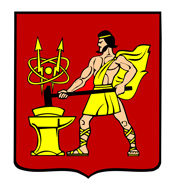 АДМИНИСТРАЦИЯ ГОРОДСКОГО ОКРУГА ЭЛЕКТРОСТАЛЬМОСКОВСКОЙ ОБЛАСТИПОСТАНОВЛЕНИЕ_________________ №_________________О внесении изменений в муниципальную программу городского округа Электросталь Московской области «Формирование современной комфортной городской среды»В соответствии с Бюджетным кодексом Российской Федерации, государственной программой Московской области «Формирование современной комфортной городской среды», утвержденной постановлением Правительства Московской области от 17.10.2017 № 864/38, Порядком разработки и реализации муниципальных программ городского округа Электросталь Московской области, утвержденным постановлением Администрации городского округа Электросталь Московской области от 14.05.2021 № 378/5, решением Совета депутатов городского округа Электросталь Московской области от 16.12.2021 № 106/22 «О бюджете городского округа Электросталь Московской области на 2022 год и на плановый период 2023 и 2024 годов», Администрация городского округа Электросталь Московской области ПОСТАНОВЛЯЕТ:Внести изменения в муниципальную программу городского округа Электросталь Московской области «Формирование современной комфортной городской среды», утвержденную постановлением Администрации городского округа Электросталь Московской области от 16.12.2019 № 969/12 (с изменениями от 14.02.2020 № 85/2, от 24.03.2020 № 212/3, от 06.07.2020 № 413/7, от 08.09.2020 № 566/9, от 02.12.2020 № 828/12, от 01.02.2021 №65/2, от 24.02.2021 №142/2, от 26.05.2021 №405/5, от 30.06.2021 №514/6, от 25.08.2021 №669/8, от 27.08.2021 №678/8, от 30.09.2021 №750/9, от 22.10.2021 №789/10, от 29.10.2021 №821/10, от 21.01.2022 №52/1, от 15.02.2022 №130/2, от 16.03.2022 №249/3, от 27.04.2022 №425/4), изложив ее в новой редакции согласно приложению к настоящему постановлению.Опубликовать настоящее постановление в газете «Официальный вестник» и разместить на официальном сайте городского округа Электросталь Московской области по адресу: www.electrostal.ru.Настоящее постановление вступает в силу после его официального опубликования.Контроль за исполнением настоящего постановления возложить на заместителя Главы Администрации городского округа Электросталь Московской области Денисова В.А.Рассылка: Печниковой О.В., Денисову В.А., Бузурной И.В., Даницкой Е.П., Елихину О.Н., Никитиной Е.В., Александровой В.А., Петрусёвой М.А., Булановой Л.В., в прокуратуру, МБУ «Благоустройство», ООО «ЭЛКОД», в регистр муниципальных нормативных правовых актов, в делоПриложение к постановлению Администрации городского округа Электросталь Московской областиот ____________ № _________«Утвержденапостановлением Администрации городского округа Электросталь Московской области:от 16.12.2019 № 969/12(в ред. постановлений Администрации городского округа Электросталь Московской области от 14.02.2020 № 85/2, от 24.03.2020 № 212/3, от 06.07.2020 № 413/7, от 08.09.2020 № 566/9, от 02.12.2020 № 828/12, от 01.02.2021 №65/2, от 24.02.2021 №142/2, от 26.05.2021 №405/5, от 30.06.2021 №514/6, от 25.08.2021 №669/8, от 27.08.2021 №678/8, от 30.09.2021 №750/9, от  22.10.2021 №789/10, от 29.10.2021 №821/10 от 21.01.2022 №52/1, от 15.02.2022 №130/2, от 16.03.2022 №249/3, от 27.04.2022 №425/4)МУНИЦИПАЛЬНАЯ ПРОГРАММА ГОРОДСКОГО ОКРУГА ЭЛЕКТРОСТАЛЬ МОСКОВСКОЙ ОБЛАСТИ«ФОРМИРОВАНИЕ СОВРЕМЕННОЙ КОМФОРТНОЙ ГОРОДСКОЙ СРЕДЫ»2. Общая характеристика сферы реализации муниципальной программыОдним из приоритетных направлений развития муниципального образования является повышение уровня благоустройства, создание безопасных и комфортных условий для проживания жителей муниципального образования. Благоустройство дворовых территорий и мест массового пребывания населения невозможно осуществлять без комплексного подхода. При отсутствии проекта благоустройства получить многофункциональную адаптивную среду для проживания граждан не представляется возможным. При выполнении работ по благоустройству необходимо учитывать мнение жителей и сложившуюся инфраструктуру территорий дворов для определения функциональных зон, и выполнения других мероприятий. Комплексный подход позволяет наиболее полно и в то же время детально охватить весь объем проблем, решение которых может обеспечить комфортные условия проживания всего населения. К этим условиям относятся чистые улицы, благоустроенные районы, дворы и дома, зеленые насаждения, необходимый уровень освещенности дворов в темное время суток. Важнейшей задачей органов местного самоуправления городского округа Электросталь Московской области является формирование и обеспечение комфортной и благоприятной среды, для проживания населения, в том числе благоустройство и надлежащее содержание дворовых территорий.В течение последних лет благоустройству территории городского округа Электросталь уделяется большое внимание, его развитие – одно из приоритетных направлений в работе муниципалитета. Во исполнение Федерального закона от 06.10.2003 №131-ФЗ «Об общих принципах организации местного самоуправления в Российской Федерации» (с последующими изменениями и дополнениями), Закона Московской области от 30.12.2014 №191/2014-ОЗ «О регулировании дополнительных вопросов в сфере благоустройства в Московской области» в целях повышения уровня благоустройства территории общего пользования разрабатывается и утверждается комплексный план о проведении работ по благоустройству территории городского округа Электросталь Московской области. Исполнение муниципальной функции на земельных участках и на объектах, находящихся в собственности городского округа, производится за счет средств, предусмотренных в бюджете городского округа. Взимание средств с граждан на исполнение муниципальной функции законодательством не предусмотрено.Проведение работ по внешнему благоустройству земельных участков и объектов, находящихся в собственности физических и юридических лиц, производится за счет средств, соответствующих физических и юридических лиц. Границы уборки территорий определяются границами земельного участка на основании документов, подтверждающих право собственности, владения, пользования земельным участком, и прилегающей к границам территории на расстоянии двадцати пяти метров, если иное не установлено федеральным законодательством, законодательством Московской области и муниципальными правовыми. В целях ежегодного наведения чистоты и порядка на территории городского округа после зимнего периода в период проведения месячника по благоустройству юридические лица могут быть привлечены для уборки территорий общего пользования городского округа, в том числе муниципальных автомобильных дорог. Население городского округа также может принимать участие в работах по благоустройству территорий общего пользования в период проведения общегородских субботников. Работы по благоустройству территорий общего пользования городского округа, проводимые в период месячника по благоустройству проводятся юридическими и физическими лицами (волонтеры) на безвозмездной основе.Для городского округа велико значение зелёных насаждений. Прежде всего, зелёные насаждения входят составной частью в природный комплекс городского округа и участвуют в оздоровлении городской среды, регулируя тепловой режим, снижая скорость ветра, очищая и увлажняя воздух, снижая уровень зашумлённости территорий. Зелёные насаждения являются наилучшей средой для формирования рекреационных элементов жилой застройки, в том числе площадок для отдыха взрослых и детей, детских игровых и спортивных площадок. Кроме того, зелёные насаждения являются прекрасным средством обогащения ландшафта территории жилой застройки и мест массового посещения гражданами городского округа, что является немаловажным фактором в эстетическом оформлении и восприятии территорий городского округа. Поэтому сохранность зелёных насаждений, правильный и своевременный уход является неотъемлемым требованием по их содержанию.Содержание зелёных насаждений будет, в основном, происходит за счёт средств бюджета городского округа, средств граждан, оплачиваемых ими в счёт платы за жилое помещение в части работ по уходу за зелёными насаждениями на земельных участках, входящих в состав общего имущества в многоквартирных домах, и средств юридических лиц, затрачиваемых ими на содержание земельных участков, в том числе находящихся на них зелёных насаждений.В границах городского округа расположены семь водоемов: - водоем «Юбилейный», расположенный в Восточном районе г.о. Электросталь.- водоем «Южный», расположенный в Юго-Западном районе г.о. Электросталь.- водоем «Лазурный», расположенный в Восточном районе г.о. Электросталь;- водоем д. Всеволодово;- водоем мкр. Ногинск-5;- водоем д. Есино;- водоем с. Иванисово,содержание которых осуществляется за счет средств бюджета городского округа, а также за счет средств частных инвесторов, с которыми заключены инвестиционные договора с целью создания многофункциональных зон отдыха на водоемах. Водоёмы, предназначенные для купания в летний период, оборудуются спасательной станцией, медицинским постом, службой охраны и связью. Содержание территорий водоемов должно осуществляться в соответствии с требования нормативно правовых актов и санитарных норм, и правил содержания водоемов, обеспечивающих безопасные условия отдыха граждан в летний период, что требует соответственного финансирования. Уличное освещение городского округа включает в себя линии наружного освещения, архитектурную подсветку отдельных зданий и сооружений, освещение парков и скверов, наружные светильники, расположенные на фасадах многоквартирных домов, а также праздничную иллюминацию. Улицы города в вечернее и ночное время освещаются линиями наружного освещения протяженностью более 192,42  километров.Уличная сеть является важнейшей составляющей инфраструктуры. Существенный износ основного эксплуатационного оборудования, а также эксплуатация морально-изношенных и устаревших осветительных установок приводит к снижению уровня нормативной освещённости улиц городского округа Электросталь, что определённым образом влияет на обеспечение безопасности населения. В настоящее время актуальным вопросом является обновление световых приборов с внедрением нового поколения светотехнического оборудования, отвечающего современным требованиям экономичности, большим сроком службы и высокой световой отдачей источники света, а также замена сетей уличного освещения на самонесущий изолированный провод. Предлагаемые мероприятия по текущему содержанию, техническому обслуживанию и эксплуатации объектов наружного освещения, направлены на обеспечение комфортного проживания населения, безопасного движения транспортных средств и улучшение архитектурного облика городского округа в вечернее и ночное время суток.Ремонт, реконструкция, содержание имеющихся и создание новых объектов благоустройства является ключевой задачей Администрации городского округа Электросталь. Без реализации неотложных мер по повышению уровня благоустройства территории городского округа невозможно добиться существенного повышения имеющегося потенциала города и эффективного обслуживания населения, обеспечить в полной мере безопасные и комфортные условия для проживания и охрану окружающей среды.Установка современных детских площадок является важным направлением в работе муниципалитета. В настоящее время установка современных детских площадок производится за счет средств частных инвесторов, за счет средств, выделяемых на эти цели из областного бюджета, бюджета городского округа. Места установки детских игровых площадок выбираются с особой тщательностью, с участием представительного органа местного самоуправления и желания инвестора, учитывая всю объективную необходимость установки детской игровой площадки в выбранном месте.Серьезную тревогу вызывают эксплуатационные характеристики многоквартирных домов послевоенной постройки и постройки первых массовых серий. По нормам эксплуатации они подлежали модернизации или реконструкции еще в восьмидесятые годы прошлого столетия, однако такие работы практически не проводились. Преимущественно проводился выборочный капитальный ремонт отдельных конструктивных элементов и внутренних инженерных систем многоквартирных домов. В результате состояние домов из года в год ухудшалось. Вместе с тем, несмотря на постоянно изменяющееся законодательство в сфере содержания и ремонта многоквартирных домов, и смену собственников жилых и нежилых помещений в многоквартирных домах, Администрацией городского округа принимались все возможные меры по ремонту общего имущества собственников помещений в многоквартирных домах, в том числе и по оказанию финансовой поддержки собственникам помещений по проведению капитального ремонта общего имущества в многоквартирных домах. Данная задача решалась путём направления средств бюджета городского округа на условиях конкурентности при отборе многоквартирных домов, включаемых в перечень работ по капитальному ремонту, для чего были разработаны муниципальные правовые акты, регулирующие данный порядок. Несмотря на предпринимаемые меры, активность собственников помещений в решении вопросов проведения капитального ремонта общего имущества в многоквартирных домах оставалась и остаётся низкой. Боязнь брать на себя ответственность за управление многоквартирными домами, незнание положений действующего законодательства в жилищной сфере способствовало большому количеству обращений граждан в Администрацию городского округа с просьбой провести капитальный ремонт в многоквартирном доме или заставить управляющую организацию провести капитальный ремонт, хотя собственниками помещений подобного решения на общем собрании не принималось.Федеральным законом от 25.12.2012 № 271-ФЗ в Жилищный кодекс Российской Федерации внесены изменения, которые изменили существующий порядок внесения средств на капитальный ремонт общего имущества собственников помещений в многоквартирном доме и их капитализацию, а также порядок проведения капитального ремонта. Новая система проведения капитального ремонта общего имущества в многоквартирных домах исходит из сложившейся ситуации, когда собственники помещений в многоквартирных домах, в своей основной массе, заняли безынициативную позицию в отношении проведения капитального ремонта, ожидая внешней помощи со стороны государства, органов местного самоуправления и управляющих организаций. Поэтому 01.07.2013 года постановлением Московской областной Думы был принят закон Московской области №66/2013-ОЗ «Об организации проведения капитального ремонта общего имущества в многоквартирных домах, расположенных на территории Московской области», в соответствии с которым постановлением Правительства Московской области от 27.12.2013 № 1188/58 была утверждена региональная программа Московской области «Проведение капитального ремонта общего имущества в многоквартирных домах, расположенных на территории Московской области, на 2014-2049 годы».Администрация городского округа, как один из собственников помещений в многоквартирных домах, должна в полной мере исполнить свои обязательства по участию в региональной системе капитального ремонта, определённые федеральным и региональным законодательством. Несмотря на уменьшение муниципального жилищного фонда, он, как и любая недвижимость требует постоянного обслуживания и содержания в пределах нормативных требований.Ежегодно Администрацией городского округа решаются задачи содержания жилых помещений муниципального жилищного фонда. Прежде всего, помещения муниципального жилищного фонда не должны пустовать, а своевременно предоставляться гражданам в случае их освобождения. Свою задачу в сфере содержания муниципального жилищного фонда на территории городского округа в период реализации программы Администрация городского округа видит в совершенствовании дальнейшей деятельности по созданию условий для эффективного управления многоквартирными домами, для чего:обеспечивает равные условия для деятельности управляющих организаций независимо от организационно-правовых форм;предоставляет управляющим организациям, товариществам собственников жилья либо жилищным кооперативам или иным специализированным потребительским кооперативам бюджетные средства на капитальный ремонт многоквартирных домов;содействуют повышению уровня квалификации лиц, осуществляющих управление многоквартирными домами, и организации обучения лиц, имеющих намерение осуществлять такую деятельность;проводит мероприятия по замене газоиспользующего оборудования внутри помещений муниципального жилищного фонда.В настоящее время требования к качественной и комфортной городской среде значительно выросли. Жители городов все больше внимания обращают на социальную инфраструктуру, так как это та часть городской среды, которая постоянно доступна для населения и является местом коммуникации, совместного проведения досуга. Модернизация городской среды задает новую планку качества мероприятиям, проводимым по ее благоустройству, способствует грамотному планированию при обустройстве общественных пространств. Системная работа с реализацией одного-двух проектов в год создает устойчивый эффект стабильного улучшения города.Оплата выполненных и принятых работ по благоустройству дворовых и общественных территорий осуществляется при условии установления минимального трехлетнего гарантийного срока на результаты выполненных работ по благоустройству дворовых и общественных территорий, софинансируемых за счет средств предоставленной субсидии, а также предельной даты заключения муниципальных контрактов по результатам закупки товаров, работ и услуг для обеспечения муниципальных нужд в целях реализации мероприятий программы не позднее 1 июля года предоставления субсидии - для заключения муниципальных контрактов на выполнение работ по благоустройству общественных территорий, не позднее 1 мая года предоставления субсидии - для заключения муниципальных контрактов на выполнение работ по благоустройству дворовых территорий, за исключением случаев обжалования действий (бездействия) заказчика и (или) комиссии по осуществлению закупок, и (или) оператора электронной площадки при осуществлении закупки товаров, работ, услуг в порядке, установленном законодательством Российской Федерации, при которых срок заключения таких муниципальных контрактов продлевается на срок указанного обжалования.Предельная дата заключения соглашений по результатам закупки товаров, работ и услуг для обеспечения муниципальных нужд в целях реализации муниципальной программы - 1 апреля года предоставления субсидии, за исключением:случаев обжалования действий (бездействия) заказчика и (или) комиссии по осуществлению закупок и (или) оператора электронной площадки при осуществлении закупки товаров, работ, услуг в порядке, установленном законодательством Российской Федерации, при которых срок заключения таких соглашений продлевается на срок указанного обжалования;случаев проведения повторного конкурса или новой закупки, если конкурс признан не состоявшимся по основаниям, предусмотренным законодательством Российской Федерации, при которых срок заключения таких соглашений продлевается на срок проведения конкурсных процедур;случаев заключения таких соглашений в пределах экономии средств при расходовании субсидии в целях реализации муниципальных программ, в том числе мероприятий по цифровизации городского хозяйства, включенных в муниципальную программу, при которых срок заключения таких соглашений продлевается на срок до 15 декабря года предоставления субсидии).Помимо кардинального повышения качества и комфорта городской среды приоритетами муниципальной политики в сфере реализации мероприятий муниципальной программы «Формирование современной комфортной городской среды» городского округа Электросталь (далее - программа) являются:а)  синхронизация реализации мероприятий в рамках муниципальной программы с реализуемыми в муниципальных образованиях мероприятиями в сфере обеспечения доступности городской среды для маломобильных групп населения, цифровизации городского хозяйства, а также мероприятиями в рамках национальных проектов "Демография", "Образование", "Экология", "Безопасные и качественные автомобильные дороги", "Культура", "Малое и среднее предпринимательство и поддержка индивидуальной предпринимательской инициативы" в соответствии с перечнем таких мероприятий и методическими рекомендациями по синхронизации мероприятий в рамках государственных и муниципальных программ, утверждаемыми Министерством строительства и жилищно-коммунального хозяйства Российской Федерации;б) синхронизация выполнения работ в рамках муниципальной программы с реализуемыми в муниципальных образованиях федеральными, региональными и муниципальными программами (планами) строительства (реконструкции, ремонта) объектов недвижимого имущества, программами по ремонту и модернизации инженерных сетей и иных объектов, расположенных на соответствующей территории;в) проведение мероприятий по благоустройству дворовых территорий, общественных территорий с учетом необходимости обеспечения физической, пространственной и информационной доступности зданий, сооружений, дворовых и общественных территорий для инвалидов и других маломобильных групп населения.В соответствии с распоряжением Министерства жилищно-коммунального хозяйства Московской области от 04.09.2017 N 162-РВ "Об утверждении Правил инвентаризации дворовых, общественных территорий и объектов недвижимого имущества (включая объекты незавершенного строительства) и земельных участков, находящихся в собственности (пользовании) юридических лиц и индивидуальных предпринимателей, муниципальных образований Московской области" (далее - Распоряжение N 162-РВ), с целью оценки состояния благоустройства дворовых и общественных территорий, в том числе определения перечня общественных территорий, оценки их состояния, выявления территорий, требующих приведения в нормативное состояние, ежегодно проводится инвентаризация общественных территорий муниципальных образований Московской области. По итогам инвентаризации общественных территорий в соответствии с Порядками рассмотрения предложений заинтересованных лиц (собственники помещений в многоквартирных домах, собственники иных зданий и сооружений, расположенных в границах определенных дворовых территорий, председатели советов многоквартирных домов Московской области или их представители), утвержденными Администрацией, формируются адресные перечни общественных территорий, подлежащих благоустройству. С целью реализации программы проводятся мероприятия по инвентаризации уровня благоустройства индивидуальных жилых домов и земельных участков, предоставленных для их размещения, с заключением по результатам инвентаризации соглашений с собственниками (пользователями) указанных домов (собственниками (пользователями) земельных участков) об их благоустройстве не позднее последнего года реализации федерального проекта в соответствии с требованиями утвержденных в муниципальном образовании правил благоустройства.	Муниципальный заказчик программы от лица муниципального образования имеет право исключать из адресного перечня дворовых и общественных территорий, подлежащих благоустройству в рамках реализации муниципальной программы, территории, расположенные вблизи многоквартирных домов, физический износ основных конструктивных элементов (крыша, стены, фундамент) которых превышает 70 процентов, а также территории, которые планируются к изъятию для муниципальных или государственных нужд в соответствии с генеральным планом соответствующего поселения при условии одобрения решения об исключении указанных территорий из адресного перечня дворовых территорий и общественных территорий межведомственной комиссией в порядке, установленном такой комиссией; а также имеет право исключать из адресного перечня дворовых территорий, подлежащих благоустройству в рамках реализации муниципальной программы, дворовые территории, собственники помещений многоквартирных домов которых приняли решение об отказе от благоустройства дворовой территории в рамках реализации соответствующей программы или не приняли решения о благоустройстве дворовой территории в сроки, установленные соответствующей программой. При этом исключение дворовой территории 
из перечня дворовых территорий, подлежащих благоустройству в рамках реализации муниципальной программы, возможно только при условии одобрения соответствующего решения муниципального образования межведомственной комиссией в порядке, установленном такой комиссией.3. Прогноз развития соответствующей сферы реализации муниципальной программыРеализация Программы позволит создать на дворовых территориях многоквартирных домов условия, благоприятно влияющие на психологическое состояние человека, повысить комфортность проживания жителей, обеспечить более эффективную эксплуатацию жилых домов, сформировать активную гражданскую позицию населения посредством его участия в благоустройстве дворовых территорий, повысить уровень и качество жизни населения.4. Перечень подпрограммПрограмма включает в себя четыре подпрограммы:4.1. Подпрограмма I «Комфортная городская среда» (приложение № 1)4.2. Подпрограмма II «Благоустройство территорий» (приложение № 2)4.3. Подпрограмма III «Создание условий для обеспечения комфортного проживания жителей в многоквартирных домах» (приложение № 3)4.4. Подпрограмма V  «Обеспечивающая подпрограмма» (приложение № 4)Подпрограммы являются взаимонезависимыми - выполнение мероприятий одной подпрограммы не зависит от выполнения мероприятий другой подпрограммы.Подпрограммы будут реализованы в установленной сфере деятельности управляющих и обслуживающих организаций.Последовательность решения задач и выполнения мероприятий подпрограмм определяется - главными распорядителями бюджетных средств городского округа.Подпрограмма I «Комфортная городская среда» предусматривает решение задач по обеспечению:- благоустройства общественных территорий муниципальных образований Московской области;- реализации мероприятий федерального проекта «Формирование комфортной городской среды», в т.ч. мероприятий по:            - реализации программ формирования современной городской среды в части благоустройства общественных территорий;            - приобретению коммунальной техники;            - устройству и капитальному ремонту архитектурно-художественного освещения в рамках реализации проекта «Светлый город»;            -устройству и капитальному ремонту электросетевого хозяйства, систем наружного освещения в рамках реализации проекта «Светлый город»;            - комплексному ремонту дворовых территорий и других мероприятий федерального проекта.	Подпрограмма II «Благоустройство территорий» предусматривает решение задач по обеспечению комфортной среды проживания на территории муниципального образования, в том числе:- организация благоустройства территории городского округа	;-организация благоустройства территории городского округа в части ремонта асфальтового покрытия дворовых территорий;- обеспечение деятельности (оказание услуг) муниципальных учреждений в сфере благоустройства.				Подпрограмма III «Создание условий для обеспечения комфортного проживания жителей в многоквартирных домах» предусматривает решение задач по:- приведению в надлежащее состояние подъездов в многоквартирных домах;- обеспечению проведения капитального ремонта в МКД рамках региональной программы капитального ремонта.Подпрограмма V  «Обеспечивающая подпрограмма» предусматривает решение задач по обеспечению создания административных комиссий, уполномоченных рассматривать дела об административных правонарушениях в сфере благоустройства городского округа Электросталь Московской области.Адресный перечень общественных территорий городского округа Электросталь, сформированный по результатам инвентаризации и голосования в электронной форме в информационно-телекоммуникационной сети «Интернет» для выполнения работ по благоустройству территорий в 2020-2024 годахАдресный перечень дворовых территорий  городского округа Электросталь,сформированный по результатам инвентаризации, для выполнения работ по комплексному благоустройству дворовых территорий в 2020-2024 годахМинимальный перечень выполняемых видов работ по благоустройству дворовых территорий включает обустройство следующих объектов:- детская площадка;- парковка;- озеленение;- наружное освещение;- информационный стенд;- контейнерная площадка;- лавочки (скамейки);- ремонт асфальтового покрытия дворовых территорий;- урны.Кроме того, может быть предусмотрено выполнение следующих дополнительных видов работ по благоустройству дворовых территорий:- обустройство зоны отдыха,- обустройство автомобильных парковок,- обустройство контейнерной площадки, - организация клумб.В рамках выполнения минимального перечня видов работ по благоустройству дворовых территорий по решению органа местного самоуправления может быть предусмотрено трудовое участие жителей. В рамках выполнения дополнительного перечня видов работ по благоустройству дворовых территорий трудовое участие жителей является обязательным.В случае выявления физического износа основных конструктивных элементов (крыша, стены, фундамент) которых превышает 70 процентов на дворовых территориях, подлежащих благоустройству в рамках реализации Муниципальной программы Администрация вправе принять решение об исключении данных территорий из адресного перечня дворовых и общественных территорий, подлежащих благоустройству.Администрация городского округа Электросталь Московской области вправе организовывать мероприятия по проведению работ по образованию земельных участков, на которых расположены многоквартирные дома, работы 
по благоустройству дворовых территорий которых софинансируются из бюджета субъекта Российской Федерации.Адресный перечень объектов недвижимого имущества (включая объекты незавершенного строительства) и земельных участков, находящихся в собственности (пользовании) юридических лиц и индивидуальных предпринимателей, которые подлежат благоустройству не позднее 2024 года за счет средств указанных лиц5. Обобщенная характеристика основных мероприятий с обоснованием необходимости их осуществленияВ ходе реализации муниципальной программы выполняются мероприятия согласно финансированию и адресным перечням, указанным в приложениях к настоящей Муниципальной программе.6. Показатели реализации муниципальной программы городского округа Электросталь Московской области«Формирование современной комфортной городской среды»7. Методика расчета значений планируемых результатов реализации муниципальной программы городского округаЭлектросталь Московской области «Формирование современной комфортной городской среды»8. Порядок взаимодействия ответственного за выполнение мероприятия с муниципальным заказчиком подпрограммыМуниципальный заказчик подпрограммы:1) разрабатывает подпрограмму;2) формирует прогноз расходов на реализацию мероприятий и готовит финансовое экономическое обоснование;3) вводит в подсистему ГАСУ МО отчеты о реализации подпрограммы;4) осуществляет координацию деятельности ответственных за выполнение мероприятий при реализации подпрограммы;5) участвует в обсуждении вопросов, связанных с реализацией и финансированием подпрограммы;6) согласовывает «Дорожные карты» (при необходимости их разработки), внесение в них изменений и отчеты об их исполнении.Ответственный за выполнение мероприятия:1) формирует прогноз расходов на реализацию мероприятия и направляет его муниципальному заказчику подпрограммы;2) участвует в обсуждении вопросов, связанных с реализацией и финансированием подпрограммы в части соответствующего мероприятия;3) разрабатывает (при необходимости) «Дорожные карты» по основным мероприятиям, ответственным за выполнение которых является;4) направляет муниципальному заказчику подпрограммы отчет о реализации мероприятия, отчет об исполнении «Дорожных карт».9. Состав, форма и сроки представления отчетностио ходе реализации мероприятия ответственным за выполнение мероприятия муниципальному заказчику программыВ целях подготовки отчетов о реализации муниципальной программы ответственный за выполнение мероприятия направляет муниципальному заказчику программы:1) ежеквартально до 15 числа месяца, следующего за отчетным кварталом, - оперативный отчет о реализации мероприятий, ответственным за выполнение которых является;2) ежегодно в срок до 15 февраля года, следующего за отчетным, - годовой отчет о реализации мероприятий, ответственным за выполнение которых является, для оценки эффективности реализации муниципальной программы.Форма представления отчетов определяется муниципальным заказчиком программы.Одновременно с отчетами о реализации мероприятий представляются отчеты о реализации «дорожных карт».Муниципальный заказчик подпрограммы с учетом представленной ответственным за выполнение мероприятия информации формирует в ГАСУ МО отчетность о реализации муниципальной программы. Состав, форма и сроки формирования отчетности о ходе реализации мероприятий Муниципальной программы определены Порядком разработки и реализации муниципальных программ городского округа Электросталь Московской области, утвержденным постановлением Администрации городского округа Электросталь Московской области от 14.05.2021 № 378/5 (с последующими изменениями и дополнениями).Проводить общественные обсуждения проектов муниципальных программ (срок обсуждения – не менее 30 календарных дней со дня опубликования таких проектов муниципальных программ), в том числе при внесении в них изменений согласно действующим методическим рекомендациям Министерства благоустройства Московской области.Осуществлять контроль за ходом выполнения муниципальной программы общественной комиссией, созданной в соответствии с Постановлением Правительства Российской Федерации от 10.02.2017 г. № 169, включая проведение оценки предложений заинтересованных лиц.Приложение №1 к муниципальной программе городского округа Электросталь Московской области«Формирование современной комфортной городской среды»2. Характеристика проблем, решаемых посредством мероприятий подпрограммыПодпрограмма осуществляется путем выполнения следующих основных мероприятий:благоустройство общественных территорий;благоустройство лесопарковых зон;обустройство и установка, замена и модернизация детских игровых площадок.Реализация муниципальной программы позволит создать благоприятные условия среды обитания, повысить комфортность проживания населения города, увеличить площадь озеленения территорий, обеспечить более эффективную эксплуатацию жилых домов, улучшить условия для отдыха и занятий спортом, обеспечить физическую, пространственную и информационную доступность зданий, сооружений, дворовых территорий для инвалидов и других маломобильных групп населения.Подпрограмма предусматривает решение задач по обеспечению:- содержания и ремонту объектов наружного освещения;- проведения светотехнического обследования городского округа Электросталь;- платы за потребленную электроэнергию;- замены существующих светильников на энергосберегающие в системах наружного освещения городского округа;- строительства новых сетей наружного освещения на территории городского округа;- устройства электросетевого хозяйства, систем наружного освещения в рамках реализации проекта "Светлый город"; - устройства и капитальный ремонт архитектурно-художественной подсветки в рамках проекта "Светлый город".Уличное освещение городского округа включает в себя линии наружного освещения, архитектурную подсветку отдельных зданий и сооружений, наружные светильники, расположенные на фасадах многоквартирных домов. Улицы города в вечернее и ночное время освещаются линиями наружного освещения общей протяженностью 192,42 километров, в состав которых входят 6278 опор уличного освещения (из которых 4687 муниципальные), 6835 энергоэффективных светильников, 6009 единиц – светильников подключены к автоматизированной системе управления  наружным освещением (АСУНО), соединённых между собой кабельными линиями протяжённостью 15,28 километров и воздушными линиями выполненных самонесущем изолированным проводом (СИП) 177,14км.Уличная сеть является важнейшей составляющей инфраструктуры. Существенный износ основного эксплуатационного оборудования, а также эксплуатация морально-изношенных и устаревших осветительных установок приводит к снижению уровня нормативной освещённости улиц городского округа Электросталь Московской области, что определённым образом влияет на обеспечение безопасности населения. В настоящее время актуальным вопросом является обновление световых приборов с внедрением нового поколения светотехнического оборудования, отвечающего современным требованиям экономичности, с большим сроком службы и высокой световой отдачей источника света и модернизация системы телемеханики автоматического включения системы наружного освещения. Кроме того, требуется замена сетей уличного освещения на самонесущий изолированный провод.Предлагаемые мероприятия по текущему содержанию и ремонту, проведению светотехнического обследования, техническому обслуживанию и эксплуатации объектов наружного освещения, устройству электросетевого хозяйства, систем наружного освещения, а также устройству и капитальному ремонту архитектурно-художественной подсветки в рамках реализации проекта «Светлый город», направлены на обеспечение комфортного проживания населения, безопасного движения транспортных средств и улучшение архитектурного облика городского округа в вечернее и ночное время суток.                                                                                             Приложение №2к муниципальной программе городского округа Электросталь Московской области«Формирование современной комфортной городской среды»2. Характеристика проблем, решаемых посредством мероприятий подпрограммыБольшинство дворовых территорий требует проведения мероприятий по благоустройству, так как дворовые территории полностью или частично не отвечает нормативным требованиям.Пришло в негодность асфальтовое покрытие внутриквартальных проездов и тротуаров. Асфальтобетонное покрытие на 70% придомовых территорий имеет высокий физический износ.Недостаточно производились работы во дворах по уходу за зелеными насаждениями, восстановлению газонов, удалению старых и больных деревьев, не в полном объеме осуществлялась посадка деревьев и кустарников. Зеленые насаждения на дворовых территориях представлены, в основном, зрелыми или перестойными деревьями, на газонах не устроены цветники.В ряде дворов отсутствует освещение придомовых территорий, необходимый набор малых форм и обустроенных площадок. В большинстве дворов отсутствуют специально обустроенные стоянки для автомобилей, что приводит к их хаотичной парковке.Надлежащее состояние придомовых территорий является важным фактором при формировании благоприятной экологической и эстетической городской среды.Проблемы восстановления и ремонта асфальтового покрытия дворов, озеленения, освещения дворовых территорий, ремонта (устройства) дождевой канализации либо вертикальной планировки на сегодня весьма актуальны и не решены в полном объеме в связи с недостаточным финансированием отрасли.Принимаемые в последнее время меры по частичному благоустройству дворовых территорий не приводят к должному результату, поскольку не основаны на последовательном подходе к решению проблемы и не позволяют консолидировать денежные средства для достижения поставленной цели.К благоустройству дворовых и внутриквартальных территорий необходим последовательный комплексный подход, рассчитанный на среднесрочный период, который предполагает использование программно-целевых методов, обеспечивающих увязку реализации мероприятий по срокам, ресурсам и исполнителям.Основным методом решения проблемы должно стать благоустройство дворовых территорий, которое представляет совокупность мероприятий, направленных на создание и поддержание функционально, экологически и эстетически организованной городской среды, улучшение содержания и безопасности дворовых территорий и территорий кварталов.Одной из наиболее острых проблем городского округа Электросталь остаются вопросы повышения уровня качества работ по благоустройству и поддержания надлежащего санитарного состояния территории. Оснащенность муниципальных учреждений и предприятий, осуществляющих деятельность в указанных сферах, коммунальной (специализированной) техникой, машинами и оборудованием, транспортными средствами не достигает должного уровня. Кроме того, значительная часть техники, машин и оборудования, транспортных средств имеет значительный износ.Механизированная уборка территорий является одной из важных и сложных задач. Качество работ по уборке территорий зависит от рациональной организации работ, подбором оптимального парка техники и выполнения технологических режимов. В силу Федерального Закона от 06.10.2003 №131-ФЗ «Об общих принципах организации местного самоуправления в Российской Федерации» полномочия в сфере благоустройства относятся к вопросам местного значения поселений. Закон Московской области от 30.12.2014 №191/2014-ОЗ «О регулировании дополнительных вопросов в сфере благоустройства в Московской области»  определяет единые требования и стандарты по содержанию и уборке территории с целью создания комфортных условий проживания граждан.Содержание территории представляет собой достаточно сложный технологический процесс, состоящий из комплекса различных работ и операций, качество и оперативность выполнения которых обеспечивается оптимальным подбором средств механизации и эффективным их использованием.Основными особенностями содержания территории являются:сезонный характер работ (зимнее и летнее содержание);повышение требований к оперативности выполнения этих работ;неудобства проведения уборочных работ на дворовых территориях за счет сужения проезжей части и наличия припаркованных автомобилей;большое количество различных видов технологических процессов и операций, таких как мойка, поливка, уборка, сгребание, распределение реагентов и т.д.           В рамках подпрограммы в 2021-2022 году планируется ремонт/создание пешеходных коммуникаций (т.н. «народные тропы»), ямочный ремонт асфальтового покрытия дворовых территорий, благоустройство дворовых территорий.Адресный перечень улиц, вдоль которых расположены ограждения и объекты благоустройства, на которых реализуются мероприятия по приведению ограждений в соответствие с региональными требованиями (показатель №35 «Соответствие внешнего вида ограждений региональным требованиям» Рейтинга-45)                                                                                              Приложение №3к муниципальной программе городского округа Электросталь Московской области«Формирование современной комфортной городской среды»2. Характеристика проблем, решаемых посредством мероприятий подпрограммыПодпрограмма «Создание условий для обеспечения комфортного проживания жителей в многоквартирных домах» предусматривает проведение следующих мероприятий:- проведение ремонта в надлежащее состояние подъездов многоквартирных домов;- создание благоприятных условий для проживания граждан в многоквартирных домах, расположенных на территории городского округа Электросталь Московской области за счет имущественного взноса в Фонд капитального ремонта общего имущества многоквартирных домов на обеспечение деятельности, а также проведения капитального ремонта в рамках региональной программы капитального ремонта.- повышение эффективности капитального ремонта многоквартирных домов (до нормального уровня - А, В, С, D);Решение проблем в рамках проведения указанных мероприятий направлено на обеспечение комфортного и безопасного проживания населения, а также повышения уровня благоустроенности многоквартирных домов за счёт капитального ремонта.                                                                                                                                                                                                       Приложение №4к муниципальной программе городского округа Электросталь Московской области«Формирование современной комфортной городской среды»1. Паспорт подпрограммы V «Обеспечивающая подпрограмма» на 2022-2024 годы2. Характеристика проблем, решаемых посредством мероприятий подпрограммыВ рамках реализации подпрограммы создаются условия для деятельности административных комиссий, уполномоченных рассматривать дела об административных правонарушениях в сфере благоустройства городского округа Электросталь Московской области.Финансирование мероприятий подпрограммы V осуществляется за счет средств субвенции из бюджета Московской области.3. Перечень мероприятий подпрограммы V «Обеспечивающая подпрограмма» на 2022-2024 годы                                                                                                                                                                                                       Приложение №5к муниципальной программе городского округа Электросталь Московской области«Формирование современной комфортной городской среды»1. Адресные перечни объектов, на которые предоставляется субсидия бюджету городского округа Электросталь Московской области, предусмотреннаямероприятием F2.03. подпрограммы I "Комфортная городская среда" (общественная территория)1.1. Адресные перечни объектов, на которые предоставляется субсидия бюджету городского округа Электросталь Московской области, предусмотреннаямероприятием  F2.07. Реализация программ формирования современной городской среды в части достижения основного результата по благоустройствуобщественных территорий2. Адресный перечень объектов, на которые предоставляется субсидия, предусмотреннаямероприятием F2.08. подпрограммы I "Комфортная городская среда" (ремонт дворовых территорий)2.1.Адресный перечень объектов, на которые предоставляется субсидия, предусмотреннаямероприятием F2.01. подпрограммы II "Благоустройство территорий" (ремонт дворовых территорий)3. Адресный перечень объектов, на которые предоставляется субсидия, предусмотренная мероприятием F2.15. подпрограммы I "Комфортная городская среда"(Обустройство и установка детских игровых площадок)3.1. Адресный перечень объектов, на которые предоставляется субсидия, предусмотренная мероприятием 01.39. Обустройство и установка детских игровых площадок на территории муниципальных образований Московской области подпрограммы I "Комфортная городская среда"4. Адресный перечень объектов, на которые предоставляется субсидия, предусмотренная мероприятием 1.25. подпрограммы I "Комфортная городская среда"(«народные тропы»)4.1. Адресный перечень объектов, на которые предоставляется субсидия, предусмотренная мероприятием 1.21. «Создание и ремонт пешеходных коммуникаций» подпрограммы II "Благоустройство территорий" («народные тропы») ».ВЕРНОПредседатель Комитета                                                                                                                                                                                                                          М.А.ПетрусёваГлава городского округа                                                               И.Ю. Волкова1. ПАСПОРТ МУНИЦИПАЛЬНОЙ ПРОГРАММЫ ГОРОДСКОГО ОКРУГА ЭЛЕКТРОСТАЛЬ МОСКОВСКОЙ ОБЛАСТИ1. ПАСПОРТ МУНИЦИПАЛЬНОЙ ПРОГРАММЫ ГОРОДСКОГО ОКРУГА ЭЛЕКТРОСТАЛЬ МОСКОВСКОЙ ОБЛАСТИ1. ПАСПОРТ МУНИЦИПАЛЬНОЙ ПРОГРАММЫ ГОРОДСКОГО ОКРУГА ЭЛЕКТРОСТАЛЬ МОСКОВСКОЙ ОБЛАСТИ1. ПАСПОРТ МУНИЦИПАЛЬНОЙ ПРОГРАММЫ ГОРОДСКОГО ОКРУГА ЭЛЕКТРОСТАЛЬ МОСКОВСКОЙ ОБЛАСТИ1. ПАСПОРТ МУНИЦИПАЛЬНОЙ ПРОГРАММЫ ГОРОДСКОГО ОКРУГА ЭЛЕКТРОСТАЛЬ МОСКОВСКОЙ ОБЛАСТИ1. ПАСПОРТ МУНИЦИПАЛЬНОЙ ПРОГРАММЫ ГОРОДСКОГО ОКРУГА ЭЛЕКТРОСТАЛЬ МОСКОВСКОЙ ОБЛАСТИ1. ПАСПОРТ МУНИЦИПАЛЬНОЙ ПРОГРАММЫ ГОРОДСКОГО ОКРУГА ЭЛЕКТРОСТАЛЬ МОСКОВСКОЙ ОБЛАСТИ"Формирование современной комфортной городской среды""Формирование современной комфортной городской среды""Формирование современной комфортной городской среды""Формирование современной комфортной городской среды""Формирование современной комфортной городской среды""Формирование современной комфортной городской среды""Формирование современной комфортной городской среды"на 2020-2024 годына 2020-2024 годына 2020-2024 годына 2020-2024 годына 2020-2024 годына 2020-2024 годына 2020-2024 годыКоординатор муниципальной программыЗаместитель Главы Администрации городского округа Электросталь Московской области  В. А. ДенисовЗаместитель Главы Администрации городского округа Электросталь Московской области  В. А. ДенисовЗаместитель Главы Администрации городского округа Электросталь Московской области  В. А. ДенисовЗаместитель Главы Администрации городского округа Электросталь Московской области  В. А. ДенисовЗаместитель Главы Администрации городского округа Электросталь Московской области  В. А. ДенисовЗаместитель Главы Администрации городского округа Электросталь Московской области  В. А. ДенисовМуниципальный заказчик муниципальной программыКомитет по строительству, дорожной деятельности и благоустройстваКомитет по строительству, дорожной деятельности и благоустройстваКомитет по строительству, дорожной деятельности и благоустройстваКомитет по строительству, дорожной деятельности и благоустройстваКомитет по строительству, дорожной деятельности и благоустройстваКомитет по строительству, дорожной деятельности и благоустройстваЦель муниципальной программыОбеспечение комфортных условий проживания, повышение качества и условий жизни населения на территории городского округа Электросталь Московской областиОбеспечение комфортных условий проживания, повышение качества и условий жизни населения на территории городского округа Электросталь Московской областиОбеспечение комфортных условий проживания, повышение качества и условий жизни населения на территории городского округа Электросталь Московской областиОбеспечение комфортных условий проживания, повышение качества и условий жизни населения на территории городского округа Электросталь Московской областиОбеспечение комфортных условий проживания, повышение качества и условий жизни населения на территории городского округа Электросталь Московской областиОбеспечение комфортных условий проживания, повышение качества и условий жизни населения на территории городского округа Электросталь Московской областиПеречень подпрограммПодпрограмма I "Комфортная городская среда" Подпрограмма I "Комфортная городская среда" Подпрограмма I "Комфортная городская среда" Подпрограмма I "Комфортная городская среда" Подпрограмма I "Комфортная городская среда" Подпрограмма I "Комфортная городская среда" Перечень подпрограммПодпрограмма II "Благоустройство территорий"Подпрограмма II "Благоустройство территорий"Подпрограмма II "Благоустройство территорий"Подпрограмма II "Благоустройство территорий"Подпрограмма II "Благоустройство территорий"Подпрограмма II "Благоустройство территорий"Перечень подпрограммПодпрограмма III "Создание условий для обеспечения комфортного проживания жителей в многоквартирных домах"Подпрограмма V  «Обеспечивающая подпрограмма»Подпрограмма III "Создание условий для обеспечения комфортного проживания жителей в многоквартирных домах"Подпрограмма V  «Обеспечивающая подпрограмма»Подпрограмма III "Создание условий для обеспечения комфортного проживания жителей в многоквартирных домах"Подпрограмма V  «Обеспечивающая подпрограмма»Подпрограмма III "Создание условий для обеспечения комфортного проживания жителей в многоквартирных домах"Подпрограмма V  «Обеспечивающая подпрограмма»Подпрограмма III "Создание условий для обеспечения комфортного проживания жителей в многоквартирных домах"Подпрограмма V  «Обеспечивающая подпрограмма»Подпрограмма III "Создание условий для обеспечения комфортного проживания жителей в многоквартирных домах"Подпрограмма V  «Обеспечивающая подпрограмма»Источники финансирования муниципальной программыРасходы (тыс. рублей)Расходы (тыс. рублей)Расходы (тыс. рублей)Расходы (тыс. рублей)Расходы (тыс. рублей)Расходы (тыс. рублей)Источники финансирования муниципальной программыРасходы (тыс. рублей)Расходы (тыс. рублей)Расходы (тыс. рублей)Расходы (тыс. рублей)Расходы (тыс. рублей)Расходы (тыс. рублей)в том числе по годам:Всего20202021202220232024Средства бюджета городского округа Электросталь 1 797 945,27387 665,05458 790,08447 887,38286 377,26217 225,51Средства бюджета Московской области1 070 994,42144 117,01208 218,27510 994,42201 836,765 827,96Средства Федерального бюджета321 866,0075 235,2950 699,5945 556,12150 375,000,00Внебюджетные средства51 436,5011 949,0037 800,001 687,500,000,00Всего, в том числе по годам:3 242 242,19618 966,35755 507,941 006 125,42638 589,02223 053,47УГЖКХУГЖКХУГЖКХУГЖКХУГЖКХУГЖКХУГЖКХСредства бюджета городского округа Электросталь 18 875,911 938,139 645,662 764,042 764,041 764,04Средства бюджета Московской области35 832,571 288,1320 956,091 932,435 827,965 827,96Средства Федерального бюджета0,000,000,000,000,000,00Внебюджетные средства51 436,5011 949,0037 800,001 687,500,000,00Всего, в том числе по годам:106 144,9815 175,2668 401,756 383,978 592,007 592,00КСДДИБКСДДИБКСДДИБКСДДИБКСДДИБКСДДИБКСДДИБСредства бюджета городского округа Электросталь 1 766 187,08385 726,92449 144,42432 241,06283 613,22215 461,47Средства бюджета Московской области982 982,13142 828,88187 262,18456 882,27196 008,800,00Средства Федерального бюджета321 866,0075 235,2950 699,5945 556,12150 375,000,00Внебюджетные средства0,000,000,000,000,000,00Всего, в том числе по годам:3 071 035,21603 791,09687 106,19934 679,45629 997,02215 461,47Управление по культуре и делам молодежиУправление по культуре и делам молодежиУправление по культуре и делам молодежиУправление по культуре и делам молодежиУправление по культуре и делам молодежиУправление по культуре и делам молодежиУправление по культуре и делам молодежиСредства бюджета городского округа Электросталь 12 882,280,000,0012 882,280,000,00Средства бюджета Московской области52 179,720,000,0052 179,720,000,00Средства Федерального бюджета0,000,000,000,000,000,00Внебюджетные средства0,000,000,000,000,000,00Всего, в том числе по годам:65 062,000,000,0065 062,000,000,00№Наименование муниципального образовании адрес объекта (наименование объекта)Год реализацииГородской округ Электросталь, многофункциональный городской парк культуры и отдыха «Авангард»2020Городской округ Электросталь, сквер мемориального комплекса миномету «Катюша»2020Городской округ Электросталь, благоустройство пешеходной зоны по улице Корешкова от улицы Николаева до Храма Вознесения Господня2020Городской округ Электросталь, благоустройство парка на пересечении ул. Советская и ул. Карла Маркса2021Городской округ Электросталь, благоустройство Привокзальной площади железнодорожной станции «Электросталь» по адресу: ул.Железнодорожная, д.72022Городской округ Электросталь, благоустройство центральной части города в районе ЛДС «Кристалл» по адресу: площадь им.Ленина2023Городской округ Электросталь, благоустройство территории между магазином "Чистые материалы" и ТЦ "Меридиан"2024Городской округ Электросталь, ул. Советская от Фрязевского шоссе до пр. Ленина2024Городской округ Электросталь,  аллея на ул. Тевосяна от ул. Мира до ул. Пионерская2024Городской округ Электросталь, пр-т Ленина, в районе домов №№ 04, 062024Перечень видов работ, на которые может быть израсходована субсидия в рамках мероприятий по благоустройству общественных территорий, включает:разработку проекта благоустройства; выполнение обследований существующих зданий, сооружений, инженерно-геодезических, инженерно-геологических, инженерно-экологических, инженерно-геотехнических, дендрологических, археологических изысканий;проведение оценки негативного воздействия на водные биологические ресурсы, разработку компенсационных мероприятий по устранению последствий негативного воздействия на состояние биоресурсов и среду их обитания, проведение компенсационных мероприятий;выполнение проектной документации, сметной документации на линейные объекты (за исключением автомобильных дорог, железнодорожных линий), водосбросные, водоспускные, водовыпускные сооружения, насосные станции, сооружения, предназначенные для водоснабжения и водоотведения, для защиты от наводнений и разрушений берегов водных объектов, комплексы объектов в составе гидротехнических сооружений для развития общественных территорий (пространств);проведение государственной экспертизы документации с получением положительного заключения, содержащего сметную стоимость;разработку научно-проектной документации на выполнение работ по ремонту, реставрации, приспособлению к современному использованию произведений ландшафтной архитектуры и садово-паркового искусства для согласования в соответствии с законодательством Российской Федерации с соответствующим органом охраны объектов культурного наследия (в случае если проведение работ по благоустройству планируется на территории объекта культурного наследия);благоустройство охранных зон, технических зон транспортных, инженерных коммуникаций, зон с особыми условиями водных объектов;благоустройство озелененных территорий, зеленых зон;благоустройство площадок (в том числе плоскостных открытых стоянок автомобилей и других мототранспортных средств, парковок, велопарковок и велосипедных стоянок, детских игровых, спортивных площадок, площадок для выгула животных, дрессировки собак, барбекю, танцев, размещения аттракционов, средств информации, отдыха и досуга, массовых мероприятий, контейнерных площадок);благоустройство парковых проездов (дорог);благоустройство велокоммуникаций (велопешеходных, велосипедных дорожек, полос для движения велосипедного транспорта);благоустройство пешеходной инфраструктуры, в том числе: пешеходных коммуникаций (тротуаров, пешеходных дорожек, эспланад, мостиков, троп и тропинок и т.п.);благоустройство мест размещения нестационарных торговых объектов;благоустройство элементов, различных видов оборудования и оформления, внешних поверхностей зданий, строений, сооружений (в том числе крыш, фасадов, архитектурного декора, оконных и дверных проемов, витражей, витрин, навесов, балконов, входных групп, цоколей, террас);благоустройство элементов озеленения, прикопов, приствольных лунок, приствольных решеток, иных элементов сохранения и защиты корневой системы элементов озеленения;благоустройство покрытий объектов благоустройства, рельефа и элементов организации рельефа, иных неотделимых улучшений объектов благоустройства;благоустройство элементов сопряжения покрытий;благоустройство конструкций велопарковок;благоустройство ограждений, ограждающих устройств, ограждающих элементов, придорожных экранов;благоустройство водных устройств, плавучих домиков для птиц, скворечников, кормушек, голубятен;благоустройство прудов и обводненных карьеров, искусственных сезонных водных объектов для массового отдыха, водоёмов, включая пожарных;благоустройство систем наружного освещения;благоустройство праздничного оформления;благоустройство средств размещения информации;благоустройство малых архитектурных форм;благоустройство въездных групп, стел;проведение строительного контроля застройщика (технического заказчика) в случаях, предусмотренных законодательством Российской Федерации;благоустройство лодочных станций, объектов, предназначенных для обеспечения безопасности людей на водных объектах, пирсов, парковых павильонов, общественных туалетов, некапитальных строений, сооружений, благоустройство сценических комплексов;выполнение работ по ремонту, реставрации, приспособлению к современному использованию произведений ландшафтной архитектуры и садово-паркового искусства (в случае проведения работ по благоустройству на территории объекта культурного наследия);создание, реконструкцию, капитальный ремонт, ремонт линейных объектов (за исключением автомобильных дорог, железнодорожных линий), водосбросных, водоспускных, водовыпускных сооружений, насосных станций, сооружений, предназначенных для водоснабжения и водоотведения, для защиты от наводнений и разрушений берегов водных объектов, комплексов объектов в составе гидротехнических сооружений для развития общественных территорий (пространств);проведение геотехнического мониторинга, рекультивации объекта благоустройства;подготовку территории (строительной площадки), расчистку территории, организацию вырубки зеленых насаждений, вынос на площадку геодезической разбивочной основы, снос (демонтаж) строений, сооружений и перенос (демонтаж) сетей инженерно-технического обеспечения, иные подготовительные внутриплощадочные работы;организацию производства работ по благоустройству (строительного производства) с обеспечением охраны строительной площадки и сохранности объекта до его приемки заказчиком, обеспечение безопасности труда, безопасности работ для окружающей среды и населения, системы звукового оповещения;приобретение и установку программно-технических комплексов видеонаблюдения, соответствующих общим техническим требованиям к программно-техническим комплексам видеонаблюдения системы технологического обеспечения региональной общественной безопасности и оперативного управления «Безопасный регион», утвержденным распоряжением Министерства государственного управления, информационных технологий и связи Московской области от 20.10.2020 № 11-134/РВ «Об утверждении общих технических требований к программно-техническим комплексам видеонаблюдения системы технологического обеспечения региональной общественной безопасности и оперативного управления «Безопасный регион» и перечня информационных систем и программно-технических комплексов, входящих в состав системы технологического обеспечения региональной общественной безопасности и оперативного управления «Безопасный регион» (в случае если установка указанных комплексов предусмотрена проектом благоустройства или сметной документацией на благоустройство общественных территорий муниципальных образований, имеющей положительное заключение, содержащее сметную стоимость, выданное учреждением, уполномоченным проводить государственную экспертизу).На работы, указанные в абзацах втором-пятом настоящего пункта, субсидия может быть израсходована в случае, если реализация работ по проектированию, включена в адресный перечень объектов муниципальной собственности, утвержденный настоящей Программой, как отдельный объект.№ппНаименование муниципального образования,  адрес объекта (наименование объекта)Год реализацииГородской округ Электросталь, ул. Западная, д. 17,19,21, ул. Ялагина, д. 20;2020Городской округ Электросталь, ул. Западная, д. 3а, ул. Ялагина, д. 8, 10, 10а, 14;2021Городской округ Электросталь, ул. Корнеева, д. 8, 10, 12, ул. Комсомольская, д. 2, ул. Загонова, д. 15, 17;2021Городской округ Электросталь, ул. Тевосяна, д. 14, 16, 16б;2021Городской округ Электросталь, ул. Победы, д. 9, к. 2, д. 11, к. 2, 3, д. 13, к. 2;2020Городской округ Электросталь, ул. Журавлева, д. 19, корп.1, д. 23, ул. Западная, д. 22, корп. 3, д. 22, корп. 1, д. 22, корп.2, д. 24;2021Городской округ Электросталь, пр. Ленина д.33/15,29,31,31а, ул. Первомайская д.34/19, ул. Советская д.17, ул. Маяковского д.5, 7;2021Городской округ Электросталь, пр. Южный, ул. 15, к. 1, 17, к. 1;2022Городской округ Электросталь, ул. Победы, д.17, к. 1;2022Городской округ Электросталь, ул. Мира, д.9,11,11а,13, ул. Тевосяна, д.26,28,30;2022Городской округ Электросталь, пр. Ленина д.13,13а,15,15а,9,9а,11, ул. Первомайская д.14,12,10,10а,10б2021Городской округ Электросталь, Новые дома, д. 9, 10, 11;2021Городской округ Электросталь, ул.Западная, д. 20, к. 1, 2, 3;2022Городской округ Электросталь, ул. Чернышевского, д.26, 28, 30, 32, 32а, ул. Расковой, д.23;2021Городской округ Электросталь, ул. Октябрьская, д. 22, 24, 26, 28а, 22а, 24а, 26а, ул. Трудовая, д. 19;2020Городской округ Электросталь, ул. Мира, д. 8, 10, 12, ул. Николаева, д. 31, 33, 35, ул. Радио, д. 28;2020Городской округ Электросталь, ул. Восточная, д. 2, 4, 4а, 4б, ул. Спортивная, д. 27, 29;2021Городской округ Электросталь, ул. Октябрьская, д. 15,17,19,21, ул.Карла Маркса д.25а, 29,31,33,35,372021Городской округ Электросталь, ул.Карла Маркса, д.53,55,49а,49б, ул.Октябрьская, д.3, 3а, ул.Карла Маркса, д.492022-2023Городской округ Электросталь, ул.Радио, д.15,17, Фрязевское шоссе, 502022-2023Городской округ Электросталь, ул.Чернышевского, д.12,12а,14,18,20,22,24, ул.Расковой, д.11,13,15,17,19,21, ул. Парковая, д.15,172022-2023Городской округ Электросталь, ул. Сталеваров, д.1/18,3,5,5а,7,7а,9,11,13,15/17,19а, ул.Коллективная, д.20,22,24,24а,26,26а,28,30/21,21а,23а, ул. Социалистическая, д.19,21а, Ногинское шоссе,д.19,17,15,132022-2023Городской округ Электросталь, п.Елизаветино, ул.Центральная, д.392022-2023Городской округ Электросталь, ул.Николаева, д.30,32,34,36,38, ул.Чернышевского, д.35,37,39,41,43,47,49, ул.Радио, д.25,272022-2023Городской округ Электросталь, проспект Ленина, д.6,4,4а,2 кор.1, 2 кор.2, 2 кор.3, 2 кор.4, ул.Пушкина, д.362022-2023Городской округ Электросталь, ул.Мира, д.15,15а,17,17а,192022-2023Городской округ Электросталь, ул.Первомайская, д.30,32,32а, ул.Маяковского д.32022-2023Городской округ Электросталь, ул.Западная, д.4, 4а,62022-2023Городской округ Электросталь, ул.Мира, д.25,25а,25б,25в2022-2023Городской округ Электросталь, ул.Николаева, д.24,26,28, ул.Чернышевского, д.27,29,31,332022-2023Городской округ Электросталь, проезд Чернышевского, д.25,27, ул.Первомайская, д.13,13а,36,38, ул.Советская, д.22,24,262022-2023Городской округ Электросталь, ул.Мира, д.21,21а,23,23а,23б2022-2023№Наименование юридического лица и индивидуального предпринимателяНаименование объектов недвижимого имущества (включая объекты незавершенного строительства) и  земельных участков, находящихся в собственности (пользовании) юридических лиц и индивидуальных предпринимателей, подлежащих благоустройствуАдрес объектов недвижимого имущества (включая объекты незавершенного строительства) и земельных участков, находящихся в собственности (пользовании) юридических лиц и индивидуальных предпринимателей, подлежащих благоустройству Вид работГод реализацииООО "Центр"Объект торговлиул. Николаева, д. 28бОтделка фасадов2020ООО "Догпоинт"Незавершенное строительствопр-т ЮжныйОтделка фасадов, озеленение, устройство тротуара, установка МАФ2023ООО "НИКБООР"Незавершенное строительствоФрязевское ш, д. 02бОтделка фасадов, озеленение, устройство тротуара, установка МАФ2024ООО "Аукцион"Объект торговлипр-т Ленина, д. 0/10Облицовка въездных групп, подпорных стен, устройство освещения, замена твердых покрытий 2021АО "Центротраст" Д.У.ЗПИФ недвижимости "Электросталь-Инвест"Нежилое строениеул. Тевосяна, д. 25Устройство тротуаров, парковок, озеленение, установка МАФ, отделка фасадов2022ООО "Инвест-Эл"Объект торговлиул. Ялагина, д. 4Устройство твердых покрытий, освещение территории2023Объект торговлиул. Победы, д. 22Отделка фасадов, озеленение, освещение2023ЗАО "Меркурий"Объект торговлиул. Победы, д. 18, к.1Отделка фасадов, озеленение, освещение, устройство твердых покрытий, установка МАФ2024ЗАО "Меркурий"Объект торговлиул. Победы, д. 20Отделка фасадов, озеленение, освещение, устройство твердых покрытий, установка МАФ2024ЗАО "Меркурий"Объект торговлиул. Журавлева, д. 5Отделка фасадов, озеленение, освещение, устройство твердых покрытий, установка МАФ2024№ п/пПоказатели реализации муниципальной программыТип показателяЕдиница измеренияБазовое значение на начало реализации программыПланируемое значение показателя по годам реализацииПланируемое значение показателя по годам реализацииПланируемое значение показателя по годам реализацииПланируемое значение показателя по годам реализацииПланируемое значение показателя по годам реализацииПланируемое значение показателя по годам реализацииПланируемое значение показателя по годам реализацииНомер основного мероприятия в перечне мероприятий подпрограммыНомер основного мероприятия в перечне мероприятий подпрограммы№ п/пПоказатели реализации муниципальной программыТип показателяЕдиница измеренияБазовое значение на начало реализации программы2020 год2021 год2021 год2022 год2023 год2024 год12345677891011111.Подпрограмма I «Комфортная городская среда»Подпрограмма I «Комфортная городская среда»Подпрограмма I «Комфортная городская среда»Подпрограмма I «Комфортная городская среда»Подпрограмма I «Комфортная городская среда»Подпрограмма I «Комфортная городская среда»Подпрограмма I «Комфортная городская среда»Подпрограмма I «Комфортная городская среда»Подпрограмма I «Комфортная городская среда»Подпрограмма I «Комфортная городская среда»Подпрограмма I «Комфортная городская среда»Подпрограмма I «Комфортная городская среда»Подпрограмма I «Комфортная городская среда»1.1.Количество реализованных мероприятий по благоустройству общественных территорий, в том числе:- пешеходные зоны - набережные,- скверы; - зоны отдыха; - площади, стелы, паркиРегиональный проект «Формирование комфортной городской среды (Московская область)» (приоритетный показатель)единиц111----Основное мероприятие 01, F2Основное мероприятие 01, F21.1.Количество благоустроенных общественных территорийРегиональный проект «Формирование комфортной городской среды (Московская область)» (приоритетный показатель)единиц---1121Основное мероприятие 01, F2Основное мероприятие 01, F21.2.Количество благоустроенных общественных территорий, реализованных без привлечения средств федерального бюджета и бюджета Московской областиОтраслевой показатель (приоритетный показатель)единиц0000000Основное мероприятие 01Основное мероприятие 011.3.Количество установленных детских игровых площадокОбращение Губернатора Московской области (приоритетный показатель)единиц161010642020Основное мероприятие F2,01Основное мероприятие F2,011.4.Количество благоустроенных дворовых территорийОбращение Губернатора Московской области (приоритетный показатель)единиц604414---Основное мероприятие F2,01Основное мероприятие F2,011.5.Доля граждан, принявших участие в решении вопросов развития городской среды от общего количества граждан в возрасте от 14 лет, проживающих в муниципальных образованиях, на территории которых реализуются проекты по созданию комфортной городской средыРегиональный проект «Формирование комфортной городской среды (Московская область)» (приоритетный показатель)%18,52121215202530Основное мероприятие F2, 01Основное мероприятие F2, 011.6.Реализованы проекты победителей Всероссийского конкурса лучших проектов создания комфортной городской среды в малых городах и исторических поселенияхРегиональный проект «Формирование комфортной городской среды (Московская область)» (приоритетный показатель)единиц0000000Основное мероприятие F2Основное мероприятие F21.7.Количество объектов систем наружного освещения, на которых реализованы мероприятия по устройству Отраслевой показатель  (приоритетный показатель)единиц4000500Основное мероприятие 01Основное мероприятие 011.8.Количество объектов архитектурно-художественного освещения, на которых реализованы мероприятия по устройству и капитальному ремонтуОтраслевой показатель единиц6002---Основное мероприятие F2,01Основное мероприятие F2,011.8.Количество объектов, в отношении которых реализованы мероприятия по устройству архитектурно-художественного освещенияОтраслевой показатель (приоритетный показатель)единиц----000Основное мероприятие 01Основное мероприятие 011.9.Соответствие нормативу обеспеченности парками культуры и отдыхаОтраслевой показатель (приоритетный показатель)%40505040---Основное мероприятие F2,01Основное мероприятие F2,011.10.Увеличение числа посетителей парков культуры и отдыхаОбращение Губернатора Московской области (приоритетный показатель)%110115115120---Основное мероприятие F2,01Основное мероприятие F2,011.11.Количество парков культуры и отдыха на территории Московской области, в которых благоустроены зоны для досуга и отдыха населенияОтраслевой показатель (приоритетный показатель)единиц0000000Основное мероприятие F2,01Основное мероприятие F2,011.12.Площадь устраненных дефектов асфальтового покрытия дворовых территорий, в том числе проездов на дворовые территории, в том числе внутриквартальных проездов, в рамках проведения ямочного ремонтаОбращение Губернатора Московской области (приоритетный показатель)Кв.м.08 401,368 401,3628 630,30---Основное мероприятие 01Основное мероприятие 011.13.Замена детских игровых площадокОтраслевой показатель (приоритетный показатель)единиц----1600Основное мероприятие 01Основное мероприятие 011.14.Количество благоустроенных с привлечением субсидии пешеходных коммуникаций с твердым (асфальтовым) покрытиемОтраслевой показатель (приоритетный показатель)штук---22---Основное мероприятие 01Основное мероприятие 011.15.Количество разработанных концепций благоустройства общественных территорийОтраслевой показательединиц3001---Основное мероприятие 01Основное мероприятие 011.16.Количество разработанных проектов благоустройства общественных территорийОтраслевой показательединиц3001---Основное мероприятие 01Основное мероприятие 011.17.Количество созданных и благоустроенных парков культуры и отдыха на территории Московской областиОбращение Губернатора Московской областиединиц0002---Основное мероприятие 01Основное мероприятие 011.18.Количество объектов благоустройства, в отношении которых проведены мероприятия по благоустройству вне реализации национальных и федеральных проектовОтраслевой показатель (приоритетный показатель)единиц0000000Основное мероприятие 01Основное мероприятие 011.19.Соответствие внешнего вида ограждений региональным требованиям Рейтинг-45 (приоритетный показатель)Балл---9---Основное мероприятие 01Основное мероприятие 012.Подпрограмма II«Благоустройство территорий»Подпрограмма II«Благоустройство территорий»Подпрограмма II«Благоустройство территорий»Подпрограмма II«Благоустройство территорий»Подпрограмма II«Благоустройство территорий»Подпрограмма II«Благоустройство территорий»Подпрограмма II«Благоустройство территорий»Подпрограмма II«Благоустройство территорий»Подпрограмма II«Благоустройство территорий»Подпрограмма II«Благоустройство территорий»Подпрограмма II«Благоустройство территорий»Подпрограмма II«Благоустройство территорий»Подпрограмма II«Благоустройство территорий»2.1.Количество замененных неэнергоэффективных светильников наружного освещенияОтраслевой показатель (приоритетный показатель)штук----000Основное мероприятие 01Основное мероприятие 012.2.Содержание территорий общего пользованияОтраслевой показатель (приоритетный показатель)единиц----20200Основное мероприятие 01Основное мероприятие 012.3.Замена детских игровых площадок (МБУ/МАУ)Отраслевой показатель (приоритетный показатель)единиц----000Основное мероприятие 01Основное мероприятие 012.4.Количество благоустроенных дворовых территорийОбращение Губернатора Московской области (приоритетный показатель)единиц----31125Основное мероприятие F2Основное мероприятие F22.5.Площадь устраненных дефектов асфальтового покрытия дворовых территорий, в том числе проездов на дворовые территории, в том числе внутриквартальных проездов, в рамках проведения ямочного ремонтаОбращение Губернатора Московской области (приоритетный показатель)Кв.м.----11 497,9300Основное мероприятие 01Основное мероприятие 012.6.Количество благоустроенных с привлечением субсидии пешеходных коммуникаций с твердым (асфальтовым) покрытиемОтраслевой показатель (приоритетный показатель)штук----3200Основное мероприятие 01Основное мероприятие 012.7.Увеличение площади асфальтового покрытияПоказатель муниципальной программыКв.м7000090100-----Основное мероприятие 01Основное мероприятие 012.8.Количество деревьев, посаженных на территории городского округаПоказатель муниципальной программыединица3700125013001300---Основное мероприятие 01Основное мероприятие 012.9.Сокращение уровня износа электросетевого хозяйства систем наружного освещения с применением СИП и высокоэффективных светильников.Показатель муниципальных программы%45,7272525---Основное мероприятие 01Основное мероприятие 013.Подпрограмма III «Создание условий для обеспечения комфортного проживания жителей в многоквартирных домах»Подпрограмма III «Создание условий для обеспечения комфортного проживания жителей в многоквартирных домах»Подпрограмма III «Создание условий для обеспечения комфортного проживания жителей в многоквартирных домах»Подпрограмма III «Создание условий для обеспечения комфортного проживания жителей в многоквартирных домах»Подпрограмма III «Создание условий для обеспечения комфортного проживания жителей в многоквартирных домах»Подпрограмма III «Создание условий для обеспечения комфортного проживания жителей в многоквартирных домах»Подпрограмма III «Создание условий для обеспечения комфортного проживания жителей в многоквартирных домах»Подпрограмма III «Создание условий для обеспечения комфортного проживания жителей в многоквартирных домах»Подпрограмма III «Создание условий для обеспечения комфортного проживания жителей в многоквартирных домах»Подпрограмма III «Создание условий для обеспечения комфортного проживания жителей в многоквартирных домах»Подпрограмма III «Создание условий для обеспечения комфортного проживания жителей в многоквартирных домах»Подпрограмма III «Создание условий для обеспечения комфортного проживания жителей в многоквартирных домах»Подпрограмма III «Создание условий для обеспечения комфортного проживания жителей в многоквартирных домах»3.1.Количество отремонтированных подъездов в МКДОбращение Губернатора Московской области (приоритетный показатель)единиц150441501502800Основное мероприятие 1Основное мероприятие 13.2.Количество МКД, в которых проведен капитальный ремонт в рамках региональной программыОбращение Губернатора Московской области (приоритетный показатель)единиц7346666263030Основное мероприятие 2Основное мероприятие 2№пНаименование показателяЕдиница измеренияМетодика расчета показателя Источник данныхПериод представления отчетности   1234561. Подпрограмма 1 «Комфортная городская среда»1. Подпрограмма 1 «Комфортная городская среда»1. Подпрограмма 1 «Комфортная городская среда»1. Подпрограмма 1 «Комфортная городская среда»1. Подпрограмма 1 «Комфортная городская среда»1. Подпрограмма 1 «Комфортная городская среда»1.1Количество реализованных мероприятий по благоустройству общественных территорий, в том числе:- пешеходные зоны - набережные,- скверы; - зоны отдыха; - площади, стелы, паркиединицаПлановое значение показателя определяется в соответствии с адресными перечнями объектов благоустройства (утверждается на основании планов по благоустройству)Комитет по строительству, дорожной деятельности и благоустройствагодовая1.1Количество благоустроенных общественных территорийединицаПлановое значение показателя определяется в соответствии с Соглашением о предоставлении субсидии из бюджета Московской области бюджету муниципального образования на реализацию программ формирования современной городской среды, заключенным в рамках реализации мероприятий F2.02, F2.23, F2.27 основного мероприятия F2-«формирование комфортной городской среды» национального проекта «Жилье и городская среда» подпрограммы 1 «Комфортная городская среда» государственной программы Московской области «Формирование современной комфортной городской среды»Комитет по строительству, дорожной деятельности и благоустройстваежеквартальная1.2Количество благоустроенных общественных территорий, реализованных без привлечения средств федерального бюджета и бюджета Московской областиединицаПлановое значение показателя определяется в соответствии с адресными перечнями объектов благоустройства за исключением объектов благоустройства, реализация которых предусмотрена в рамках государственной программы Московской области «Формирование современной комфортной городской среды»Комитет по строительству, дорожной деятельности и благоустройства годовая1.3 Количество установленных детских игровых площадокединицаПлановые значения устанавливаются на основании заявок, сформированных 
по согласованию с жителями.Показатель за отчетный период указывается без учета достигнутого значения за предыдущий период (т.е. без нарастающего итога)Комитет по строительству, дорожной деятельности и благоустройстваежеквартальная1.4Количество благоустроенных дворовых территорийединицаКоличество дворовых территорий, подлежащих комплексному благоустройству в 2020-2021 годах, утверждается органами местного самоуправления в конце года, предшествующего году реализации, с учетом развития территории и по итогам согласования планов по благоустройству с объединениями граждан, общественными организациями и объединениями и подлежит корректировке путем внесения изменений в Программу. Показатель за отчетный период указывается без учета достигнутого значения за предыдущий период (т.е. без нарастающего итога)Комитет по строительству, дорожной деятельности и благоустройстваежеквартальная1.5Доля граждан, принявших участие в решении вопросов развития городской среды, от общего количества граждан в возрасте от 14 лет, проживающих в муниципальных образованиях, на территории которых реализуются проекты по созданию комфортной городской среды%Dn = Ny / N x 100%, где:Dn - доля граждан, принявших участие в решении вопросов развития городской среды, от общего количества граждан в возрасте 14 лет и старше, проживающих в муниципальном образовании, 
на территории которого проводятся мероприятия, %;N - количество граждан в возрасте 14 лет 
и старше, проживающих в муниципальном образовании, на территории которого реализуются государственные (муниципальные) программы формирования современной городской среды, тыс. чел., согласно официальным данным Росстата;Ny - количество граждан, принимающих участие в решении вопросов развития городской среды, тыс. чел.Комитет по строительству, дорожной деятельности и благоустройстваежеквартальная1.6Реализованы проекты победителей Всероссийского конкурса лучших проектов создания комфортной городской среды в малых городах и исторических поселенияхединицаРассчитывается как количество реализованных проектов, победивших во Всероссийском конкурсе лучших проектов создания комфортной городской среды в малых городах и исторических поселенияхКомитет по строительству, дорожной деятельности и благоустройстваГодовая1.7Количество объектов систем наружного освещения, в отношении которых реализованы мероприятия по устройствуединица Количество участков улиц, проездов, дворовых и прочих территорий, на которых реализованы мероприятия по устройствусистем наружного освещения. Значение показателя определяется в соответствии с результатами выполненных строительно-монтажных работ на указанных объектахКомитет по строительству, дорожной деятельности и благоустройстваГодовая1.8Количество объектов архитектурно-художественного освещения, на которых реализованы мероприятия по устройству и капитальному ремонтуединицаКоличество зданий, памятников и прочих объектов, на которых реализованы мероприятия по устройству архитектурно-художественной подсветки. Значение показателя определяется в соответствии с результатами выполненных строительно-монтажных работ на указанных объектахКомитет по строительству, дорожной деятельности и благоустройстваГодовая1.8Количество объектов, в отношении которых реализованы мероприятия по устройству архитектурно-художественного освещенияединицаКоличество зданий, памятников и прочих объектов, на которых реализованы мероприятия по устройству архитектурно-художественной подсветки. Значение показателя определяется в соответствии с результатами выполненных строительно-монтажных работ на указанных объектахКомитет по строительству, дорожной деятельности и благоустройстваГодовая1.9Соответствие нормативу обеспеченности парками культуры и отдыха%Но = Фо / Нп x 100, где:Но - соответствие нормативу обеспеченности парками культуры и отдыха;Нп - нормативная потребность;Фо - фактическая обеспеченность парками культуры и отдыхаУправление по культуре и делам молодежиежеквартальная1.10Увеличение числа посетителей парков культуры и отдыха%Кпп% = Ко / Кп x 100%, где:Кпп - количество посетителей по отношению к базовому году;Ко - количество посетителей в отчетном году, тыс. чел.;Кп - количество посетителей в базовом году, тыс. чел.Управление по культуре и делам молодежиГодовая1.11Количество парков культуры и отдыха на территории Московской области, в которых благоустроены зоны для досуга и отдыха населенияединицаРассчитывается как сумма парков культуры и отдыха, в которых благоустроены зоны для досуга и отдыха населенияУправление по культуре и делам молодежиежеквартальная1.12Площадь устраненных дефектов асфальтового покрытия дворовых территорий, в том числе проездов на дворовые территории, в том числе внутриквартальных проездов, в рамках проведения ямочного ремонтаКв. м.Значение показателя рассчитывается как площадь устраненных дефектов асфальтового покрытия дворовых территорий, в том числе проездов на дворовые территории, в том числе внутриквартальных проездов, в рамках проведения ямочного ремонтаКомитет по строительству, дорожной деятельности и благоустройстваГодовая1.13Замена детских игровых площадок  единицаПлановое значение показателя   определяется в соответствии с Методикой расчета дотационных средств, утвержденной на текущий финансовый год (в рамках реализации мероприятия 01.40 основного мероприятия 01, подпрограммы 1)Комитет по строительству, дорожной деятельности и благоустройстваГодовая1.14Количество благоустроенных с привлечением субсидии пешеходных коммуникаций с твердым (асфальтовым) покрытиемштукРассчитывается как сумма благоустроенных пешеходных коммуникацийКомитет по строительству, дорожной деятельности и благоустройстваЕжеквартальная1.15.Количество разработанных концепций благоустройства общественных территорийединицаПлановое значение показателя определяется в соответствии с адресными перечнями объектов, планируемых к благоустройствуКомитет по строительству, дорожной деятельности и благоустройствагодовая1.16.Количество разработанных проектов благоустройства общественных территорийединицаПлановое значение показателя определяется в соответствии с адресными перечнями объектов, планируемых к благоустройствуКомитет по строительству, дорожной деятельности и благоустройствагодовая1.17.Количество созданных и благоустроенных парков культуры и отдыха на территории Московской областиединицаКоличество парков, получивших правовой статус юридического лица и/или являющихся структурным подразделением учреждения культуры клубного типа (в том числе в соответствие с заключенными соглашениями о предоставлении субсидии на благоустройство парков культуры и отдыха)Комитет по строительству, дорожной деятельности и благоустройстваквартальная1.18.Количество объектов благоустройства, в отношении которых проведены мероприятия по благоустройству вне реализации национальных и федеральных проектовединицаЗначение показателя определяется как сумма количества объектов благоустройства на территории Московской области, на которых реализованы мероприятия 01.03, 01.08, 01.13, 01.17, 01.20, 01.21, 01.22, утвержденные Постановлением Правительства МО от 17.10.2017 № 864/38 "Об утверждении государственной программы Московской области "Формирование современной комфортной городской среды"Комитет по строительству, дорожной деятельности и благоустройстваежеквартальная1.19.Соответствие внешнего вида ограждений региональным требованиямбаллРасчет производится в соответствии с Методикой расчета показателя «Соответствие внешнего вида ограждений региональным требованиям» рейтинга оценки эффективности работы органов местного самоуправления Московской области (городских округов) по обеспечению достижения целевых показателей развития Московской области, утвержденной Министром благоустройства Московской областиКомитет по строительству, дорожной деятельности и благоустройстваежеквартальная2. Подпрограмма 2 «Благоустройство территорий»2. Подпрограмма 2 «Благоустройство территорий»2. Подпрограмма 2 «Благоустройство территорий»2. Подпрограмма 2 «Благоустройство территорий»2. Подпрограмма 2 «Благоустройство территорий»2. Подпрограмма 2 «Благоустройство территорий»2.1.Количество замененных неэнергоэффективных светильников наружного освещенияштукПлановое значение показателя                     определяется в соответствии с Методикой расчета дотационных средств утвержденной на текущий финансовый годКомитет по строительству, дорожной деятельности и благоустройствагодовая2.2.Содержание территорий общего пользованияединицаПлановое значение показателя                     определяется в соответствии с Методикой расчета дотационных средств утвержденной на текущий финансовый годМБУ «Благоустройство»годовая2.3.Замена детских игровых площадок (МБУ/МАУ)Кв.м.Плановое значение показателя                     определяется в соответствии с Методикой расчета дотационных средств утвержденной на текущий финансовый год (в рамках реализации мероприятия 01.17, основного мероприятия 01, подпрограммы 2)МБУ «Благоустройство» годовая2.4.Увеличение площади асфальтового покрытиякв.мЗначение показателя определяется в соответствии с адресными перечнями объектов благоустройства.Статистические данныегодовая2.5.Количество деревьев, посаженных на территории городского округаединицаОпределяется потребностью в озеленении пространства городского округа, что является неотъемлемым элементом оптимизации экологической среды городаСтатистические данныегодовая2.6.Сокращение уровня износа электросетевого хозяйства систем наружного освещения с применением СИП и высоко эффективных светильников%Досв=Посв/Побщ*100%, где:Досв- доля освещенных улиц с уровнем освещенности, соответствующим нормативным значениям в общей протяженности улиц, процент; Посв- протяжённость освещённых улиц, проездов, набережных, с уровнем освещённости, соответствующему нормативным значениям,км; Побщ - общая протяжённость улиц, проездов, набережных, км.Комитет по строительству, дорожной деятельности и благоустройствагодовая2.7.Количество благоустроенных дворовых территорийединицаКоличество дворовых территорий, подлежащих комплексному благоустройству в 2022-2024 годах, утверждается органами местного самоуправления в конце года, предшествующего году реализации, с учетом развития территории и по итогам согласования планов по благоустройству с объединениями граждан, общественными организациями и объединениями и подлежит корректировке путем внесения изменений в Программу. Показатель за отчетный период указывается без учета достигнутого значения за предыдущий период (т.е. без нарастающего итога)Комитет по строительству, дорожной деятельности и благоустройстваежеквартальная2.8.Площадь устраненных дефектов асфальтового покрытия дворовых территорий, в том числе проездов на дворовые территории, в том числе внутриквартальных проездов, в рамках проведения ямочного ремонтаКв. м.Значение показателя рассчитывается как площадь устраненных дефектов асфальтового покрытия дворовых территорий, в том числе проездов на дворовые территории, в том числе внутриквартальных проездов, в рамках проведения ямочного ремонтаКомитет по строительству, дорожной деятельности и благоустройстваГодовая2.9.Количество благоустроенных с привлечением субсидии пешеходных коммуникаций с твердым (асфальтовым) покрытиемштукРассчитывается как сумма благоустроенных пешеходных коммуникацийКомитет по строительству, дорожной деятельности и благоустройстваЕжеквартальная3. Подпрограмма 3 «Создание условий для обеспечения комфортного проживания жителей в многоквартирных домах Московской области»3. Подпрограмма 3 «Создание условий для обеспечения комфортного проживания жителей в многоквартирных домах Московской области»3. Подпрограмма 3 «Создание условий для обеспечения комфортного проживания жителей в многоквартирных домах Московской области»3. Подпрограмма 3 «Создание условий для обеспечения комфортного проживания жителей в многоквартирных домах Московской области»3. Подпрограмма 3 «Создание условий для обеспечения комфортного проживания жителей в многоквартирных домах Московской области»3. Подпрограмма 3 «Создание условий для обеспечения комфортного проживания жителей в многоквартирных домах Московской области»3.1Количество отремонтированных подъездов в МКДединицаПлановое значение показателя                     определяется в соответствии с Программой ремонта подъездов МКД МОУГЖКХгодовая 3.2Количество МКД, в которых проведен капитальный ремонт в рамках региональной программыединицаПлановое количество определяется исходя из краткосрочных планов реализации региональной программы капитального ремонтаУГЖКХгодовая 1. ПАСПОРТ ПОДПРОГРАММЫ I «Комфортная городская среда» на 2020-2024 годы1. ПАСПОРТ ПОДПРОГРАММЫ I «Комфортная городская среда» на 2020-2024 годы1. ПАСПОРТ ПОДПРОГРАММЫ I «Комфортная городская среда» на 2020-2024 годы1. ПАСПОРТ ПОДПРОГРАММЫ I «Комфортная городская среда» на 2020-2024 годы1. ПАСПОРТ ПОДПРОГРАММЫ I «Комфортная городская среда» на 2020-2024 годы1. ПАСПОРТ ПОДПРОГРАММЫ I «Комфортная городская среда» на 2020-2024 годы1. ПАСПОРТ ПОДПРОГРАММЫ I «Комфортная городская среда» на 2020-2024 годы1. ПАСПОРТ ПОДПРОГРАММЫ I «Комфортная городская среда» на 2020-2024 годыМуниципальный заказчик подпрограммыКомитет по строительству, дорожной деятельности и благоустройства городского округа ЭлектростальКомитет по строительству, дорожной деятельности и благоустройства городского округа ЭлектростальКомитет по строительству, дорожной деятельности и благоустройства городского округа ЭлектростальКомитет по строительству, дорожной деятельности и благоустройства городского округа ЭлектростальКомитет по строительству, дорожной деятельности и благоустройства городского округа ЭлектростальКомитет по строительству, дорожной деятельности и благоустройства городского округа ЭлектростальКомитет по строительству, дорожной деятельности и благоустройства городского округа ЭлектростальИсточники финансирования подпрограммы по годам реализации и главным распорядителям бюджетных средств, в том числе по годамВсего20202021202220232024Наименование главного распорядителя бюджетных средствВсего по подпрограмме, в том числе:2 037 465,37308 928,27430 470,07703 959,29502 648,8991 458,85ХСредства бюджета городского округа Электросталь Московской области839 888,2190 864,10192 508,30205 013,07260 043,8991 458,85ХСредства бюджета Московской области875 711,16142 828,88187 262,18453 390,1092 230,000,00ХСредства федерального бюджета321 866,0075 235,2950 699,5945 556,12150 375,000,00ХВнебюджетные средства0,000,000,000,000,000,00ХВсего по ГРБС, в том числе:6 048,080,002 548,081 500,001 500,00500,00УГЖКХСредства бюджета городского округа Электросталь Московской области6 048,080,002 548,081 500,001 500,00500,00УГЖКХСредства бюджета Московской области0,000,000,000,000,000,00УГЖКХСредства федерального бюджета0,000,000,000,000,000,00УГЖКХВнебюджетные средства0,000,000,000,000,000,00УГЖКХВсего по ГРБС, в том числе:1 966 355,29308 928,27427 921,99637 397,29501 148,8990 958,85КСДДиБСредства бюджета городского округа Электросталь Московской области820 957,8590 864,10189 960,22190 630,79258 543,8990 958,85КСДДиБСредства бюджета Московской области823 531,44142 828,88187 262,18401 210,3892 230,000,00КСДДиБСредства федерального бюджета321 866,0075 235,2950 699,5945 556,12150 375,000,00КСДДиБВнебюджетные средства0,000,000,000,000,000,00КСДДиБВсего по ГРБС, в том числе:65 062,000,000,0065 062,000,000,00Управление по культуре и делам молодежи Администрации городского округа Электросталь Московской областиСредства бюджета городского округа Электросталь Московской области12 882,280,000,0012 882,280,000,00Управление по культуре и делам молодежи Администрации городского округа Электросталь Московской областиСредства бюджета Московской области52 179,720,000,0052 179,720,000,00Управление по культуре и делам молодежи Администрации городского округа Электросталь Московской областиСредства федерального бюджета0,000,000,000,000,000,00Управление по культуре и делам молодежи Администрации городского округа Электросталь Московской областиВнебюджетные средства0,000,000,000,000,000,00Управление по культуре и делам молодежи Администрации городского округа Электросталь Московской области3. ПЕРЕЧЕНЬ МЕРОПРИЯТИЙ ПОДПРОГРАММЫ I3. ПЕРЕЧЕНЬ МЕРОПРИЯТИЙ ПОДПРОГРАММЫ I3. ПЕРЕЧЕНЬ МЕРОПРИЯТИЙ ПОДПРОГРАММЫ I3. ПЕРЕЧЕНЬ МЕРОПРИЯТИЙ ПОДПРОГРАММЫ I3. ПЕРЕЧЕНЬ МЕРОПРИЯТИЙ ПОДПРОГРАММЫ I3. ПЕРЕЧЕНЬ МЕРОПРИЯТИЙ ПОДПРОГРАММЫ I3. ПЕРЕЧЕНЬ МЕРОПРИЯТИЙ ПОДПРОГРАММЫ I3. ПЕРЕЧЕНЬ МЕРОПРИЯТИЙ ПОДПРОГРАММЫ I3. ПЕРЕЧЕНЬ МЕРОПРИЯТИЙ ПОДПРОГРАММЫ I3. ПЕРЕЧЕНЬ МЕРОПРИЯТИЙ ПОДПРОГРАММЫ I3. ПЕРЕЧЕНЬ МЕРОПРИЯТИЙ ПОДПРОГРАММЫ I3. ПЕРЕЧЕНЬ МЕРОПРИЯТИЙ ПОДПРОГРАММЫ I3. ПЕРЕЧЕНЬ МЕРОПРИЯТИЙ ПОДПРОГРАММЫ I"Комфортная городская среда""Комфортная городская среда""Комфортная городская среда""Комфортная городская среда""Комфортная городская среда""Комфортная городская среда""Комфортная городская среда""Комфортная городская среда""Комфортная городская среда""Комфортная городская среда""Комфортная городская среда""Комфортная городская среда""Комфортная городская среда"N п/пМероприятия по реализации подпрограммыСроки исполнения меро- приятияИсточники финансированияВсего (тыс. руб.)Объем финансирования по годам (тыс.руб.)Объем финансирования по годам (тыс.руб.)Объем финансирования по годам (тыс.руб.)Объем финансирования по годам (тыс.руб.)Объем финансирования по годам (тыс.руб.)Объем финансирования по годам (тыс.руб.)Ответственный за выполнение мероприятия подпрограммыРез-ты вып-ния мероприятий подпр-мыN п/пМероприятия по реализации подпрограммыСроки исполнения меро- приятияИсточники финансированияВсего (тыс. руб.)2020 год2021 год2022 год2023 год2024 год123456789101111121Основное мероприятие 01. Благоустройство общественных территорий муниципальных образований Московской области2020-2024Итого1267 297,29135 446,21162 916,84624 826,49252 648,8991 458,85МБУ"Благоустройство", МБУ "Парки Электростали" УГЖКХ,МКУ «СБДХ» КСДДиБ,Управление по культуре и делам молодежиМБУ"Благоустройство", МБУ "Парки Электростали" УГЖКХ,МКУ «СБДХ» КСДДиБ,Управление по культуре и делам молодежи1Основное мероприятие 01. Благоустройство общественных территорий муниципальных образований Московской области2020-2024Средства бюджета городского округа Электросталь Московской области676 988,0455 446,21132 917,31186 621,77210 543,8991 458,85МБУ"Благоустройство", МБУ "Парки Электростали" УГЖКХ,МКУ «СБДХ» КСДДиБ,Управление по культуре и делам молодежиМБУ"Благоустройство", МБУ "Парки Электростали" УГЖКХ,МКУ «СБДХ» КСДДиБ,Управление по культуре и делам молодежи1Основное мероприятие 01. Благоустройство общественных территорий муниципальных образований Московской области2020-2024Средства бюджета Московской области590 309,2580 000,0029 999,53438 204,7226 704,000,00МБУ"Благоустройство", МБУ "Парки Электростали" УГЖКХ,МКУ «СБДХ» КСДДиБ,Управление по культуре и делам молодежиМБУ"Благоустройство", МБУ "Парки Электростали" УГЖКХ,МКУ «СБДХ» КСДДиБ,Управление по культуре и делам молодежи1Основное мероприятие 01. Благоустройство общественных территорий муниципальных образований Московской области2020-2024Средства Федерального бюджета0,000,000,000,000,000,00МБУ"Благоустройство", МБУ "Парки Электростали" УГЖКХ,МКУ «СБДХ» КСДДиБ,Управление по культуре и делам молодежиМБУ"Благоустройство", МБУ "Парки Электростали" УГЖКХ,МКУ «СБДХ» КСДДиБ,Управление по культуре и делам молодежи1Основное мероприятие 01. Благоустройство общественных территорий муниципальных образований Московской области2020-2024Внебюджетные средства0,000,000,000,000,000,00МБУ"Благоустройство", МБУ "Парки Электростали" УГЖКХ,МКУ «СБДХ» КСДДиБ,Управление по культуре и делам молодежиМБУ"Благоустройство", МБУ "Парки Электростали" УГЖКХ,МКУ «СБДХ» КСДДиБ,Управление по культуре и делам молодежи1.1Мероприятие  01.04  Комплексное благоустройство территорий муниципальных образований Московской области2021Итого145,010,00145,01---КСДДиБ, МБУ "Благоустройство"КСДДиБ, МБУ "Благоустройство"Информационные стенды1.1Мероприятие  01.04  Комплексное благоустройство территорий муниципальных образований Московской области2021Средства бюджета городского округа Электросталь Московской области36,690,0036,69---КСДДиБ, МБУ "Благоустройство"КСДДиБ, МБУ "Благоустройство"Информационные стенды1.1Мероприятие  01.04  Комплексное благоустройство территорий муниципальных образований Московской области2021Средства бюджета Московской области108,320,00108,32---КСДДиБ, МБУ "Благоустройство"КСДДиБ, МБУ "Благоустройство"Информационные стенды1.1Мероприятие  01.04  Комплексное благоустройство территорий муниципальных образований Московской области2021Внебюджетные средства0,000,000,000,000,000,00КСДДиБ, МБУ "Благоустройство"КСДДиБ, МБУ "Благоустройство"Информационные стенды1.2Мероприятие 01.06 Устройство контейнерных площадок2021-2024Итого6 048,080,002 548,081 500,001 500,00500,00УГЖКХУГЖКХКонтейнерные площадки1.2Мероприятие 01.06 Устройство контейнерных площадок2021-2024Средства бюджета городского округа Электросталь Московской области6 048,080,002 548,081 500,001 500,00500,00УГЖКХУГЖКХКонтейнерные площадки1.2Мероприятие 01.06 Устройство контейнерных площадок2021-2024Средства бюджета Московской области0,000,000,000,000,000,00УГЖКХУГЖКХКонтейнерные площадки1.3Мероприятие 01.07 Обустройство мест массового отдыха населения, включая обеспечение свободного доступа граждан к водным объектам общего пользования и их береговым полосам2020-2021Итого5 466,263 056,512 409,75---МБУ "Благоустройство", МБУ "Парки Электростали"МБУ "Благоустройство", МБУ "Парки Электростали"Содержание водоемов1.3Мероприятие 01.07 Обустройство мест массового отдыха населения, включая обеспечение свободного доступа граждан к водным объектам общего пользования и их береговым полосам2020-2021Средства бюджета городского округа Электросталь Московской области5 466,263 056,512 409,75---МБУ "Благоустройство", МБУ "Парки Электростали"МБУ "Благоустройство", МБУ "Парки Электростали"Содержание водоемов1.3Мероприятие 01.07 Обустройство мест массового отдыха населения, включая обеспечение свободного доступа граждан к водным объектам общего пользования и их береговым полосам2020-2021Средства бюджета Московской области0,000,000,00---МБУ "Благоустройство", МБУ "Парки Электростали"МБУ "Благоустройство", МБУ "Парки Электростали"Содержание водоемов1.4Мероприятие 01.08 Приобретение коммунальной техники за счет средств местного бюджета2021-2024Итого48 000,00-38 000,000,005 000,005 000,00КСДДиБ МБУ "Благоустройство"КСДДиБ МБУ "Благоустройство"Приобретение коммунальной техники1.4Мероприятие 01.08 Приобретение коммунальной техники за счет средств местного бюджета2021-2024Средства бюджета городского округа Электросталь Московской области48 000,00-38 000,000,005 000,005 000,00КСДДиБ МБУ "Благоустройство"КСДДиБ МБУ "Благоустройство"Приобретение коммунальной техники1.4Мероприятие 01.08 Приобретение коммунальной техники за счет средств местного бюджета2021-2024Средства бюджета Московской области0,00-0,000,000,000,00КСДДиБ МБУ "Благоустройство"КСДДиБ МБУ "Благоустройство"Приобретение коммунальной техники1.5Мероприятие 01.12. Устройство систем наружного освещения в рамках реализации проекта "Светлый город" за счет средств местного бюджета2022-2024Итого248 285,56--79 879,8282 446,8985 958,85КСДДиБ МБУ "Благоустройство"КСДДиБ МБУ "Благоустройство"Ремонт и восстановление уличного освещения в рамках концессии1.5Мероприятие 01.12. Устройство систем наружного освещения в рамках реализации проекта "Светлый город" за счет средств местного бюджета2022-2024Средства бюджета городского округа Электросталь Московской области248 285,56--79 879,8282 446,8985 958,85КСДДиБ МБУ "Благоустройство"КСДДиБ МБУ "Благоустройство"Ремонт и восстановление уличного освещения в рамках концессии1.5Мероприятие 01.12. Устройство систем наружного освещения в рамках реализации проекта "Светлый город" за счет средств местного бюджета2022-2024Средства бюджета Московской области0,00--0,000,000,00КСДДиБ МБУ "Благоустройство"КСДДиБ МБУ "Благоустройство"Ремонт и восстановление уличного освещения в рамках концессии1.5.Мероприятие 01.15 Благоустройство общественных территорий2020-2021Итого3 690,151 000,002 690,15---МКУ "СБДХ", КСДДиБМКУ "СБДХ", КСДДиБДоп. работы1.5.Мероприятие 01.15 Благоустройство общественных территорий2020-2021Средства бюджета городского округа Электросталь Московской области3 690,151 000,002 690,15---МКУ "СБДХ", КСДДиБМКУ "СБДХ", КСДДиБДоп. работы1.5.Мероприятие 01.15 Благоустройство общественных территорий2020-2021Средства бюджета Московской области0,000,000,00---МКУ "СБДХ", КСДДиБМКУ "СБДХ", КСДДиБДоп. работы1.6.Мероприятие 01.16 Комплексное благоустройство дворовых территорий2020-2021Итого0,000,000,00---КСДДИБ КСДДИБ Комплексное благоуст ройство дворовых территорий1.6.Мероприятие 01.16 Комплексное благоустройство дворовых территорий2020-2021Средства бюджета городского округа Электросталь Московской области0,000,000,00---КСДДИБ КСДДИБ Комплексное благоуст ройство дворовых территорий1.6.Мероприятие 01.16 Комплексное благоустройство дворовых территорий2020-2021Средства бюджета Московской области0,000,000,00---КСДДИБ КСДДИБ Комплексное благоуст ройство дворовых территорий1.7.Мероприятие 01.17 Выполнение мероприятий по организации наружного освещения территорий городских округов Московской области2020-2024Итого208 480,88131 389,7077 091,180,000,000,00КСДДИБ КСДДИБ Ремонт и восстановление уличного освещения в рамках концессии1.7.Мероприятие 01.17 Выполнение мероприятий по организации наружного освещения территорий городских округов Московской области2020-2024Средства бюджета городского округа Электросталь Московской области128 480,8851 389,7077 091,180,000,000,00КСДДИБ КСДДИБ Ремонт и восстановление уличного освещения в рамках концессии1.7.Мероприятие 01.17 Выполнение мероприятий по организации наружного освещения территорий городских округов Московской области2020-2024Средства бюджета Московской области80 000,0080 000,000,000,000,000,00КСДДИБ КСДДИБ Ремонт и восстановление уличного освещения в рамках концессии1.7.Мероприятие 01.17 Выполнение мероприятий по организации наружного освещения территорий городских округов Московской области2020-2024Средства Федерального бюджета0,000,000,000,000,000,00КСДДИБ КСДДИБ Ремонт и восстановление уличного освещения в рамках концессии1.8.Мероприятие 01.20 Реализация мероприятий по благоустройству территорий, прилегающих к железнодорожным станциям2022-2024Итого0,00--0,000,000,00КСДДИБКСДДИББлагоустройство станции Машиностроитель1.8.Мероприятие 01.20 Реализация мероприятий по благоустройству территорий, прилегающих к железнодорожным станциям2022-2024Средства бюджета городского округа Электросталь Московской области0,00--0,000,000,00КСДДИБКСДДИББлагоустройство станции Машиностроитель1.8.Мероприятие 01.20 Реализация мероприятий по благоустройству территорий, прилегающих к железнодорожным станциям2022-2024Средства бюджета Московской области0,00--0,000,000,00КСДДИБКСДДИББлагоустройство станции Машиностроитель1.8.Мероприятие 01.20 Реализация мероприятий по благоустройству территорий, прилегающих к железнодорожным станциям2022-2024Средства Федерального бюджета0,00--0,000,000,00КСДДИБКСДДИББлагоустройство станции Машиностроитель1.9.Мероприятие 01.21 Ямочный ремонт асфальтового покрытия дворовых территорий2021Итого28 630,30-28 630,30---КСДДИБ, МБУ "Благоустройство"КСДДИБ, МБУ "Благоустройство"Ямочный ремонт асфальтового покрытия дворовых территорий1.9.Мероприятие 01.21 Ямочный ремонт асфальтового покрытия дворовых территорий2021Средства бюджета городского округа Электросталь Московской области7 243,48-7 243,48---КСДДИБ, МБУ "Благоустройство"КСДДИБ, МБУ "Благоустройство"Ямочный ремонт асфальтового покрытия дворовых территорий1.9.Мероприятие 01.21 Ямочный ремонт асфальтового покрытия дворовых территорий2021Средства бюджета Московской области21 386,82-21 386,82---КСДДИБ, МБУ "Благоустройство"КСДДИБ, МБУ "Благоустройство"Ямочный ремонт асфальтового покрытия дворовых территорий1.9.Мероприятие 01.21 Ямочный ремонт асфальтового покрытия дворовых территорий2021Средства Федерального бюджета0,00-0,00---КСДДИБ, МБУ "Благоустройство"КСДДИБ, МБУ "Благоустройство"Ямочный ремонт асфальтового покрытия дворовых территорий1.10.Мероприятие 01.24Улучшение архитектурно-художественного облика улиц городов2021-2024Итого0,00-0,000,000,000,00КСДДИБ, МБУ "Благоустройство"КСДДИБ, МБУ "Благоустройство"Ремонт ограждений1.10.Мероприятие 01.24Улучшение архитектурно-художественного облика улиц городов2021-2024Средства бюджета городского округа Электросталь Московской области0,00-0,000,000,000,00КСДДИБ, МБУ "Благоустройство"КСДДИБ, МБУ "Благоустройство"Ремонт ограждений1.10.Мероприятие 01.24Улучшение архитектурно-художественного облика улиц городов2021-2024Средства бюджета Московской области0,00-0,000,000,000,00КСДДИБ, МБУ "Благоустройство"КСДДИБ, МБУ "Благоустройство"Ремонт ограждений1.10.Мероприятие 01.24Улучшение архитектурно-художественного облика улиц городов2021-2024Средства Федерального бюджета0,00-0,000,000,000,00КСДДИБ, МБУ "Благоустройство"КСДДИБ, МБУ "Благоустройство"Ремонт ограждений1.11.Мероприятие 01.25Создание и ремонт пешеходных коммуникаций 2021Итого11 402,37-11 402,37---КСДДИБ, МБУ "Благоустройство"КСДДИБ, МБУ "Благоустройство"«народные тропы»1.11.Мероприятие 01.25Создание и ремонт пешеходных коммуникаций 2021Средства бюджета городского округа Электросталь Московской области2 897,98-2 897,98---КСДДИБ, МБУ "Благоустройство"КСДДИБ, МБУ "Благоустройство"«народные тропы»1.11.Мероприятие 01.25Создание и ремонт пешеходных коммуникаций 2021Средства бюджета Московской области6 076,05-6 076,05---КСДДИБ, МБУ "Благоустройство"КСДДИБ, МБУ "Благоустройство"«народные тропы»1.11.Мероприятие 01.25Создание и ремонт пешеходных коммуникаций 2021Средства Дорожного фонда Московской области2 428,34-2 428,34---КСДДИБ, МБУ "Благоустройство"КСДДИБ, МБУ "Благоустройство"«народные тропы»1.12.Мероприятие 01.37. Благоустройство лесопарковых зон2022-2024Итого671 326,72--507 624,72163 702,000,00Управление по культуре и делам молодежи, МБУ "Парки Электростали"в части разработки ПСД, КСДДиБ - СМРУправление по культуре и делам молодежи, МБУ "Парки Электростали"в части разработки ПСД, КСДДиБ - СМРБлагоустройство общественной территории: «Благоустройство лесопарка Авангард»1.12.Мероприятие 01.37. Благоустройство лесопарковых зон2022-2024Средства бюджета городского округа Электросталь Московской области198 097,00--76 500,00121 597,000,00Управление по культуре и делам молодежи, МБУ "Парки Электростали"в части разработки ПСД, КСДДиБ - СМРУправление по культуре и делам молодежи, МБУ "Парки Электростали"в части разработки ПСД, КСДДиБ - СМРБлагоустройство общественной территории: «Благоустройство лесопарка Авангард»1.12.Мероприятие 01.37. Благоустройство лесопарковых зон2022-2024Средства бюджета Московской области473 229,72--431 124,7242 105,000,00Управление по культуре и делам молодежи, МБУ "Парки Электростали"в части разработки ПСД, КСДДиБ - СМРУправление по культуре и делам молодежи, МБУ "Парки Электростали"в части разработки ПСД, КСДДиБ - СМРБлагоустройство общественной территории: «Благоустройство лесопарка Авангард»1.12.Мероприятие 01.37. Благоустройство лесопарковых зон2022-2024Средства Федерального бюджета---0,000,000,00Управление по культуре и делам молодежи, МБУ "Парки Электростали"в части разработки ПСД, КСДДиБ - СМРУправление по культуре и делам молодежи, МБУ "Парки Электростали"в части разработки ПСД, КСДДиБ - СМРБлагоустройство общественной территории: «Благоустройство лесопарка Авангард»1.13.Мероприятие 01.39. Обустройство и установка детских игровых площадок на территории муниципальных образований Московской области2022-2024Итого23 600,00--23 600,000,000,00КСДДИБ КСДДИБ обустройство и установка детских игровых площадок1.13.Мероприятие 01.39. Обустройство и установка детских игровых площадок на территории муниципальных образований Московской области2022-2024Средства бюджета городского округа Электросталь Московской области16 520,00--16 520,000,000,00КСДДИБ КСДДИБ обустройство и установка детских игровых площадок1.13.Мероприятие 01.39. Обустройство и установка детских игровых площадок на территории муниципальных образований Московской области2022-2024Средства бюджета Московской области7080,00--7 080,000,000,00КСДДИБ КСДДИБ обустройство и установка детских игровых площадок1.13.Мероприятие 01.39. Обустройство и установка детских игровых площадок на территории муниципальных образований Московской области2022-2024Средства Федерального бюджета0,00--0,000,000,00КСДДИБ КСДДИБ обустройство и установка детских игровых площадок1.14.Мероприятие 01.40. Замена и модернизация детских игровых площадок2022-2024Итого12 221,95--12 221,950,000,00КСДДИБ, МБУ «Благоустройство»КСДДИБ, МБУ «Благоустройство»Обустройство детских площадок1.14.Мероприятие 01.40. Замена и модернизация детских игровых площадок2022-2024Средства бюджета городского округа Электросталь Московской области12 221,95--12 221,950,000,00КСДДИБ, МБУ «Благоустройство»КСДДИБ, МБУ «Благоустройство»Обустройство детских площадок1.14.Мероприятие 01.40. Замена и модернизация детских игровых площадок2022-2024Средства бюджета Московской области0,00--0,000,000,00КСДДИБ, МБУ «Благоустройство»КСДДИБ, МБУ «Благоустройство»Обустройство детских площадок1.14.Мероприятие 01.40. Замена и модернизация детских игровых площадок2022-2024Средства Федерального бюджета0,00--0,000,000,00КСДДИБ, МБУ «Благоустройство»КСДДИБ, МБУ «Благоустройство»Обустройство детских площадок2.Основное мероприятие F2 Федеральный проект "Формирование комфортной городской среды"2020-2024Итого770 168,09173 482,06267 553,2379 132,80250 000,000,00КСДДИБ, МБУ "Благоустройство", МКУ "СБДХ"КСДДИБ, МБУ "Благоустройство", МКУ "СБДХ"2.Основное мероприятие F2 Федеральный проект "Формирование комфортной городской среды"2020-2024Средства бюджета городского округа Электросталь Московской области162 900,1835 417,8959 590,9918 391,3049 500,000,00КСДДИБ, МБУ "Благоустройство", МКУ "СБДХ"КСДДИБ, МБУ "Благоустройство", МКУ "СБДХ"2.Основное мероприятие F2 Федеральный проект "Формирование комфортной городской среды"2020-2024Средства бюджета Московской области285 401,9162 828,88157 262,6515 185,3850 125,000,00КСДДИБ, МБУ "Благоустройство", МКУ "СБДХ"КСДДИБ, МБУ "Благоустройство", МКУ "СБДХ"2.Основное мероприятие F2 Федеральный проект "Формирование комфортной городской среды"2020-2024Средства Федерального бюджета321 866,0075 235,2950 699,5945 556,12150 375,000,00КСДДИБ, МБУ "Благоустройство", МКУ "СБДХ"КСДДИБ, МБУ "Благоустройство", МКУ "СБДХ"2.Основное мероприятие F2 Федеральный проект "Формирование комфортной городской среды"2020-2024Внебюджетные средства0,000,000,000,000,000,00КСДДИБ, МБУ "Благоустройство", МКУ "СБДХ"КСДДИБ, МБУ "Благоустройство", МКУ "СБДХ"2.1.Мероприятие F2.03 Реализация программ формирования современной городской среды в части благоустройства общественных территорий2020-2024Итого545 176,50125 549,1090 494,6079 132,80250 000,000,00МКУ "СБДХ", КСДДиБМКУ "СБДХ", КСДДиББлагоустройство общественных территорий2.1.Мероприятие F2.03 Реализация программ формирования современной городской среды в части благоустройства общественных территорий2020-2024Средства бюджета городского округа Электросталь Московской области116 021,8125 235,3722 895,1418 391,3049 500,000,00МКУ "СБДХ", КСДДиБМКУ "СБДХ", КСДДиББлагоустройство общественных территорий2.1.Мероприятие F2.03 Реализация программ формирования современной городской среды в части благоустройства общественных территорий2020-2024Средства бюджета Московской области107 288,6925 078,4416 899,8715 185,3850 125,000,00МКУ "СБДХ", КСДДиБМКУ "СБДХ", КСДДиББлагоустройство общественных территорий2.1.Мероприятие F2.03 Реализация программ формирования современной городской среды в части благоустройства общественных территорий2020-2024Средства Федерального бюджета321 866,0075 235,2950 699,5945 556,12150 375,000,00МКУ "СБДХ", КСДДиБМКУ "СБДХ", КСДДиББлагоустройство общественных территорий2.2.Мероприятие  F2.07 Реализация программ формирования современной городской среды в части достижения основного результата по благоустройству общественных территорий2021Итого10 270,30-10 270,30---КСДДИБКСДДИББлагоустройство общественной территории2.2.Мероприятие  F2.07 Реализация программ формирования современной городской среды в части достижения основного результата по благоустройству общественных территорий2021Средства бюджета городского округа Электросталь Московской области2 598,39-2 598,39---КСДДИБКСДДИББлагоустройство общественной территории2.2.Мероприятие  F2.07 Реализация программ формирования современной городской среды в части достижения основного результата по благоустройству общественных территорий2021Средства бюджета Московской области7 671,91-7 671,91---КСДДИБКСДДИББлагоустройство общественной территории2.2.Мероприятие  F2.07 Реализация программ формирования современной городской среды в части достижения основного результата по благоустройству общественных территорий2021Средства Федерального бюджета0,00-0,00---КСДДИБКСДДИББлагоустройство общественной территории2.3.Мероприятие F2.08 Ремонт дворовых территорий2020-2021Итого164 737,9547 932,96116 805,00---МКУ "СБДХ", МБУ Благоустройство, КСДДиБМКУ "СБДХ", МБУ Благоустройство, КСДДиБРемонт дворовых территорий2.3.Мероприятие F2.08 Ремонт дворовых территорий2020-2021Средства бюджета городского округа Электросталь Московской области39 734,1910 182,5229 551,68---МКУ "СБДХ", МБУ Благоустройство, КСДДиБМКУ "СБДХ", МБУ Благоустройство, КСДДиБРемонт дворовых территорий2.3.Мероприятие F2.08 Ремонт дворовых территорий2020-2021Средства бюджета Московской области125 003,7637 750,4487 253,32---МКУ "СБДХ", МБУ Благоустройство, КСДДиБМКУ "СБДХ", МБУ Благоустройство, КСДДиБРемонт дворовых территорий2.3.Мероприятие F2.08 Ремонт дворовых территорий2020-2021Внебюджетные средства0,000,000,00---МКУ "СБДХ", МБУ Благоустройство, КСДДиБМКУ "СБДХ", МБУ Благоустройство, КСДДиБРемонт дворовых территорий2.4.Мероприятие F2.09 Приобретение коммунальной техники2020Итого0,000,00----МБУ "Благоустройство"МБУ "Благоустройство"Приобретение коммунальной техники2.4.Мероприятие F2.09 Приобретение коммунальной техники2020Средства бюджета городского округа Электросталь Московской области0,000,00----МБУ "Благоустройство"МБУ "Благоустройство"Приобретение коммунальной техники2.4.Мероприятие F2.09 Приобретение коммунальной техники2020Средства бюджета Московской области0,000,00----МБУ "Благоустройство"МБУ "Благоустройство"Приобретение коммунальной техники2.4.Мероприятие F2.09 Приобретение коммунальной техники2020Внебюджетные средства0,000,00----МБУ "Благоустройство"МБУ "Благоустройство"Приобретение коммунальной техники2.5.Мероприятие F2.10:Устройство и капитальный ремонт систем наружного освещения в рамках реализации проекта «Светлый город»2020-2021Итого0,000,000,00---КСДДИБ, МБУ "Благоустройст во"КСДДИБ, МБУ "Благоустройст во"«Светлый город»2.5.Мероприятие F2.10:Устройство и капитальный ремонт систем наружного освещения в рамках реализации проекта «Светлый город»2020-2021Средства бюджета городского округа Электросталь Московской области0,000,000,00---КСДДИБ, МБУ "Благоустройст во"КСДДИБ, МБУ "Благоустройст во"«Светлый город»2.5.Мероприятие F2.10:Устройство и капитальный ремонт систем наружного освещения в рамках реализации проекта «Светлый город»2020-2021Средства бюджета Московской области0,000,000,00---КСДДИБ, МБУ "Благоустройст во"КСДДИБ, МБУ "Благоустройст во"«Светлый город»2.5.Мероприятие F2.10:Устройство и капитальный ремонт систем наружного освещения в рамках реализации проекта «Светлый город»2020-2021Внебюджетные средства0,000,000,00---КСДДИБ, МБУ "Благоустройст во"КСДДИБ, МБУ "Благоустройст во"«Светлый город»2.6.Мероприятие F2.12
Создание новых и (или) благоустройство существующих парков культуры и отдыха2020Итого0,000,00----КСДДИБ, МБУ "Благоустройство"КСДДИБ, МБУ "Благоустройство"Благоустройство парка2.6.Мероприятие F2.12
Создание новых и (или) благоустройство существующих парков культуры и отдыха2020Средства бюджета городского округа Электросталь Московской области0,000,00----КСДДИБ, МБУ "Благоустройство"КСДДИБ, МБУ "Благоустройство"Благоустройство парка2.6.Мероприятие F2.12
Создание новых и (или) благоустройство существующих парков культуры и отдыха2020Средства бюджета Московской области0,000,00----КСДДИБ, МБУ "Благоустройство"КСДДИБ, МБУ "Благоустройство"Благоустройство парка2.6.Мероприятие F2.12
Создание новых и (или) благоустройство существующих парков культуры и отдыха2020Внебюджетные средства0,000,00----КСДДИБ, МБУ "Благоустройство"КСДДИБ, МБУ "Благоустройство"Благоустройство парка2.7.Мероприятие F2.15 Обустройство и установка детских игровых площадок на территории муниципальных образований Московской области2020-2021Итого33 333,340,0033 333,34---КСДДИБКСДДИБГубернаторские ДИП во дворах2.7.Мероприятие F2.15 Обустройство и установка детских игровых площадок на территории муниципальных образований Московской области2020-2021Средства бюджета городского округа Электросталь Московской области333,340,00     333,34---КСДДИБКСДДИБГубернаторские ДИП во дворах2.7.Мероприятие F2.15 Обустройство и установка детских игровых площадок на территории муниципальных образований Московской области2020-2021Средства бюджета Московской области33 000,000,0033 000,00---КСДДИБКСДДИБГубернаторские ДИП во дворах2.7.Мероприятие F2.15 Обустройство и установка детских игровых площадок на территории муниципальных образований Московской области2020-2021Внебюджетные средства0,000,000,00---КСДДИБКСДДИБГубернаторские ДИП во дворах2.8.Мероприятие F2.16 Обустройство и установка детских игровых площадок на территории парков культуры и отдыха Московской области2020Итого0,000,00----КСДДИБ, МБУ "Благоустройство"КСДДИБ, МБУ "Благоустройство"ДИП в парках2.8.Мероприятие F2.16 Обустройство и установка детских игровых площадок на территории парков культуры и отдыха Московской области2020Средства бюджета городского округа Электросталь Московской области0,000,00----КСДДИБ, МБУ "Благоустройство"КСДДИБ, МБУ "Благоустройство"ДИП в парках2.8.Мероприятие F2.16 Обустройство и установка детских игровых площадок на территории парков культуры и отдыха Московской области2020Средства бюджета Московской области0,000,00----КСДДИБ, МБУ "Благоустройство"КСДДИБ, МБУ "Благоустройство"ДИП в парках2.9.Мероприятие F2.17 Устройство архитектурно-художественного освещения в рамках реализации проекта "Светлый город"2021Итого16 650,000,0016 650,00---КСДДИБ, МБУ "Благоустройство " КСДДИБ, МБУ "Благоустройство " Устройство и кап.ремонт АХП2.9.Мероприятие F2.17 Устройство архитектурно-художественного освещения в рамках реализации проекта "Светлый город"2021Средства бюджета городского округа Электросталь Московской области4 212,450,004 212,45---КСДДИБ, МБУ "Благоустройство " КСДДИБ, МБУ "Благоустройство " Устройство и кап.ремонт АХП2.9.Мероприятие F2.17 Устройство архитектурно-художественного освещения в рамках реализации проекта "Светлый город"2021Средства бюджета Московской области12 437,550,0012 437,55---КСДДИБ, МБУ "Благоустройство " КСДДИБ, МБУ "Благоустройство " Устройство и кап.ремонт АХП2.9.Мероприятие F2.17 Устройство архитектурно-художественного освещения в рамках реализации проекта "Светлый город"2021Внебюджетные средства0,000,000,00---КСДДИБ, МБУ "Благоустройство " КСДДИБ, МБУ "Благоустройство " Устройство и кап.ремонт АХПИтого по подпрограмме:Итого по подпрограмме:Итого по подпрограмме:Итого:2 037 465,38308 928,27430 470,07703 959,30502 648,8991 458,85Итого по подпрограмме:Итого по подпрограмме:Итого по подпрограмме:Средства бюджета городского округа Электросталь Московской области839 888,2290 864,10154 508,30205 013,08260 043,8991 458,85Итого по подпрограмме:Итого по подпрограмме:Итого по подпрограмме:Средства бюджета Московской области875 711,16142 828,88225 262,18453 390,1092 230,000,00Итого по подпрограмме:Итого по подпрограмме:Итого по подпрограмме:Средства Федерального бюджета321 866,0075 235,2950 699,5945 556,12150 375,000,00Итого по подпрограмме:Итого по подпрограмме:Итого по подпрограмме:Внебюджетные средства0,000,000,000,000,000,001. ПАСПОРТ ПОДПРОГРАММЫ II «Благоустройство территорий» на 2020-2024 годы1. ПАСПОРТ ПОДПРОГРАММЫ II «Благоустройство территорий» на 2020-2024 годы1. ПАСПОРТ ПОДПРОГРАММЫ II «Благоустройство территорий» на 2020-2024 годы1. ПАСПОРТ ПОДПРОГРАММЫ II «Благоустройство территорий» на 2020-2024 годы1. ПАСПОРТ ПОДПРОГРАММЫ II «Благоустройство территорий» на 2020-2024 годы1. ПАСПОРТ ПОДПРОГРАММЫ II «Благоустройство территорий» на 2020-2024 годы1. ПАСПОРТ ПОДПРОГРАММЫ II «Благоустройство территорий» на 2020-2024 годы1. ПАСПОРТ ПОДПРОГРАММЫ II «Благоустройство территорий» на 2020-2024 годыМуниципальный заказчик подпрограммыМуниципальный заказчик подпрограммыКомитет по строительству, дорожной деятельности и благоустройства городского округа ЭлектростальМосковской областиКомитет по строительству, дорожной деятельности и благоустройства городского округа ЭлектростальМосковской областиКомитет по строительству, дорожной деятельности и благоустройства городского округа ЭлектростальМосковской областиКомитет по строительству, дорожной деятельности и благоустройства городского округа ЭлектростальМосковской областиКомитет по строительству, дорожной деятельности и благоустройства городского округа ЭлектростальМосковской областиКомитет по строительству, дорожной деятельности и благоустройства городского округа ЭлектростальМосковской областиКомитет по строительству, дорожной деятельности и благоустройства городского округа ЭлектростальМосковской областиИсточники финансирования подпрограммы по годам реализации и главным распорядителям бюджетных средств, в том числе по годамИсточники финансирования подпрограммы по годам реализации и главным распорядителям бюджетных средств, в том числе по годамВсего20202021202220232024Наименование главного распорядителя бюджетных средствВсего по подпрограмме, в том числе:Всего по подпрограмме, в том числе:1 106 294,00296 476,90259 184,20297 282,15128 848,13124 502,62ХСредства бюджета городского округа Электросталь Московской областиСредства бюджета городского округа Электросталь Московской области946 843,31296 476,90259 184,20241 610,2625 069,33124 502,62ХСредства бюджета Московской областиСредства бюджета Московской области159 450,690,000,0055 671,89103 778,800,00ХСредства федерального бюджетаСредства федерального бюджета0,000,000,000,000,000,00ХВнебюджетные средстваВнебюджетные средства0,000,000,000,000,000,00ХВсего по ГРБС, в том числе:Всего по ГРБС, в том числе:1 104 679,92294 862,82259 184,20297 282,15128 848,13124 502,62КСДДиБСредства бюджета городского округа Электросталь Московской областиСредства бюджета городского округа Электросталь Московской области945 229,23294 862,82259 184,20241 610,2625 069,33124 502,62КСДДиБСредства бюджета Московской областиСредства бюджета Московской области159 450,690,000,0055 671,89103 778,800,00КСДДиБСредства федерального бюджетаСредства федерального бюджета0,000,000,000,000,000,00КСДДиБВнебюджетные средстваВнебюджетные средства0,000,000,000,000,000,00КСДДиБВсего по ГРБС, в том числе:Всего по ГРБС, в том числе:1 614,081 614,080,000,000,000,00УГЖКХСредства бюджета городского округа Электросталь Московской областиСредства бюджета городского округа Электросталь Московской области1 614,081 614,080,000,000,000,00УГЖКХСредства бюджета Московской областиСредства бюджета Московской области0,000,000,000,000,000,00УГЖКХСредства федерального бюджетаСредства федерального бюджета0,000,000,000,000,000,00УГЖКХВнебюджетные средстваВнебюджетные средства0,000,000,000,000,000,00УГЖКХ№адрес объекта (наименование объекта)Год реализацииг.Электросталь, ул. Корешкова (от ул. Николаева до ул. Красная)2021г.Электросталь, проспект Ленина (от ул.Корешкова до пр.Чернышевского)20223. ПЕРЕЧЕНЬ МЕРОПРИЯТИЙ ПОДПРОГРАММЫ II3. ПЕРЕЧЕНЬ МЕРОПРИЯТИЙ ПОДПРОГРАММЫ II3. ПЕРЕЧЕНЬ МЕРОПРИЯТИЙ ПОДПРОГРАММЫ II3. ПЕРЕЧЕНЬ МЕРОПРИЯТИЙ ПОДПРОГРАММЫ II3. ПЕРЕЧЕНЬ МЕРОПРИЯТИЙ ПОДПРОГРАММЫ II3. ПЕРЕЧЕНЬ МЕРОПРИЯТИЙ ПОДПРОГРАММЫ II3. ПЕРЕЧЕНЬ МЕРОПРИЯТИЙ ПОДПРОГРАММЫ II3. ПЕРЕЧЕНЬ МЕРОПРИЯТИЙ ПОДПРОГРАММЫ II3. ПЕРЕЧЕНЬ МЕРОПРИЯТИЙ ПОДПРОГРАММЫ II3. ПЕРЕЧЕНЬ МЕРОПРИЯТИЙ ПОДПРОГРАММЫ II3. ПЕРЕЧЕНЬ МЕРОПРИЯТИЙ ПОДПРОГРАММЫ II3. ПЕРЕЧЕНЬ МЕРОПРИЯТИЙ ПОДПРОГРАММЫ II"Благоустройство территорий""Благоустройство территорий""Благоустройство территорий""Благоустройство территорий""Благоустройство территорий""Благоустройство территорий""Благоустройство территорий""Благоустройство территорий""Благоустройство территорий""Благоустройство территорий""Благоустройство территорий""Благоустройство территорий"N п/пМероприятия по реализации подпрограммыСроки исполнения мероприятияИсточники финансированияВсего (тыс. руб.)Объем финансирования по годам (тыс.руб.)  Объем финансирования по годам (тыс.руб.)  Объем финансирования по годам (тыс.руб.)  Объем финансирования по годам (тыс.руб.)  Объем финансирования по годам (тыс.руб.)  Ответственный за выполнение мероприятия подпрограммыРезультаты выполнения мероприятий подпрограммыN п/пМероприятия по реализации подпрограммыСроки исполнения мероприятияИсточники финансированияВсего (тыс. руб.)20202021202220232024Ответственный за выполнение мероприятия подпрограммыРезультаты выполнения мероприятий подпрограммы1234567891011121. Основное мероприятие 01. Обеспечение комфортной среды проживания на территории муниципального образования  2020-2024  Итого:952 784,09296 476,90259 184,20267 002,425 617,95124 502,62МКУ "СБДХ", МБУ "Благоустройство", КСДДИБ, МБУ "Парки Электростали", УАиГ1. Основное мероприятие 01. Обеспечение комфортной среды проживания на территории муниципального образования  2020-2024 Средства бюджета городского округа Электросталь Московской области 921 396,53296 476,90259 184,20235 614,865 617,95124 502,62МКУ "СБДХ", МБУ "Благоустройство", КСДДИБ, МБУ "Парки Электростали", УАиГ1. Основное мероприятие 01. Обеспечение комфортной среды проживания на территории муниципального образования  2020-2024 Средства бюджета Московской области 31 387,560,000,0031 387,560,000,00МКУ "СБДХ", МБУ "Благоустройство", КСДДИБ, МБУ "Парки Электростали", УАиГ1.1 Мероприятие 01.01 Содержание, ремонт объектов благоустройства, в т.ч. озеленение территорий  2020-2021  Итого: 103 182,3848 123,5155 058,87---МКУ "СБДХ", МБУ "Благоустройство",  КСДДИБ, МБУ "Парки"Благ-во территории, озеленение. Поставка ограждений,комплектующих для ДИП, содержание Степаново1.1 Мероприятие 01.01 Содержание, ремонт объектов благоустройства, в т.ч. озеленение территорий  2020-2021 Средства бюджета городского округа Электросталь Московской области 103 182,3848 123,5155 058,87---МКУ "СБДХ", МБУ "Благоустройство",  КСДДИБ, МБУ "Парки"Благ-во территории, озеленение. Поставка ограждений,комплектующих для ДИП, содержание Степаново1.1 Мероприятие 01.01 Содержание, ремонт объектов благоустройства, в т.ч. озеленение территорий  2020-2021 Средства бюджета Московской области 0,00 0,000,00---МКУ "СБДХ", МБУ "Благоустройство",  КСДДИБ, МБУ "Парки"Благ-во территории, озеленение. Поставка ограждений,комплектующих для ДИП, содержание Степаново1.2. Мероприятие 01.02. Содержание, ремонт и восстановление уличного освещения  2020-2021  Итого: 29 938,1423 841,976 096,17---МКУ "СБДХ", КСДДИБ, МБУ "Благоустройство" Строительство сетей, тех.подключение к сетям, тех.обслуживание и ремонт линий наружного освещения1.2. Мероприятие 01.02. Содержание, ремонт и восстановление уличного освещения  2020-2021 Средства бюджета городского округа Электросталь Московской области 29 938,1423 841,976 096,17---МКУ "СБДХ", КСДДИБ, МБУ "Благоустройство" Строительство сетей, тех.подключение к сетям, тех.обслуживание и ремонт линий наружного освещения1.2. Мероприятие 01.02. Содержание, ремонт и восстановление уличного освещения  2020-2021 Средства бюджета Московской области 0,000,000,00---МКУ "СБДХ", КСДДИБ, МБУ "Благоустройство" Строительство сетей, тех.подключение к сетям, тех.обслуживание и ремонт линий наружного освещения1.3. Мероприятие 01.03 Организация благоустройства территории городского округа в части ремонта асфальтового покрытия дворовых территорий  2020-2021  Итого: 25 422,7225 422,720,00---МКУ "СБДХ", МБУ "Благоустройство" Ямочный ремонт1.3. Мероприятие 01.03 Организация благоустройства территории городского округа в части ремонта асфальтового покрытия дворовых территорий  2020-2021 Средства бюджета городского округа Электросталь Московской области 25 422,7225 422,720,00---МКУ "СБДХ", МБУ "Благоустройство" Ямочный ремонт1.3. Мероприятие 01.03 Организация благоустройства территории городского округа в части ремонта асфальтового покрытия дворовых территорий  2020-2021 Средства бюджета Московской области 0,000,000,00---МКУ "СБДХ", МБУ "Благоустройство" Ямочный ремонт1.4. Мероприятие 01.04 Расходы на обеспечение деятельности (оказание услуг) муниципальных учреждений в сфере благоустройства  2020-2021 Итого: 395 503,77197 474,61198 029,16---МКУ "СБДХ", МБУ "Благоустройство", МБУ "Парки"Финансовое и материально-техническое обеспечение деятельности1.4. Мероприятие 01.04 Расходы на обеспечение деятельности (оказание услуг) муниципальных учреждений в сфере благоустройства  2020-2021 Средства бюджета городского округа Электросталь 395 503,77197 474,61198 029,16---МКУ "СБДХ", МБУ "Благоустройство", МБУ "Парки"Финансовое и материально-техническое обеспечение деятельности1.4.1. Мероприятие 01.04.1. Финансовое и материально техническое оснащение МБУ «Благоустройство» 2020-2021  Итого: 329 516,79149 847,56179 669,23---МБУ "Благоустройство"Финансовое и материально-техническое обеспечение деятельности1.4.1. Мероприятие 01.04.1. Финансовое и материально техническое оснащение МБУ «Благоустройство» 2020-2021 Средства бюджета городского округа Электросталь Московской области 329 516,79149 847,56179 669,23---МБУ "Благоустройство"Финансовое и материально-техническое обеспечение деятельности 1.4.2.  Мероприятие 01.04.2. Финансовое и материально техническое оснащение МКУ "СБДХ"  2020-2021  Итого: 64 715,5346 355,6018 359,93---МКУ "СБДХ"Финансовое и материально-техническое обеспечение деятельности 1.4.2.  Мероприятие 01.04.2. Финансовое и материально техническое оснащение МКУ "СБДХ"  2020-2021 Средства бюджета городского округа Электросталь Московской области 64 715,5346 355,6018 359,93---МКУ "СБДХ"Финансовое и материально-техническое обеспечение деятельности1.4.3.  Мероприятие 01.04.3. Финансовое и материально техническое оснащение МБУ "Парки Электростали"  2020-2021 Итого: 1 271,451 271,450,00---МБУ "Парки Электростали"Финансовое и материально-техническое обеспечение деятельности1.4.3.  Мероприятие 01.04.3. Финансовое и материально техническое оснащение МБУ "Парки Электростали"  2020-2021Средства бюджета городского округа Электросталь Московской области 1 271,451 271,450,00---МБУ "Парки Электростали"Финансовое и материально-техническое обеспечение деятельности1. 5.  Мероприятие 01.07
Устройство контейнерных площадок
  2020  Итого: 1 614,081 614,08----УГЖКХКонтейнерная площадка1. 5.  Мероприятие 01.07
Устройство контейнерных площадок
  2020 Средства бюджета городского округа Электросталь Московской области 1 614,081 614,08----УГЖКХКонтейнерная площадка1.6.Мероприятие 01.08. Финансовое обеспечение (оказание услуг) муниципальных казенных учреждений в сфере благоустройства2022-2024 Итого: 1 813,59--1 813,590,000,00МКУ "СБДХ"Оплата кредиторской задолженности МКУ "СБДХ"1.6.Мероприятие 01.08. Финансовое обеспечение (оказание услуг) муниципальных казенных учреждений в сфере благоустройства2022-2024Средства бюджета городского округа Электросталь Московской области 1 813,59--1 813,590,000,00МКУ "СБДХ"Оплата кредиторской задолженности МКУ "СБДХ"1.6.Мероприятие 01.08. Финансовое обеспечение (оказание услуг) муниципальных казенных учреждений в сфере благоустройства2022-2024Средства бюджета Московской области 0,00--0,000,000,00МКУ "СБДХ"Оплата кредиторской задолженности МКУ "СБДХ"1.7.Мероприятие 01.10. Содержание и текущий ремонт покрытий2022-2024 Итого: 120 405,47--80 530,34446,3239 428,81КСДДИБ, МБУ "Благоустройство"Ремонт тротуаров1.7.Мероприятие 01.10. Содержание и текущий ремонт покрытий2022-2024Средства бюджета городского округа Электросталь Московской области 120 405,47--80 530,34446,3239 428,81КСДДИБ, МБУ "Благоустройство"Ремонт тротуаров1.7.Мероприятие 01.10. Содержание и текущий ремонт покрытий2022-2024Средства бюджета Московской области 0,00--0,000,000,00КСДДИБ, МБУ "Благоустройство"Ремонт тротуаров1.8.Мероприятие 01.12. Соответствие внешнего вида ограждений региональным требованиям2022-2024 Итого: 0,00--0,000,000,00КСДДИБ, МБУ "Благоустройство", УАиГСоответствие внешнего вида ограждений региональным требованиям1.8.Мероприятие 01.12. Соответствие внешнего вида ограждений региональным требованиям2022-2024Средства бюджета городского округа Электросталь Московской области 0,00--0,000,000,00КСДДИБ, МБУ "Благоустройство", УАиГСоответствие внешнего вида ограждений региональным требованиям1.8.Мероприятие 01.12. Соответствие внешнего вида ограждений региональным требованиям2022-2024Средства бюджета Московской области 0,00--0,000,000,00КСДДИБ, МБУ "Благоустройство", УАиГСоответствие внешнего вида ограждений региональным требованиям1.9.Мероприятие 01.13. Содержание и текущий ремонт элементов объектов благоустройства2022-2024 Итого: 137 810,68--96 570,04631,8940 608,75КСДДИБ, МБУ "Благоустройство"Содержание ОТ, ДИП1.9.Мероприятие 01.13. Содержание и текущий ремонт элементов объектов благоустройства2022-2024Средства бюджета городского округа Электросталь Московской области 137 810,68--96 570,04631,8940 608,75КСДДИБ, МБУ "Благоустройство"Содержание ОТ, ДИП1.9.Мероприятие 01.13. Содержание и текущий ремонт элементов объектов благоустройства2022-2024Средства бюджета Московской области 0,00--0,000,000,00КСДДИБ, МБУ "Благоустройство"Содержание ОТ, ДИП1.10Мероприятие 01.14. Озеленение территорий
2022-2024 Итого: 10 252,57--5 301,922 446,322 504,34КСДДИБ, МБУ "Благоустройство"Благоустройство территории, озеленение.1.10Мероприятие 01.14. Озеленение территорий
2022-2024Средства бюджета городского округа Электросталь Московской области 10 252,57--5 301,922 446,322 504,34КСДДИБ, МБУ "Благоустройство"Благоустройство территории, озеленение.1.10Мероприятие 01.14. Озеленение территорий
2022-2024Средства бюджета Московской области 0,00--0,000,000,00КСДДИБ, МБУ "Благоустройство"Благоустройство территории, озеленение.1.11.Мероприятие 01.15. Содержание, ремонт и восстановление уличного освещения2022-2024 Итого: 9 049,90--6 599,251 946,31504,33КСДДИБ, МБУ "Благоустройство"Благоустройство территории в части освещения1.11.Мероприятие 01.15. Содержание, ремонт и восстановление уличного освещения2022-2024Средства бюджета городского округа Электросталь Московской области 9 049,90--6 599,251 946,31504,33КСДДИБ, МБУ "Благоустройство"Благоустройство территории в части освещения1.11.Мероприятие 01.15. Содержание, ремонт и восстановление уличного освещения2022-2024 Средства бюджета Московской области 0,00--0,000,000,00КСДДИБ, МБУ "Благоустройство"Благоустройство территории в части освещения1.12.Мероприятие 01.16. Замена неэнергоэффективных светильников наружного освещения2022-2024 Итого: 6 485,05--3 132,92147,113 205,02КСДДИБ, МБУ "Благоустройство"Замена светильников1.12.Мероприятие 01.16. Замена неэнергоэффективных светильников наружного освещения2022-2024Средства бюджета городского округа Электросталь Московской области 6 485,05--3 132,92147,113 205,02КСДДИБ, МБУ "Благоустройство"Замена светильников1.12.Мероприятие 01.16. Замена неэнергоэффективных светильников наружного освещения2022-2024 Средства бюджета Московской области 0,00--0,000,000,00КСДДИБ, МБУ "Благоустройство"Замена светильников1.13.Мероприятие  01.17. Замена и модернизация детских игровых площадок2022-2024 Итого: 68 618,94--30 367,580,0038 251,37КСДДИБ, МБУ "Благоустройство"Замена ДИП1.13.Мероприятие  01.17. Замена и модернизация детских игровых площадок2022-2024Средства бюджета городского округа Электросталь Московской области 68 618,94--30 367,580,0038 251,37КСДДИБ, МБУ "Благоустройство"Замена ДИП1.13.Мероприятие  01.17. Замена и модернизация детских игровых площадок2022-2024 Средства бюджета Московской области 0,00--0,000,000,00КСДДИБ, МБУ "Благоустройство"Замена ДИП1.14.Мероприятие 01.18. Содержание туалетных кабин2022-2024 Итого: 550,00--550,000,000,00МБУ "Благоустройство"Содержание общественных туалетов1.14.Мероприятие 01.18. Содержание туалетных кабин2022-2024Средства бюджета городского округа Электросталь Московской области 550,00--550,000,000,00МБУ "Благоустройство"Содержание общественных туалетов1.14.Мероприятие 01.18. Содержание туалетных кабин2022-2024 Средства бюджета Московской области 0,00--0,000,000,00МБУ "Благоустройство"Содержание общественных туалетов1.15.Мероприятие 01.19. Содержание и ремонт водных объектов (прудов) и устройств2022-2024 Итого: 3 000,00--3 000,000,000,00МБУ "Благоустройство"Комплекс мероприятий по    подготовке к купальному сезону1.15.Мероприятие 01.19. Содержание и ремонт водных объектов (прудов) и устройств2022-2024Средства бюджета городского округа Электросталь Московской области 3 000,00--3 000,000,000,00МБУ "Благоустройство"Комплекс мероприятий по    подготовке к купальному сезону1.15.Мероприятие 01.19. Содержание и ремонт водных объектов (прудов) и устройств2022-2024 Средства бюджета Московской области 0,00--0,000,000,00МБУ "Благоустройство"Комплекс мероприятий по    подготовке к купальному сезону1.16.Мероприятие 01.20. Ямочный ремонт асфальтового покрытия дворовых территорий2022-2024 Итого: 13 901,00--13 901,000,000,00КСДДИБ, МБУ "Благоустройство"устраненных дефектов асфальтового покрытия дворовых территорий1.16.Мероприятие 01.20. Ямочный ремонт асфальтового покрытия дворовых территорий2022-2024Средства бюджета городского округа Электросталь Московской области 2 752,40--2 752,400,000,00КСДДИБ, МБУ "Благоустройство"устраненных дефектов асфальтового покрытия дворовых территорий1.16.Мероприятие 01.20. Ямочный ремонт асфальтового покрытия дворовых территорий2022-2024 Средства бюджета Московской области 11 148,60--11 148,600,000,00КСДДИБ, МБУ "Благоустройство"устраненных дефектов асфальтового покрытия дворовых территорий1.17.Мероприятие 01.21. Создание и ремонт пешеходных коммуникаций2022-2024 Итого: 25 235,78--25 235,780,000,00КСДДИБ, МБУ "Благоустройство"благоустройство пешеходных коммуникаций с твердым (асфальтовым) покрытием1.17.Мероприятие 01.21. Создание и ремонт пешеходных коммуникаций2022-2024Средства бюджета городского округа Электросталь Московской области 4 996,82--4 996,820,000,00КСДДИБ, МБУ "Благоустройство"благоустройство пешеходных коммуникаций с твердым (асфальтовым) покрытием1.17.Мероприятие 01.21. Создание и ремонт пешеходных коммуникаций2022-2024 Средства бюджета Московской области 20 238,96--20 238,960,000,00КСДДИБ, МБУ "Благоустройство"благоустройство пешеходных коммуникаций с твердым (асфальтовым) покрытием2.Основное мероприятие F2 Федеральный проект "Формирование комфортной городской среды"2022-2024 Итого: 153 509,91--30 279,73123 230,180,00КСДДИБ, МБУ "Благоустройство"2.Основное мероприятие F2 Федеральный проект "Формирование комфортной городской среды"2022-2024Средства бюджета городского округа Электросталь Московской области 25 446,78--5 995,4019 451,380,00КСДДИБ, МБУ "Благоустройство"2.Основное мероприятие F2 Федеральный проект "Формирование комфортной городской среды"2022-2024 Средства бюджета Московской области 128 063,13--24 284,33103 778,800,00КСДДИБ, МБУ "Благоустройство"2.1.Мероприятие F2.08 Ремонт дворовых территорий2022-2024 Итого: 153 509,91--30 279,73123 230,180,00КСДДИБ,  МБУ "Благоустройство" Ремонт асфальтового покрытия дворовых территорий в рамках комплексного благоустройства дворовых территорий2.1.Мероприятие F2.08 Ремонт дворовых территорий2022-2024Средства бюджета городского округа Электросталь Московской области 25 446,78--5 995,4019 451,380,00КСДДИБ,  МБУ "Благоустройство" Ремонт асфальтового покрытия дворовых территорий в рамках комплексного благоустройства дворовых территорий2.1.Мероприятие F2.08 Ремонт дворовых территорий2022-2024 Средства бюджета Московской области 128 063,13--24 284,33103 778,800,00КСДДИБ,  МБУ "Благоустройство" Ремонт асфальтового покрытия дворовых территорий в рамках комплексного благоустройства дворовых территорий Итого по подпрограмме:  Итого по подпрограмме:  Итого по подпрограмме:  Итого: 1 106 294,00296 476,90259 184,20297 282,15128 848,13124 502,62 Итого по подпрограмме:  Итого по подпрограмме:  Итого по подпрограмме: Средства бюджета городского округа Электросталь Московской области 946 843,31296 476,90259 184,20241 610,2625 069,33124 502,62 Итого по подпрограмме:  Итого по подпрограмме:  Итого по подпрограмме:  Средства бюджета Московской области 159 450,690,000,0055 671,89103 778,800,001. ПАСПОРТ ПОДПРОГРАММЫ III «Создание условий для обеспечения комфортного проживания жителей в многоквартирных домах» 
 на 2020-2024 годы1. ПАСПОРТ ПОДПРОГРАММЫ III «Создание условий для обеспечения комфортного проживания жителей в многоквартирных домах» 
 на 2020-2024 годы1. ПАСПОРТ ПОДПРОГРАММЫ III «Создание условий для обеспечения комфортного проживания жителей в многоквартирных домах» 
 на 2020-2024 годы1. ПАСПОРТ ПОДПРОГРАММЫ III «Создание условий для обеспечения комфортного проживания жителей в многоквартирных домах» 
 на 2020-2024 годы1. ПАСПОРТ ПОДПРОГРАММЫ III «Создание условий для обеспечения комфортного проживания жителей в многоквартирных домах» 
 на 2020-2024 годы1. ПАСПОРТ ПОДПРОГРАММЫ III «Создание условий для обеспечения комфортного проживания жителей в многоквартирных домах» 
 на 2020-2024 годы1. ПАСПОРТ ПОДПРОГРАММЫ III «Создание условий для обеспечения комфортного проживания жителей в многоквартирных домах» 
 на 2020-2024 годы1. ПАСПОРТ ПОДПРОГРАММЫ III «Создание условий для обеспечения комфортного проживания жителей в многоквартирных домах» 
 на 2020-2024 годыМуниципальный заказчик подпрограммыМуниципальный заказчик подпрограммыУправление городского жилищного и коммунального хозяйства Администрации городского округа (далее - УГЖКХ)Управление городского жилищного и коммунального хозяйства Администрации городского округа (далее - УГЖКХ)Управление городского жилищного и коммунального хозяйства Администрации городского округа (далее - УГЖКХ)Управление городского жилищного и коммунального хозяйства Администрации городского округа (далее - УГЖКХ)Управление городского жилищного и коммунального хозяйства Администрации городского округа (далее - УГЖКХ)Управление городского жилищного и коммунального хозяйства Администрации городского округа (далее - УГЖКХ)Управление городского жилищного и коммунального хозяйства Администрации городского округа (далее - УГЖКХ)Источники финансирования подпрограммы по годам реализации и главным распорядителям бюджетных средств, в том числе по годамИсточники финансирования подпрограммы по годам реализации и главным распорядителям бюджетных средств, в том числе по годамВсего20202021202220232024Наименование главного распорядителя бюджетных средствВсего по подпрограмме, в том числе:Всего по подпрограмме, в том числе:96 358,8213 561,1865 853,674 175,976384,006384,00УГЖКХСредства бюджета городского округа Электросталь Московской областиСредства бюджета городского округа Электросталь Московской области11 213,75324,057 097,581264,041264,041264,04УГЖКХСредства бюджета Московской областиСредства бюджета Московской области33 708,571 288,1320 956,091 224,435119,965119,96УГЖКХСредства федерального бюджетаСредства федерального бюджета0,000,000,000,000,000,00УГЖКХВнебюджетные средстваВнебюджетные средства51 436,5011 949,0037 800,001 687,500,000,00УГЖКХ3. ПЕРЕЧЕНЬ МЕРОПРИЯТИЙ ПОДПРОГРАММЫ III3. ПЕРЕЧЕНЬ МЕРОПРИЯТИЙ ПОДПРОГРАММЫ III3. ПЕРЕЧЕНЬ МЕРОПРИЯТИЙ ПОДПРОГРАММЫ III3. ПЕРЕЧЕНЬ МЕРОПРИЯТИЙ ПОДПРОГРАММЫ III3. ПЕРЕЧЕНЬ МЕРОПРИЯТИЙ ПОДПРОГРАММЫ III3. ПЕРЕЧЕНЬ МЕРОПРИЯТИЙ ПОДПРОГРАММЫ III3. ПЕРЕЧЕНЬ МЕРОПРИЯТИЙ ПОДПРОГРАММЫ III3. ПЕРЕЧЕНЬ МЕРОПРИЯТИЙ ПОДПРОГРАММЫ III3. ПЕРЕЧЕНЬ МЕРОПРИЯТИЙ ПОДПРОГРАММЫ III3. ПЕРЕЧЕНЬ МЕРОПРИЯТИЙ ПОДПРОГРАММЫ III3. ПЕРЕЧЕНЬ МЕРОПРИЯТИЙ ПОДПРОГРАММЫ III3. ПЕРЕЧЕНЬ МЕРОПРИЯТИЙ ПОДПРОГРАММЫ III"Создание условий для обеспечения комфортного проживания жителей в многоквартирных домах""Создание условий для обеспечения комфортного проживания жителей в многоквартирных домах""Создание условий для обеспечения комфортного проживания жителей в многоквартирных домах""Создание условий для обеспечения комфортного проживания жителей в многоквартирных домах""Создание условий для обеспечения комфортного проживания жителей в многоквартирных домах""Создание условий для обеспечения комфортного проживания жителей в многоквартирных домах""Создание условий для обеспечения комфортного проживания жителей в многоквартирных домах""Создание условий для обеспечения комфортного проживания жителей в многоквартирных домах""Создание условий для обеспечения комфортного проживания жителей в многоквартирных домах""Создание условий для обеспечения комфортного проживания жителей в многоквартирных домах""Создание условий для обеспечения комфортного проживания жителей в многоквартирных домах""Создание условий для обеспечения комфортного проживания жителей в многоквартирных домах"N п/пМероприятия по реализации подпрограммыСроки исполнения меро приятияИсточники финансированияВсего (тыс. руб.)Объём финансирования по годам (тыс.руб.) Объём финансирования по годам (тыс.руб.) Объём финансирования по годам (тыс.руб.) Объём финансирования по годам (тыс.руб.) Объём финансирования по годам (тыс.руб.) Ответствен ный за выполнение мероприятия подпрограммыРезультаты выполнения мероприятий подпрограммыN п/пМероприятия по реализации подпрограммыСроки исполнения меро приятияИсточники финансированияВсего (тыс. руб.)20202021 202220232024Ответствен ный за выполнение мероприятия подпрограммыРезультаты выполнения мероприятий подпрограммы1234567891011121Основное мероприятие 01. Приведение в надлежащее состояние подъездов в многоквартирных домах2020-2024Итого94 746,6411 949,0065 853,674 175,976 384,006 384,00УГЖКХ1Основное мероприятие 01. Приведение в надлежащее состояние подъездов в многоквартирных домах2020-2024Средства бюджета городского округа Электросталь Московской области10 889,700,007 097,581 264,041 264,041 264,04УГЖКХ1Основное мероприятие 01. Приведение в надлежащее состояние подъездов в многоквартирных домах2020-2024Средства бюджета Московской области32 420,440,0020 956,091 224,435 119,965 119,96УГЖКХ1Основное мероприятие 01. Приведение в надлежащее состояние подъездов в многоквартирных домах2020-2024Внебюджетные средства51 436,5011 949,0037 800,001 687,500,000,00УГЖКХ1.1Мероприятие 01.01 Ремонт подъездов в многоквартирных домах2020-2024Итого:94 746,6411 949,0065 853,674 175,976 384,006 384,00УГЖКХРемонт подъездов1.1Мероприятие 01.01 Ремонт подъездов в многоквартирных домах2020-2024Средства бюджета городского округа Электросталь Московской области10 889,700,007 097,581 264,041 264,041 264,04УГЖКХРемонт подъездов1.1Мероприятие 01.01 Ремонт подъездов в многоквартирных домах2020-2024Средства бюджета Московской области32 420,440,0020 956,091 224,435 119,965 119,96УГЖКХРемонт подъездов1.1Мероприятие 01.01 Ремонт подъездов в многоквартирных домах2020-2024Внебюджетные средства51 436,5011 949,0037 800,001 687,500,000,00УГЖКХРемонт подъездов2Основное мероприятие 02. Создание благоприятных условий для проживания граждан в многоквартирных домах, расположенных на территории Московской области2020-2024Итого1 612,181 612,180,000,000,000,00УГЖКХ2Основное мероприятие 02. Создание благоприятных условий для проживания граждан в многоквартирных домах, расположенных на территории Московской области2020-2024Средства бюджета городского округа Электросталь Московской области324,05324,050,000,000,000,00УГЖКХ2Основное мероприятие 02. Создание благоприятных условий для проживания граждан в многоквартирных домах, расположенных на территории Московской области2020-2024Средства бюджета Московской области1 288,131 288,130,000,000,000,00УГЖКХ2Основное мероприятие 02. Создание благоприятных условий для проживания граждан в многоквартирных домах, расположенных на территории Московской области2020-2024Внебюджетные средства0,000,000,000,000,000,00УГЖКХ2.1Мероприятие 02.01 Проведение капитального ремонта многоквартирных домов на территории Московской области2020Итого:В пределах финансовых средств, предусмотренных Региональной программой капитального ремонта многоквартирных домовВ пределах финансовых средств, предусмотренных Региональной программой капитального ремонта многоквартирных домовВ пределах финансовых средств, предусмотренных Региональной программой капитального ремонта многоквартирных домовВ пределах финансовых средств, предусмотренных Региональной программой капитального ремонта многоквартирных домовВ пределах финансовых средств, предусмотренных Региональной программой капитального ремонта многоквартирных домовВ пределах финансовых средств, предусмотренных Региональной программой капитального ремонта многоквартирных домовУГЖКХРемонт много квартирных домов2.1Мероприятие 02.01 Проведение капитального ремонта многоквартирных домов на территории Московской области2020Средства бюджета городского округа Электросталь Московской областиВ пределах финансовых средств, предусмотренных Региональной программой капитального ремонта многоквартирных домовВ пределах финансовых средств, предусмотренных Региональной программой капитального ремонта многоквартирных домовВ пределах финансовых средств, предусмотренных Региональной программой капитального ремонта многоквартирных домовВ пределах финансовых средств, предусмотренных Региональной программой капитального ремонта многоквартирных домовВ пределах финансовых средств, предусмотренных Региональной программой капитального ремонта многоквартирных домовВ пределах финансовых средств, предусмотренных Региональной программой капитального ремонта многоквартирных домовУГЖКХРемонт много квартирных домов2.1Мероприятие 02.01 Проведение капитального ремонта многоквартирных домов на территории Московской области2020Средства бюджета Московской областиВ пределах финансовых средств, предусмотренных Региональной программой капитального ремонта многоквартирных домовВ пределах финансовых средств, предусмотренных Региональной программой капитального ремонта многоквартирных домовВ пределах финансовых средств, предусмотренных Региональной программой капитального ремонта многоквартирных домовВ пределах финансовых средств, предусмотренных Региональной программой капитального ремонта многоквартирных домовВ пределах финансовых средств, предусмотренных Региональной программой капитального ремонта многоквартирных домовВ пределах финансовых средств, предусмотренных Региональной программой капитального ремонта многоквартирных домовУГЖКХРемонт много квартирных домов2.2Мероприятие 02.03. Соблюдение требований законодательства в области обеспечения санитарно-эпидемиологического благополучия населения, в частности по обеззараживанию (дезинфекции) мест общего пользования многоквартирных жилых домов2020Итого1 612,181 612,18----УГЖКХДезинфекция МКД2.2Мероприятие 02.03. Соблюдение требований законодательства в области обеспечения санитарно-эпидемиологического благополучия населения, в частности по обеззараживанию (дезинфекции) мест общего пользования многоквартирных жилых домов2020Средства бюджета городского округа Электросталь Московской области324,05324,05----УГЖКХДезинфекция МКД2.2Мероприятие 02.03. Соблюдение требований законодательства в области обеспечения санитарно-эпидемиологического благополучия населения, в частности по обеззараживанию (дезинфекции) мест общего пользования многоквартирных жилых домов2020Средства бюджета Московской области1 288,131 288,13----УГЖКХДезинфекция МКД2.2Мероприятие 02.03. Соблюдение требований законодательства в области обеспечения санитарно-эпидемиологического благополучия населения, в частности по обеззараживанию (дезинфекции) мест общего пользования многоквартирных жилых домов2020Внебюджетные средства0,000,00----УГЖКХДезинфекция МКДИтого по подпрограмме:Итого по подпрограмме:Итого по подпрограмме:Итого:96 358,8213 561,1865 853,674 175,976384,006384,00Итого по подпрограмме:Итого по подпрограмме:Итого по подпрограмме:Средства бюджета городского округа Электросталь Московской области11 213,75324,057 097,581264,041264,041264,04Итого по подпрограмме:Итого по подпрограмме:Итого по подпрограмме:Средства бюджета Московской области33 708,571 288,1320 956,091 224,435119,965119,96Итого по подпрограмме:Итого по подпрограмме:Итого по подпрограмме:Внебюджетные средства51 436,5011 949,0037 800,001 687,500,000,00Муниципальный заказчик муниципальной подпрограммыУправление городского жилищного и коммунального хозяйства Администрации городского округа (далее - УГЖКХ)Управление городского жилищного и коммунального хозяйства Администрации городского округа (далее - УГЖКХ)Управление городского жилищного и коммунального хозяйства Администрации городского округа (далее - УГЖКХ)Управление городского жилищного и коммунального хозяйства Администрации городского округа (далее - УГЖКХ)Управление городского жилищного и коммунального хозяйства Администрации городского округа (далее - УГЖКХ)Управление городского жилищного и коммунального хозяйства Администрации городского округа (далее - УГЖКХ)Наименование главного распорядителя бюджетных средствИсточники финансирования подпрограммы по годам реализации и главным распорядителям бюджетных средств, в том числе по годамРасходы (тыс. рублей)Расходы (тыс. рублей)Расходы (тыс. рублей)Расходы (тыс. рублей)Расходы (тыс. рублей)Расходы (тыс. рублей)Наименование главного распорядителя бюджетных средствИсточники финансирования подпрограммы по годам реализации и главным распорядителям бюджетных средств, в том числе по годамВсего20202021202220232024УГЖКХВсего по подпрограмме, в том числе:2 124,00--708,00708,00708,00УГЖКХСредства бюджета городского округа Электросталь Московской области0,00--0,000,000,00УГЖКХСредства бюджета Московской области2 124,00--708,00708,00708,00УГЖКХСредства федерального бюджета0,00--0,000,000,00УГЖКХ№п/пМероприятие Подпрограммы Сроки исполнения мероприятияИсточники финансированияВсего
(тыс. руб.)Объемы финансирования по годам
(тыс. руб.)Объемы финансирования по годам
(тыс. руб.)Объемы финансирования по годам
(тыс. руб.)Объемы финансирования по годам
(тыс. руб.)Объемы финансирования по годам
(тыс. руб.)Ответственный за выполнение мероприятия Подпрограммы Результаты выполнения мероприятия подпрограм-мы№п/пМероприятие Подпрограммы Сроки исполнения мероприятияИсточники финансированияВсего
(тыс. руб.)2020 год2021 год2022 год2023 год2024 годОтветственный за выполнение мероприятия Подпрограммы Результаты выполнения мероприятия подпрограм-мы 12345678910111241Основное мероприятие 01: «Создание условий для реализации полномочий органов местного самоуправления»2022-2024	Итого2 124,00--708,00708,00708,00УГЖКХ41Основное мероприятие 01: «Создание условий для реализации полномочий органов местного самоуправления»2022-2024Средства бюджета городского округа Электросталь Московской области0,00--0,000,000,00УГЖКХ41Основное мероприятие 01: «Создание условий для реализации полномочий органов местного самоуправления»2022-2024Средства бюджета Московской области2 124,00--708,00708,00708,00УГЖКХ41Основное мероприятие 01: «Создание условий для реализации полномочий органов местного самоуправления»2022-2024Средства федерального бюджета0,00--0,000,000,00УГЖКХ51.1Мероприятие 01.15:Создание административных комиссий, уполномоченных рассматривать дела об административных правонарушениях в сфере благоустройства2022-2024Итого2 124,00--708,00708,00708,00УГЖКХСоздание и обеспечение деятельности административной комиссии51.1Мероприятие 01.15:Создание административных комиссий, уполномоченных рассматривать дела об административных правонарушениях в сфере благоустройства2022-2024Средства бюджета городского округа Электросталь Московской области0,00--0,000,000,00УГЖКХСоздание и обеспечение деятельности административной комиссии51.1Мероприятие 01.15:Создание административных комиссий, уполномоченных рассматривать дела об административных правонарушениях в сфере благоустройства2022-2024Средства бюджета Московской области2 124,00--708,00708,00708,00УГЖКХСоздание и обеспечение деятельности административной комиссии51.1Мероприятие 01.15:Создание административных комиссий, уполномоченных рассматривать дела об административных правонарушениях в сфере благоустройства2022-2024Средства федерального бюджета0,00--0,000,000,00УГЖКХСоздание и обеспечение деятельности административной комиссииИтого по подпрограмме:Итого по подпрограмме:Итого по подпрограмме:Итого:2 124,00--708,00708,00708,00Итого по подпрограмме:Итого по подпрограмме:Итого по подпрограмме:Средства бюджета городского округа Электросталь Московской области2 124,00--708,00708,00708,00N п/пНаименование объекта, адрес Квартал/год реализацииИсточники финансированияОбъём финансирования мероприятия в году, предшествующему году начала реализации муниципальной программы (тыс. руб.)Всего (тыс. руб.)Объемы финансирования по годам (тыс. руб.)Объемы финансирования по годам (тыс. руб.)Объемы финансирования по годам (тыс. руб.)Объемы финансирования по годам (тыс. руб.)Объемы финансирования по годам (тыс. руб.)Ответственный за выполнение мероприятия подпрограммыПоказатель результативностиN п/пНаименование объекта, адрес Квартал/год реализацииИсточники финансированияОбъём финансирования мероприятия в году, предшествующему году начала реализации муниципальной программы (тыс. руб.)Всего (тыс. руб.)2020 г.2021 г.2022 г.2023 г.2024 г.Ответственный за выполнение мероприятия подпрограммыПоказатель результативности123456789101112131.Благоустройство пешеходной зоны по улице Корешкова от улицы Николаева до Храма Вознесения ГосподняI/2020-IV/2020Итого:0,00125 549,10125 549,100,000,000,000,00КСДДиБ Администрации городского округа Электросталь Московской области, МКУ СБДХ1.Благоустройство пешеходной зоны по улице Корешкова от улицы Николаева до Храма Вознесения ГосподняI/2020-IV/2020Средства бюджета Московской области0,0025 078,4425 078,440,000,000,000,00КСДДиБ Администрации городского округа Электросталь Московской области, МКУ СБДХ1.Благоустройство пешеходной зоны по улице Корешкова от улицы Николаева до Храма Вознесения ГосподняI/2020-IV/2020Средства федерального бюджета0,0075 235,2975 235,290,000,000,000,00КСДДиБ Администрации городского округа Электросталь Московской области, МКУ СБДХ1.Благоустройство пешеходной зоны по улице Корешкова от улицы Николаева до Храма Вознесения ГосподняI/2020-IV/2020Средства бюджетов муниципальных образований Московской области0,0025 235,3725 235,370,000,000,000,00КСДДиБ Администрации городского округа Электросталь Московской области, МКУ СБДХ1.Благоустройство пешеходной зоны по улице Корешкова от улицы Николаева до Храма Вознесения ГосподняI/2020-IV/2020Внебюджетные средства0,000,000,000,000,000,000,00КСДДиБ Администрации городского округа Электросталь Московской области, МКУ СБДХ2.Благоустройство парка на пересечении ул. Советская и ул. Карла Маркса в г.о. Электросталь Московской областиI/2021-IV/2021Итого:0,0090 494,600,0090 494,600,000,000,00КСДДиБ Администрации городского округа Электросталь Московской области2.Благоустройство парка на пересечении ул. Советская и ул. Карла Маркса в г.о. Электросталь Московской областиI/2021-IV/2021Средства бюджета Московской области0,0016 899,870,0016 899,870,000,000,00КСДДиБ Администрации городского округа Электросталь Московской области2.Благоустройство парка на пересечении ул. Советская и ул. Карла Маркса в г.о. Электросталь Московской областиI/2021-IV/2021Средства федерального бюджета0,0050 699,590,0050 699,590,000,000,00КСДДиБ Администрации городского округа Электросталь Московской области2.Благоустройство парка на пересечении ул. Советская и ул. Карла Маркса в г.о. Электросталь Московской областиI/2021-IV/2021Средства бюджетов муниципальных образований Московской области0,0022 895,140,0022 895,140,000,000,00КСДДиБ Администрации городского округа Электросталь Московской области2.Благоустройство парка на пересечении ул. Советская и ул. Карла Маркса в г.о. Электросталь Московской областиI/2021-IV/2021Внебюджетные средства0,000,000,000,000,000,000,00КСДДиБ Администрации городского округа Электросталь Московской области3.Привокзальная площадь железнодорожной станции «Электросталь», по адресу: ул.Железнодорожная, д.7I/2022-IV/2022Итого:0,0079132,800,000,0079132,800,000,00КСДДиБ Администрации городского округа Электросталь Московской области3.Привокзальная площадь железнодорожной станции «Электросталь», по адресу: ул.Железнодорожная, д.7I/2022-IV/2022Средства бюджета Московской области0,0015 185,380,000,0015 185,380,000,00КСДДиБ Администрации городского округа Электросталь Московской области3.Привокзальная площадь железнодорожной станции «Электросталь», по адресу: ул.Железнодорожная, д.7I/2022-IV/2022Средства федерального бюджета0,0045 556,120,000,0045 556,120,000,00КСДДиБ Администрации городского округа Электросталь Московской области3.Привокзальная площадь железнодорожной станции «Электросталь», по адресу: ул.Железнодорожная, д.7I/2022-IV/2022Средства бюджетов муниципальных образований Московской области0,0018 391,300,000,0018 391,300,000,00КСДДиБ Администрации городского округа Электросталь Московской области3.Привокзальная площадь железнодорожной станции «Электросталь», по адресу: ул.Железнодорожная, д.7I/2022-IV/2022Внебюджетные средства0,000,000,000,000,000,000,00КСДДиБ Администрации городского округа Электросталь Московской области4.Электросталь г.о., Благоустройство центральной части города в районе ЛДС «Кристалл», по адресу: пл.им. ЛенинаI/2023-IV/2023Итого:0,00250 000,000,000,000,00250 000,000,00КСДДиБ Администрации городского округа Электросталь Московской области4.Электросталь г.о., Благоустройство центральной части города в районе ЛДС «Кристалл», по адресу: пл.им. ЛенинаI/2023-IV/2023Средства бюджета Московской области0,0050 125,000,000,000,0050 125,000,00КСДДиБ Администрации городского округа Электросталь Московской области4.Электросталь г.о., Благоустройство центральной части города в районе ЛДС «Кристалл», по адресу: пл.им. ЛенинаI/2023-IV/2023Средства федерального бюджета0,00150 375,000,000,000,00150 375,000,00КСДДиБ Администрации городского округа Электросталь Московской области4.Электросталь г.о., Благоустройство центральной части города в районе ЛДС «Кристалл», по адресу: пл.им. ЛенинаI/2023-IV/2023Средства бюджетов муниципальных образований Московской области0,0049 500,000,000,000,0049 500,000,00КСДДиБ Администрации городского округа Электросталь Московской области4.Электросталь г.о., Благоустройство центральной части города в районе ЛДС «Кристалл», по адресу: пл.им. ЛенинаI/2023-IV/2023Внебюджетные средства0,000,000,000,000,000,000,00КСДДиБ Администрации городского округа Электросталь Московской областиN п/пНаименование объекта, адрес Квартал/год реализацииИсточники финансированияОбъём финансирования мероприятия в году, предшествующему году начала реализации муниципальной программы (тыс. руб.)Всего (тыс. руб.)Объемы финансирования по годам (тыс. руб.)Объемы финансирования по годам (тыс. руб.)Объемы финансирования по годам (тыс. руб.)Объемы финансирования по годам (тыс. руб.)Объемы финансирования по годам (тыс. руб.)Ответственный за выполнение мероприятия подпрограммыПоказатель результативностиN п/пНаименование объекта, адрес Квартал/год реализацииИсточники финансированияОбъём финансирования мероприятия в году, предшествующему году начала реализации муниципальной программы (тыс. руб.)Всего (тыс. руб.)2020 г.2021 г.2022 г.2023 г.2024 г.Ответственный за выполнение мероприятия подпрограммыПоказатель результативности123456789101112131.Благоустройство парка на пересечении ул. Советская и ул. Карла Маркса в г.о. Электросталь Московской областиI/2021-IV/2021Итого:0,0010 270,300,0010 270,300,000,000,00КСДДиБ Администрации городского округа Электросталь Московской области1.Благоустройство парка на пересечении ул. Советская и ул. Карла Маркса в г.о. Электросталь Московской областиI/2021-IV/2021Средства бюджета Московской области0,007 671,910,007 671,910,000,000,00КСДДиБ Администрации городского округа Электросталь Московской области1.Благоустройство парка на пересечении ул. Советская и ул. Карла Маркса в г.о. Электросталь Московской областиI/2021-IV/2021Средства бюджетов муниципальных образований Московской области0,002 598,390,002 598,390,000,000,00КСДДиБ Администрации городского округа Электросталь Московской областиN п/пНаименование объекта, адрес Квартал/год реализацииИсточники финансированияОбъём финансирования мероприятия в году, предшествующему году начала реализации муниципальной программы (тыс. руб.)Всего (тыс. руб.)Объемы финансирования по годам (тыс. руб.)Объемы финансирования по годам (тыс. руб.)Объемы финансирования по годам (тыс. руб.)Объемы финансирования по годам (тыс. руб.)Объемы финансирования по годам (тыс. руб.)Ответственный за выполнение мероприятия подпрограммыПоказатель результативностиN п/пНаименование объекта, адрес Квартал/год реализацииИсточники финансированияОбъём финансирования мероприятия в году, предшествующему году начала реализации муниципальной программы (тыс. руб.)Всего (тыс. руб.)2020 г.2021 г.2022 г.2023 г.2024 г.Ответственный за выполнение мероприятия подпрограммыПоказатель результативности123456789101112131.1.  г.о.Электросталь, ул. Западная 17,19,21; ул. Ялагина д. 20; 2. г.о.Электросталь, ул. Победы 9 к.2, д. 11 к. 2,3, д. 13 к. 2; 3. г.о.Электросталь, ул. Октябрьская 22,24,26,28а,22а,24а,26а; ул. Трудовая д.19; 4. г.о.Электросталь, ул. Мира 8,10,12; ул. Николаева 31,33,35; ул. Радио 28I/2020-IV/2020Итого:0,0047 932,9647 932,960,000,000,000,00КСДДиБ Администрации городского округа Электросталь Московской области1.1.  г.о.Электросталь, ул. Западная 17,19,21; ул. Ялагина д. 20; 2. г.о.Электросталь, ул. Победы 9 к.2, д. 11 к. 2,3, д. 13 к. 2; 3. г.о.Электросталь, ул. Октябрьская 22,24,26,28а,22а,24а,26а; ул. Трудовая д.19; 4. г.о.Электросталь, ул. Мира 8,10,12; ул. Николаева 31,33,35; ул. Радио 28I/2020-IV/2020Средства бюджета Московской области0,0037 750,4437 750,440,000,000,000,00КСДДиБ Администрации городского округа Электросталь Московской области1.1.  г.о.Электросталь, ул. Западная 17,19,21; ул. Ялагина д. 20; 2. г.о.Электросталь, ул. Победы 9 к.2, д. 11 к. 2,3, д. 13 к. 2; 3. г.о.Электросталь, ул. Октябрьская 22,24,26,28а,22а,24а,26а; ул. Трудовая д.19; 4. г.о.Электросталь, ул. Мира 8,10,12; ул. Николаева 31,33,35; ул. Радио 28I/2020-IV/2020Средства бюджетов муниципальных образований Московской области0,0010 182,5210 182,520,000,000,000,00КСДДиБ Администрации городского округа Электросталь Московской области1.1.  г.о.Электросталь, ул. Западная 17,19,21; ул. Ялагина д. 20; 2. г.о.Электросталь, ул. Победы 9 к.2, д. 11 к. 2,3, д. 13 к. 2; 3. г.о.Электросталь, ул. Октябрьская 22,24,26,28а,22а,24а,26а; ул. Трудовая д.19; 4. г.о.Электросталь, ул. Мира 8,10,12; ул. Николаева 31,33,35; ул. Радио 28I/2020-IV/2020Средства федерального бюджета0,000,000,000,000,000,000,00КСДДиБ Администрации городского округа Электросталь Московской области1.1.  г.о.Электросталь, ул. Западная 17,19,21; ул. Ялагина д. 20; 2. г.о.Электросталь, ул. Победы 9 к.2, д. 11 к. 2,3, д. 13 к. 2; 3. г.о.Электросталь, ул. Октябрьская 22,24,26,28а,22а,24а,26а; ул. Трудовая д.19; 4. г.о.Электросталь, ул. Мира 8,10,12; ул. Николаева 31,33,35; ул. Радио 28I/2020-IV/2020Внебюджетные средства0,000,000,000,000,000,000,00КСДДиБ Администрации городского округа Электросталь Московской области2.1. г.о. Электросталь, ул. Тевосяна, д. 14, 16, 16б2. г.о. Электросталь, пр. Ленина, д. 13, 13а, 15, 15а, 9, 9а, 11, ул. Первомайская, д. 14, 12, 10, 10а, 10б3. г.о. Электросталь, ул. Октябрьская, д. 15, 17, 19, 21, ул. Карла Маркса, д. 25а, 29, 31, 33, 35, 374. г.о. Электросталь, ул. Корнеева, д. 8, 10, 12, ул. Комсомольская, д. 2, ул. Загонова, д. 15, 175. г.о. Электросталь, ул. Западная, д. 3а, ул. Ялагина, д. 8, 10, 10а, 146. г.о. Электросталь, Новые дома, д. 9, 10, 117. г.о. Электросталь, ул. Журавлева, д. 19, корп. 1, д. 23, ул. Западная, д. 22, корп. 3, д. 22, корп. 1, д. 22, корп. 2, д. 248. г.о. Электросталь, ул. Восточная, д. 2, 4, 4а, 4б, ул. Спортивная, д. 27, 299. г.о. Электросталь, пр. Ленина, д. 33/15, 29, 31, 31а, ул. Первомайская, д. 34/19, ул. Советская, д. 17, ул. Маяковского, д. 5, 710. г.о. Электросталь, ул. Чернышевского, д. 26, 28, 30, 32, 32а, ул. Расковой, д. 23I/2021-IV/2021Итого:0,00116 805,000,00116 805,000,000,000,00КСДДиБ Администрации городского округа Электросталь Московской области2.1. г.о. Электросталь, ул. Тевосяна, д. 14, 16, 16б2. г.о. Электросталь, пр. Ленина, д. 13, 13а, 15, 15а, 9, 9а, 11, ул. Первомайская, д. 14, 12, 10, 10а, 10б3. г.о. Электросталь, ул. Октябрьская, д. 15, 17, 19, 21, ул. Карла Маркса, д. 25а, 29, 31, 33, 35, 374. г.о. Электросталь, ул. Корнеева, д. 8, 10, 12, ул. Комсомольская, д. 2, ул. Загонова, д. 15, 175. г.о. Электросталь, ул. Западная, д. 3а, ул. Ялагина, д. 8, 10, 10а, 146. г.о. Электросталь, Новые дома, д. 9, 10, 117. г.о. Электросталь, ул. Журавлева, д. 19, корп. 1, д. 23, ул. Западная, д. 22, корп. 3, д. 22, корп. 1, д. 22, корп. 2, д. 248. г.о. Электросталь, ул. Восточная, д. 2, 4, 4а, 4б, ул. Спортивная, д. 27, 299. г.о. Электросталь, пр. Ленина, д. 33/15, 29, 31, 31а, ул. Первомайская, д. 34/19, ул. Советская, д. 17, ул. Маяковского, д. 5, 710. г.о. Электросталь, ул. Чернышевского, д. 26, 28, 30, 32, 32а, ул. Расковой, д. 23I/2021-IV/2021Средства бюджета Московской области0,0087 253,320,0087 253,320,000,000,00КСДДиБ Администрации городского округа Электросталь Московской области2.1. г.о. Электросталь, ул. Тевосяна, д. 14, 16, 16б2. г.о. Электросталь, пр. Ленина, д. 13, 13а, 15, 15а, 9, 9а, 11, ул. Первомайская, д. 14, 12, 10, 10а, 10б3. г.о. Электросталь, ул. Октябрьская, д. 15, 17, 19, 21, ул. Карла Маркса, д. 25а, 29, 31, 33, 35, 374. г.о. Электросталь, ул. Корнеева, д. 8, 10, 12, ул. Комсомольская, д. 2, ул. Загонова, д. 15, 175. г.о. Электросталь, ул. Западная, д. 3а, ул. Ялагина, д. 8, 10, 10а, 146. г.о. Электросталь, Новые дома, д. 9, 10, 117. г.о. Электросталь, ул. Журавлева, д. 19, корп. 1, д. 23, ул. Западная, д. 22, корп. 3, д. 22, корп. 1, д. 22, корп. 2, д. 248. г.о. Электросталь, ул. Восточная, д. 2, 4, 4а, 4б, ул. Спортивная, д. 27, 299. г.о. Электросталь, пр. Ленина, д. 33/15, 29, 31, 31а, ул. Первомайская, д. 34/19, ул. Советская, д. 17, ул. Маяковского, д. 5, 710. г.о. Электросталь, ул. Чернышевского, д. 26, 28, 30, 32, 32а, ул. Расковой, д. 23I/2021-IV/2021Средства бюджетов муниципальных образований Московской области0,0029 551,680,0029 551,680,000,000,00КСДДиБ Администрации городского округа Электросталь Московской области2.1. г.о. Электросталь, ул. Тевосяна, д. 14, 16, 16б2. г.о. Электросталь, пр. Ленина, д. 13, 13а, 15, 15а, 9, 9а, 11, ул. Первомайская, д. 14, 12, 10, 10а, 10б3. г.о. Электросталь, ул. Октябрьская, д. 15, 17, 19, 21, ул. Карла Маркса, д. 25а, 29, 31, 33, 35, 374. г.о. Электросталь, ул. Корнеева, д. 8, 10, 12, ул. Комсомольская, д. 2, ул. Загонова, д. 15, 175. г.о. Электросталь, ул. Западная, д. 3а, ул. Ялагина, д. 8, 10, 10а, 146. г.о. Электросталь, Новые дома, д. 9, 10, 117. г.о. Электросталь, ул. Журавлева, д. 19, корп. 1, д. 23, ул. Западная, д. 22, корп. 3, д. 22, корп. 1, д. 22, корп. 2, д. 248. г.о. Электросталь, ул. Восточная, д. 2, 4, 4а, 4б, ул. Спортивная, д. 27, 299. г.о. Электросталь, пр. Ленина, д. 33/15, 29, 31, 31а, ул. Первомайская, д. 34/19, ул. Советская, д. 17, ул. Маяковского, д. 5, 710. г.о. Электросталь, ул. Чернышевского, д. 26, 28, 30, 32, 32а, ул. Расковой, д. 23I/2021-IV/2021Средства федерального бюджета0,000,000,000,000,000,000,00КСДДиБ Администрации городского округа Электросталь Московской области2.1. г.о. Электросталь, ул. Тевосяна, д. 14, 16, 16б2. г.о. Электросталь, пр. Ленина, д. 13, 13а, 15, 15а, 9, 9а, 11, ул. Первомайская, д. 14, 12, 10, 10а, 10б3. г.о. Электросталь, ул. Октябрьская, д. 15, 17, 19, 21, ул. Карла Маркса, д. 25а, 29, 31, 33, 35, 374. г.о. Электросталь, ул. Корнеева, д. 8, 10, 12, ул. Комсомольская, д. 2, ул. Загонова, д. 15, 175. г.о. Электросталь, ул. Западная, д. 3а, ул. Ялагина, д. 8, 10, 10а, 146. г.о. Электросталь, Новые дома, д. 9, 10, 117. г.о. Электросталь, ул. Журавлева, д. 19, корп. 1, д. 23, ул. Западная, д. 22, корп. 3, д. 22, корп. 1, д. 22, корп. 2, д. 248. г.о. Электросталь, ул. Восточная, д. 2, 4, 4а, 4б, ул. Спортивная, д. 27, 299. г.о. Электросталь, пр. Ленина, д. 33/15, 29, 31, 31а, ул. Первомайская, д. 34/19, ул. Советская, д. 17, ул. Маяковского, д. 5, 710. г.о. Электросталь, ул. Чернышевского, д. 26, 28, 30, 32, 32а, ул. Расковой, д. 23I/2021-IV/2021Внебюджетные средства0,000,000,000,000,000,000,00КСДДиБ Администрации городского округа Электросталь Московской областиN п/пНаименование объекта, адрес Квартал/ год реализацииИсточники финансированияОбъём финансирования мероприятия в году, предшествующему году начала реализации муниципальной программы (тыс. руб.)Всего (тыс. руб.)Объемы финансирования по годам (тыс. руб.)Объемы финансирования по годам (тыс. руб.)Объемы финансирования по годам (тыс. руб.)Объемы финансирования по годам (тыс. руб.)Объемы финансирования по годам (тыс. руб.)Ответственный за выполнение мероприятия подпрограммыПоказатель результативностиN п/пНаименование объекта, адрес Квартал/ год реализацииИсточники финансированияОбъём финансирования мероприятия в году, предшествующему году начала реализации муниципальной программы (тыс. руб.)Всего (тыс. руб.)2020 г.2021 г.2022 г.2023 г.2024 г.Ответственный за выполнение мероприятия подпрограммыПоказатель результативности1.1. г.о. Электросталь, г. Электросталь, ул. Первомайская д. 30, 32, 32а, ул. Маяковского д. 3
2. г.о. Электросталь, г. Электросталь, ул. Чернышевского, д. 12, 12а, 14, 18, 20, 22, 24, ул. Расковой, д. 11, 13, 15, 17, 19, 21, ул. Парковая д. 15, 17
3. г.о. Электросталь, п. Елизаветино ул. Центральная д. 39I/2022-IV/2022Итого:0,0030 279,730,000,0030 279,730,000,00КСДДиБ Администрации городского округа Электросталь Московской области1.1. г.о. Электросталь, г. Электросталь, ул. Первомайская д. 30, 32, 32а, ул. Маяковского д. 3
2. г.о. Электросталь, г. Электросталь, ул. Чернышевского, д. 12, 12а, 14, 18, 20, 22, 24, ул. Расковой, д. 11, 13, 15, 17, 19, 21, ул. Парковая д. 15, 17
3. г.о. Электросталь, п. Елизаветино ул. Центральная д. 39I/2022-IV/2022Средства бюджета Московской области0,0024 284,330,000,0024 284,330,000,00КСДДиБ Администрации городского округа Электросталь Московской области1.1. г.о. Электросталь, г. Электросталь, ул. Первомайская д. 30, 32, 32а, ул. Маяковского д. 3
2. г.о. Электросталь, г. Электросталь, ул. Чернышевского, д. 12, 12а, 14, 18, 20, 22, 24, ул. Расковой, д. 11, 13, 15, 17, 19, 21, ул. Парковая д. 15, 17
3. г.о. Электросталь, п. Елизаветино ул. Центральная д. 39I/2022-IV/2022Средства бюджетов муниципальных образований Московской области0,005 995,400,000,005 995,400,000,00КСДДиБ Администрации городского округа Электросталь Московской области1.1. г.о. Электросталь, г. Электросталь, ул. Первомайская д. 30, 32, 32а, ул. Маяковского д. 3
2. г.о. Электросталь, г. Электросталь, ул. Чернышевского, д. 12, 12а, 14, 18, 20, 22, 24, ул. Расковой, д. 11, 13, 15, 17, 19, 21, ул. Парковая д. 15, 17
3. г.о. Электросталь, п. Елизаветино ул. Центральная д. 39I/2022-IV/2022Средства федерального бюджета0,000,000,000,000,000,000,00КСДДиБ Администрации городского округа Электросталь Московской области1.1. г.о. Электросталь, г. Электросталь, ул. Первомайская д. 30, 32, 32а, ул. Маяковского д. 3
2. г.о. Электросталь, г. Электросталь, ул. Чернышевского, д. 12, 12а, 14, 18, 20, 22, 24, ул. Расковой, д. 11, 13, 15, 17, 19, 21, ул. Парковая д. 15, 17
3. г.о. Электросталь, п. Елизаветино ул. Центральная д. 39I/2022-IV/2022Внебюджетные средства0,000,000,000,000,000,000,00КСДДиБ Администрации городского округа Электросталь Московской области2.1. г.о. Электросталь, г. Электросталь, пр.Южный, д. 15, корп.1, д.17, корп. 1;2. г.о. Электросталь, г. Электросталь, просп.Ленина, д.6,4,4а,2 кор.1,2,кор.2,2 кор.3,2 кор.4, ул.Пушкина д.363. г.о. Электросталь, г. Электросталь, ул. Мира, д.25,25а,25б,25в;4. г.о. Электросталь, г. Электросталь, ул. Карла Маркса, д.53,55,49а,49б, ул. Октябрьская, д.3,3а, ул. Карла Маркса, д.49;5. г.о. Электросталь, г. Электросталь, пр-зд Чернышевского, д.25,27, ул. Первомайская, д.13,13а,36,38, ул. Советская д.22,24,26;6. г.о. Электросталь, г. Электросталь,  Мира 15,15а,17,17а,197. г.о. Электросталь, г. Электросталь, ул. Мира, д.21,21а,23,23а,23б8. г.о. Электросталь, г. Электросталь, ул. Западная, д.4, 4а, 69. г.о. Электросталь, г. Электросталь,  ул. Радио, д.15,17, Фрязевское ш. д.5010. г.о. Электросталь, г. Электросталь,  ул. Победы, д. 17, корп. 1;11. г.о. Электросталь, г. Электросталь, ул.Сталеваров д.1/18,3,5,5а,7,7а,9,11,13,15/17,19а, ул.Коллективная,д.20,22,24,24а,26,26а, 28,30/21, 21а, 23а, ул.Социалистическая, д.19,21а, Ногинское шоссе, д.19,17,15,13I/2023-IV/2023Итого:0,00123 230,180,000,000,00123 230,180,00КСДДиБ Администрации городского округа Электросталь Московской области2.1. г.о. Электросталь, г. Электросталь, пр.Южный, д. 15, корп.1, д.17, корп. 1;2. г.о. Электросталь, г. Электросталь, просп.Ленина, д.6,4,4а,2 кор.1,2,кор.2,2 кор.3,2 кор.4, ул.Пушкина д.363. г.о. Электросталь, г. Электросталь, ул. Мира, д.25,25а,25б,25в;4. г.о. Электросталь, г. Электросталь, ул. Карла Маркса, д.53,55,49а,49б, ул. Октябрьская, д.3,3а, ул. Карла Маркса, д.49;5. г.о. Электросталь, г. Электросталь, пр-зд Чернышевского, д.25,27, ул. Первомайская, д.13,13а,36,38, ул. Советская д.22,24,26;6. г.о. Электросталь, г. Электросталь,  Мира 15,15а,17,17а,197. г.о. Электросталь, г. Электросталь, ул. Мира, д.21,21а,23,23а,23б8. г.о. Электросталь, г. Электросталь, ул. Западная, д.4, 4а, 69. г.о. Электросталь, г. Электросталь,  ул. Радио, д.15,17, Фрязевское ш. д.5010. г.о. Электросталь, г. Электросталь,  ул. Победы, д. 17, корп. 1;11. г.о. Электросталь, г. Электросталь, ул.Сталеваров д.1/18,3,5,5а,7,7а,9,11,13,15/17,19а, ул.Коллективная,д.20,22,24,24а,26,26а, 28,30/21, 21а, 23а, ул.Социалистическая, д.19,21а, Ногинское шоссе, д.19,17,15,13I/2023-IV/2023Средства бюджета Московской области0,00103778,800,000,000,00103 778,800,00КСДДиБ Администрации городского округа Электросталь Московской области2.1. г.о. Электросталь, г. Электросталь, пр.Южный, д. 15, корп.1, д.17, корп. 1;2. г.о. Электросталь, г. Электросталь, просп.Ленина, д.6,4,4а,2 кор.1,2,кор.2,2 кор.3,2 кор.4, ул.Пушкина д.363. г.о. Электросталь, г. Электросталь, ул. Мира, д.25,25а,25б,25в;4. г.о. Электросталь, г. Электросталь, ул. Карла Маркса, д.53,55,49а,49б, ул. Октябрьская, д.3,3а, ул. Карла Маркса, д.49;5. г.о. Электросталь, г. Электросталь, пр-зд Чернышевского, д.25,27, ул. Первомайская, д.13,13а,36,38, ул. Советская д.22,24,26;6. г.о. Электросталь, г. Электросталь,  Мира 15,15а,17,17а,197. г.о. Электросталь, г. Электросталь, ул. Мира, д.21,21а,23,23а,23б8. г.о. Электросталь, г. Электросталь, ул. Западная, д.4, 4а, 69. г.о. Электросталь, г. Электросталь,  ул. Радио, д.15,17, Фрязевское ш. д.5010. г.о. Электросталь, г. Электросталь,  ул. Победы, д. 17, корп. 1;11. г.о. Электросталь, г. Электросталь, ул.Сталеваров д.1/18,3,5,5а,7,7а,9,11,13,15/17,19а, ул.Коллективная,д.20,22,24,24а,26,26а, 28,30/21, 21а, 23а, ул.Социалистическая, д.19,21а, Ногинское шоссе, д.19,17,15,13I/2023-IV/2023Средства бюджетов муниципальных образований Московской области0,0019 451,380,000,000,0019 451,380,00КСДДиБ Администрации городского округа Электросталь Московской области2.1. г.о. Электросталь, г. Электросталь, пр.Южный, д. 15, корп.1, д.17, корп. 1;2. г.о. Электросталь, г. Электросталь, просп.Ленина, д.6,4,4а,2 кор.1,2,кор.2,2 кор.3,2 кор.4, ул.Пушкина д.363. г.о. Электросталь, г. Электросталь, ул. Мира, д.25,25а,25б,25в;4. г.о. Электросталь, г. Электросталь, ул. Карла Маркса, д.53,55,49а,49б, ул. Октябрьская, д.3,3а, ул. Карла Маркса, д.49;5. г.о. Электросталь, г. Электросталь, пр-зд Чернышевского, д.25,27, ул. Первомайская, д.13,13а,36,38, ул. Советская д.22,24,26;6. г.о. Электросталь, г. Электросталь,  Мира 15,15а,17,17а,197. г.о. Электросталь, г. Электросталь, ул. Мира, д.21,21а,23,23а,23б8. г.о. Электросталь, г. Электросталь, ул. Западная, д.4, 4а, 69. г.о. Электросталь, г. Электросталь,  ул. Радио, д.15,17, Фрязевское ш. д.5010. г.о. Электросталь, г. Электросталь,  ул. Победы, д. 17, корп. 1;11. г.о. Электросталь, г. Электросталь, ул.Сталеваров д.1/18,3,5,5а,7,7а,9,11,13,15/17,19а, ул.Коллективная,д.20,22,24,24а,26,26а, 28,30/21, 21а, 23а, ул.Социалистическая, д.19,21а, Ногинское шоссе, д.19,17,15,13I/2023-IV/2023Средства федерального бюджета0,000,000,000,000,000,000,00КСДДиБ Администрации городского округа Электросталь Московской области2.1. г.о. Электросталь, г. Электросталь, пр.Южный, д. 15, корп.1, д.17, корп. 1;2. г.о. Электросталь, г. Электросталь, просп.Ленина, д.6,4,4а,2 кор.1,2,кор.2,2 кор.3,2 кор.4, ул.Пушкина д.363. г.о. Электросталь, г. Электросталь, ул. Мира, д.25,25а,25б,25в;4. г.о. Электросталь, г. Электросталь, ул. Карла Маркса, д.53,55,49а,49б, ул. Октябрьская, д.3,3а, ул. Карла Маркса, д.49;5. г.о. Электросталь, г. Электросталь, пр-зд Чернышевского, д.25,27, ул. Первомайская, д.13,13а,36,38, ул. Советская д.22,24,26;6. г.о. Электросталь, г. Электросталь,  Мира 15,15а,17,17а,197. г.о. Электросталь, г. Электросталь, ул. Мира, д.21,21а,23,23а,23б8. г.о. Электросталь, г. Электросталь, ул. Западная, д.4, 4а, 69. г.о. Электросталь, г. Электросталь,  ул. Радио, д.15,17, Фрязевское ш. д.5010. г.о. Электросталь, г. Электросталь,  ул. Победы, д. 17, корп. 1;11. г.о. Электросталь, г. Электросталь, ул.Сталеваров д.1/18,3,5,5а,7,7а,9,11,13,15/17,19а, ул.Коллективная,д.20,22,24,24а,26,26а, 28,30/21, 21а, 23а, ул.Социалистическая, д.19,21а, Ногинское шоссе, д.19,17,15,13I/2023-IV/2023Внебюджетные средства0,000,000,000,000,000,000,00КСДДиБ Администрации городского округа Электросталь Московской областиN п/пНаименование объекта, адрес Квартал/год реализацииИсточники финансированияОбъём финансирования мероприятия в году, предшествующему году начала реализации муниципальной программы (тыс. руб.)Всего (тыс. руб.)Объемы финансирования по годам (тыс. руб.)Объемы финансирования по годам (тыс. руб.)Объемы финансирования по годам (тыс. руб.)Объемы финансирования по годам (тыс. руб.)Объемы финансирования по годам (тыс. руб.)Ответственный за выполнение мероприятия подпрограммыПоказатель результативностиN п/пНаименование объекта, адрес Квартал/год реализацииИсточники финансированияОбъём финансирования мероприятия в году, предшествующему году начала реализации муниципальной программы (тыс. руб.)Всего (тыс. руб.)2020 г.2021 г.2022 г.2023 г.2024 г.Ответственный за выполнение мероприятия подпрограммыПоказатель результативности123456789101112131.1. г.о. Электросталь, г. Электросталь, ул. Советская, д.17, 17а; 2. г.о. Электросталь, г. Электросталь, Фрязевское шоссе, д.50; 3. г.о. Электросталь, г. Электросталь, ул. Юбилейная, д.5; 4. г.о. Электросталь, г. Электросталь, ул. Карла Маркса, д.13,15,15а,17;5. г.о. Электросталь, г. Электросталь, ул. Западная, д.22, корп.1,2,3;6. г.о. Электросталь, г. Электросталь, ул.Ялагина, д.8,10,10а,14I/2021-IV/2021Итого:0,0033 333,340,0033 333,340,000,000,00КСДДиБ Администрации городского округа Электросталь Московской области1.1. г.о. Электросталь, г. Электросталь, ул. Советская, д.17, 17а; 2. г.о. Электросталь, г. Электросталь, Фрязевское шоссе, д.50; 3. г.о. Электросталь, г. Электросталь, ул. Юбилейная, д.5; 4. г.о. Электросталь, г. Электросталь, ул. Карла Маркса, д.13,15,15а,17;5. г.о. Электросталь, г. Электросталь, ул. Западная, д.22, корп.1,2,3;6. г.о. Электросталь, г. Электросталь, ул.Ялагина, д.8,10,10а,14I/2021-IV/2021Средства бюджета Московской области0,0033 000,000,0033 000,000,000,000,00КСДДиБ Администрации городского округа Электросталь Московской области1.1. г.о. Электросталь, г. Электросталь, ул. Советская, д.17, 17а; 2. г.о. Электросталь, г. Электросталь, Фрязевское шоссе, д.50; 3. г.о. Электросталь, г. Электросталь, ул. Юбилейная, д.5; 4. г.о. Электросталь, г. Электросталь, ул. Карла Маркса, д.13,15,15а,17;5. г.о. Электросталь, г. Электросталь, ул. Западная, д.22, корп.1,2,3;6. г.о. Электросталь, г. Электросталь, ул.Ялагина, д.8,10,10а,14I/2021-IV/2021Средства бюджетов муниципальных образований Московской области0,00333,340,00333,340,000,000,00КСДДиБ Администрации городского округа Электросталь Московской области1.1. г.о. Электросталь, г. Электросталь, ул. Советская, д.17, 17а; 2. г.о. Электросталь, г. Электросталь, Фрязевское шоссе, д.50; 3. г.о. Электросталь, г. Электросталь, ул. Юбилейная, д.5; 4. г.о. Электросталь, г. Электросталь, ул. Карла Маркса, д.13,15,15а,17;5. г.о. Электросталь, г. Электросталь, ул. Западная, д.22, корп.1,2,3;6. г.о. Электросталь, г. Электросталь, ул.Ялагина, д.8,10,10а,14I/2021-IV/2021Средства федерального бюджета0,000,000,000,000,000,000,00КСДДиБ Администрации городского округа Электросталь Московской области1.1. г.о. Электросталь, г. Электросталь, ул. Советская, д.17, 17а; 2. г.о. Электросталь, г. Электросталь, Фрязевское шоссе, д.50; 3. г.о. Электросталь, г. Электросталь, ул. Юбилейная, д.5; 4. г.о. Электросталь, г. Электросталь, ул. Карла Маркса, д.13,15,15а,17;5. г.о. Электросталь, г. Электросталь, ул. Западная, д.22, корп.1,2,3;6. г.о. Электросталь, г. Электросталь, ул.Ялагина, д.8,10,10а,14I/2021-IV/2021Внебюджетные средства0,000,000,000,000,000,000,00КСДДиБ Администрации городского округа Электросталь Московской областиN п/пНаименование объекта, адрес Квартал/ год реализацииИсточники финансированияОбъём финансирования мероприятия в году, предшествующему году начала реализации муниципальной программы (тыс. руб.)Всего (тыс. руб.)Объемы финансирования по годам (тыс. руб.)Объемы финансирования по годам (тыс. руб.)Объемы финансирования по годам (тыс. руб.)Объемы финансирования по годам (тыс. руб.)Объемы финансирования по годам (тыс. руб.)Ответственный за выполнение мероприятия подпрограммыПоказатель результативностиN п/пНаименование объекта, адрес Квартал/ год реализацииИсточники финансированияОбъём финансирования мероприятия в году, предшествующему году начала реализации муниципальной программы (тыс. руб.)Всего (тыс. руб.)2020 г.2021 г.2022 г.2023 г.2024 г.Ответственный за выполнение мероприятия подпрограммыПоказатель результативности123456789101112131.1. г.о. Электросталь, г. Электросталь, Октябрьская, д.15,17,19,21, ул. Карла Маркса, д. 25а,29,31,33,35,37;
2. г.о. Электросталь, г. Электросталь, Корнеева, д. 8,10,12, Комсомольская, д. 2, Загонова, д. 15,17;
3. г.о. Электросталь, г. Электросталь, ул. Ялагина, д. 5,5-а,5-б, Бульвар 60-летия Победы, д. 2,4,4-а,4-б;
4. г.о. Электросталь, г. Электросталь, ул. Тевосяна, д. 21, ул. Островского, д. 16, 26, ул. 8 Марта, д. 43, 43а, 58, 58а, 60.I/2022-IV/2022Итого:0,0023 600,000,000,0023 600,000,000,00КСДДиБ Администрации городского округа Электросталь Московской области1.1. г.о. Электросталь, г. Электросталь, Октябрьская, д.15,17,19,21, ул. Карла Маркса, д. 25а,29,31,33,35,37;
2. г.о. Электросталь, г. Электросталь, Корнеева, д. 8,10,12, Комсомольская, д. 2, Загонова, д. 15,17;
3. г.о. Электросталь, г. Электросталь, ул. Ялагина, д. 5,5-а,5-б, Бульвар 60-летия Победы, д. 2,4,4-а,4-б;
4. г.о. Электросталь, г. Электросталь, ул. Тевосяна, д. 21, ул. Островского, д. 16, 26, ул. 8 Марта, д. 43, 43а, 58, 58а, 60.I/2022-IV/2022Средства бюджета Московской области0,007 080,000,000,007 080,000,000,00КСДДиБ Администрации городского округа Электросталь Московской области1.1. г.о. Электросталь, г. Электросталь, Октябрьская, д.15,17,19,21, ул. Карла Маркса, д. 25а,29,31,33,35,37;
2. г.о. Электросталь, г. Электросталь, Корнеева, д. 8,10,12, Комсомольская, д. 2, Загонова, д. 15,17;
3. г.о. Электросталь, г. Электросталь, ул. Ялагина, д. 5,5-а,5-б, Бульвар 60-летия Победы, д. 2,4,4-а,4-б;
4. г.о. Электросталь, г. Электросталь, ул. Тевосяна, д. 21, ул. Островского, д. 16, 26, ул. 8 Марта, д. 43, 43а, 58, 58а, 60.I/2022-IV/2022Средства бюджетов муниципальных образований Московской области0,0016 520,000,000,0016 520,000,000,00КСДДиБ Администрации городского округа Электросталь Московской области1.1. г.о. Электросталь, г. Электросталь, Октябрьская, д.15,17,19,21, ул. Карла Маркса, д. 25а,29,31,33,35,37;
2. г.о. Электросталь, г. Электросталь, Корнеева, д. 8,10,12, Комсомольская, д. 2, Загонова, д. 15,17;
3. г.о. Электросталь, г. Электросталь, ул. Ялагина, д. 5,5-а,5-б, Бульвар 60-летия Победы, д. 2,4,4-а,4-б;
4. г.о. Электросталь, г. Электросталь, ул. Тевосяна, д. 21, ул. Островского, д. 16, 26, ул. 8 Марта, д. 43, 43а, 58, 58а, 60.I/2022-IV/2022Средства федерального бюджета0,000,000,000,000,000,000,00КСДДиБ Администрации городского округа Электросталь Московской области1.1. г.о. Электросталь, г. Электросталь, Октябрьская, д.15,17,19,21, ул. Карла Маркса, д. 25а,29,31,33,35,37;
2. г.о. Электросталь, г. Электросталь, Корнеева, д. 8,10,12, Комсомольская, д. 2, Загонова, д. 15,17;
3. г.о. Электросталь, г. Электросталь, ул. Ялагина, д. 5,5-а,5-б, Бульвар 60-летия Победы, д. 2,4,4-а,4-б;
4. г.о. Электросталь, г. Электросталь, ул. Тевосяна, д. 21, ул. Островского, д. 16, 26, ул. 8 Марта, д. 43, 43а, 58, 58а, 60.I/2022-IV/2022Внебюджетные средства0,000,000,000,000,000,000,00КСДДиБ Администрации городского округа Электросталь Московской областиN п/пНаименование объекта, адрес Квартал/год реализацииИсточники финансированияОбъём финансирования мероприятия в году, предшествующему году начала реализации муниципальной программы (тыс. руб.)Всего (тыс. руб.)Объемы финансирования по годам (тыс. руб.)Объемы финансирования по годам (тыс. руб.)Объемы финансирования по годам (тыс. руб.)Объемы финансирования по годам (тыс. руб.)Объемы финансирования по годам (тыс. руб.)Ответственный за выполнение мероприятия подпрограммыПоказатель результативностиN п/пНаименование объекта, адрес Квартал/год реализацииИсточники финансированияОбъём финансирования мероприятия в году, предшествующему году начала реализации муниципальной программы (тыс. руб.)Всего (тыс. руб.)2020 г.2021 г.2022 г.2023 г.2024 г.Ответственный за выполнение мероприятия подпрограммыПоказатель результативности123456789101112131.1. г.о. Электросталь, от 10,10а,10в,10б по ул. Тевосяна к автобусной остановке Фрязевское шоссе
2. г.о. Электросталь, к Детскому саду №30 по ул. Спортивная
3. Пешеходная дорожка г.о. Электросталь к МДОУ «Детский сад № 1 общеразвивающего вида», ул. Коллективная, д. 12
4. г.о. Электросталь, к МДОУ №5, ул. Западная, д. 27
5. г.о. Электросталь, к МДОУ №28, проспект Ленина, д. 25, корп. 1
6. г.о. Электросталь, к МДОУ №35, проспект Южный, д.9, корп. 5
7. Пешеходная дорожка г.о. Электросталь к МОУ «Гимназия №4», ул. Мира, 24В
8. г.о. Электросталь, к МОУ СОШ №20, ул. Победы, д.12, корп. 3
9. г.о. Электросталь, к МОУ «СОШ №22 с углублённым изучением отдельных предметов», ул. Ялагина, 14А
10. г.о. Электросталь, по ул. Западная к Детскому саду №53
11. Пешеходная дорожка ул. Спортивная, дд. 43, 45, 47 к частному сектору
12. Пешеходная дорожка от автобусной остановки Фрязевское шоссе до ул. Северная д. 9
13. Пешеходная дорожка за домом 19 по ул. Мира
14. Пешеходная дорожка к МДОУ центр развития ребенка – детский сад № 50, ул. Первомайская, д.44А
15. Пешеходная дорожка дворовой территории г. Электросталь, ул. Западная, д. 15 к МБУ дополнительного образования «Детская художественная школа»
16. Пешеходная дорожка дворовой территории г. Электросталь, ул. Тевосяна, д.30А к МДОУ центр развития ребенка – детский сад № 46
17. Пешеходная дорожка дворовой территории г. Электросталь, ул. Восточная, д. 6 к МОУ Лицей №7
18. Пешеходная дорожка дворовой территории г. Электросталь, ул. Трудовая д.26 к ул. Рабочая д.13,15
19. Пешеходная дорожка дворовой территории г. Электросталь, ул. Мира, д. 24А к МДОУ «Центр развития ребенка - детский сад №7»
20. Пешеходная дорожка дворовой территории г. Электросталь, Восточный проезд д.25 до Мичуринского проезда
21. Пешеходная дорожка дворовой территории г. Электросталь, ул. Мира, д.18 к МДОУ «Детский сад №44 общеразвивающего вида», ул. Тевосяна, 18б
22. Пешеходная дорожка дворовой территории г. Электросталь, ул. Рабочая д.13 к пешеходному переходу
23. Пешеходная дорожка дворовой территории г. Электросталь, ул. Октябрьская, д.13 к пешеходному переходу
24. Пешеходная дорожка дворовой территории г. Электросталь, ул. Ялагина, дд. 26,30 к автобусной остановкеI/2021-IV/2021Итого:0,0011402,370,0011402,370,000,000,00КСДДиБ Администрации городского округа Электросталь Московской области1.1. г.о. Электросталь, от 10,10а,10в,10б по ул. Тевосяна к автобусной остановке Фрязевское шоссе
2. г.о. Электросталь, к Детскому саду №30 по ул. Спортивная
3. Пешеходная дорожка г.о. Электросталь к МДОУ «Детский сад № 1 общеразвивающего вида», ул. Коллективная, д. 12
4. г.о. Электросталь, к МДОУ №5, ул. Западная, д. 27
5. г.о. Электросталь, к МДОУ №28, проспект Ленина, д. 25, корп. 1
6. г.о. Электросталь, к МДОУ №35, проспект Южный, д.9, корп. 5
7. Пешеходная дорожка г.о. Электросталь к МОУ «Гимназия №4», ул. Мира, 24В
8. г.о. Электросталь, к МОУ СОШ №20, ул. Победы, д.12, корп. 3
9. г.о. Электросталь, к МОУ «СОШ №22 с углублённым изучением отдельных предметов», ул. Ялагина, 14А
10. г.о. Электросталь, по ул. Западная к Детскому саду №53
11. Пешеходная дорожка ул. Спортивная, дд. 43, 45, 47 к частному сектору
12. Пешеходная дорожка от автобусной остановки Фрязевское шоссе до ул. Северная д. 9
13. Пешеходная дорожка за домом 19 по ул. Мира
14. Пешеходная дорожка к МДОУ центр развития ребенка – детский сад № 50, ул. Первомайская, д.44А
15. Пешеходная дорожка дворовой территории г. Электросталь, ул. Западная, д. 15 к МБУ дополнительного образования «Детская художественная школа»
16. Пешеходная дорожка дворовой территории г. Электросталь, ул. Тевосяна, д.30А к МДОУ центр развития ребенка – детский сад № 46
17. Пешеходная дорожка дворовой территории г. Электросталь, ул. Восточная, д. 6 к МОУ Лицей №7
18. Пешеходная дорожка дворовой территории г. Электросталь, ул. Трудовая д.26 к ул. Рабочая д.13,15
19. Пешеходная дорожка дворовой территории г. Электросталь, ул. Мира, д. 24А к МДОУ «Центр развития ребенка - детский сад №7»
20. Пешеходная дорожка дворовой территории г. Электросталь, Восточный проезд д.25 до Мичуринского проезда
21. Пешеходная дорожка дворовой территории г. Электросталь, ул. Мира, д.18 к МДОУ «Детский сад №44 общеразвивающего вида», ул. Тевосяна, 18б
22. Пешеходная дорожка дворовой территории г. Электросталь, ул. Рабочая д.13 к пешеходному переходу
23. Пешеходная дорожка дворовой территории г. Электросталь, ул. Октябрьская, д.13 к пешеходному переходу
24. Пешеходная дорожка дворовой территории г. Электросталь, ул. Ялагина, дд. 26,30 к автобусной остановкеI/2021-IV/2021Средства бюджета Московской области0,006 076,050,006 076,050,000,000,00КСДДиБ Администрации городского округа Электросталь Московской области1.1. г.о. Электросталь, от 10,10а,10в,10б по ул. Тевосяна к автобусной остановке Фрязевское шоссе
2. г.о. Электросталь, к Детскому саду №30 по ул. Спортивная
3. Пешеходная дорожка г.о. Электросталь к МДОУ «Детский сад № 1 общеразвивающего вида», ул. Коллективная, д. 12
4. г.о. Электросталь, к МДОУ №5, ул. Западная, д. 27
5. г.о. Электросталь, к МДОУ №28, проспект Ленина, д. 25, корп. 1
6. г.о. Электросталь, к МДОУ №35, проспект Южный, д.9, корп. 5
7. Пешеходная дорожка г.о. Электросталь к МОУ «Гимназия №4», ул. Мира, 24В
8. г.о. Электросталь, к МОУ СОШ №20, ул. Победы, д.12, корп. 3
9. г.о. Электросталь, к МОУ «СОШ №22 с углублённым изучением отдельных предметов», ул. Ялагина, 14А
10. г.о. Электросталь, по ул. Западная к Детскому саду №53
11. Пешеходная дорожка ул. Спортивная, дд. 43, 45, 47 к частному сектору
12. Пешеходная дорожка от автобусной остановки Фрязевское шоссе до ул. Северная д. 9
13. Пешеходная дорожка за домом 19 по ул. Мира
14. Пешеходная дорожка к МДОУ центр развития ребенка – детский сад № 50, ул. Первомайская, д.44А
15. Пешеходная дорожка дворовой территории г. Электросталь, ул. Западная, д. 15 к МБУ дополнительного образования «Детская художественная школа»
16. Пешеходная дорожка дворовой территории г. Электросталь, ул. Тевосяна, д.30А к МДОУ центр развития ребенка – детский сад № 46
17. Пешеходная дорожка дворовой территории г. Электросталь, ул. Восточная, д. 6 к МОУ Лицей №7
18. Пешеходная дорожка дворовой территории г. Электросталь, ул. Трудовая д.26 к ул. Рабочая д.13,15
19. Пешеходная дорожка дворовой территории г. Электросталь, ул. Мира, д. 24А к МДОУ «Центр развития ребенка - детский сад №7»
20. Пешеходная дорожка дворовой территории г. Электросталь, Восточный проезд д.25 до Мичуринского проезда
21. Пешеходная дорожка дворовой территории г. Электросталь, ул. Мира, д.18 к МДОУ «Детский сад №44 общеразвивающего вида», ул. Тевосяна, 18б
22. Пешеходная дорожка дворовой территории г. Электросталь, ул. Рабочая д.13 к пешеходному переходу
23. Пешеходная дорожка дворовой территории г. Электросталь, ул. Октябрьская, д.13 к пешеходному переходу
24. Пешеходная дорожка дворовой территории г. Электросталь, ул. Ялагина, дд. 26,30 к автобусной остановкеI/2021-IV/2021Средства бюджетов муниципальных образований Московской области0,002 897,980,002 897,980,000,000,00КСДДиБ Администрации городского округа Электросталь Московской области1.1. г.о. Электросталь, от 10,10а,10в,10б по ул. Тевосяна к автобусной остановке Фрязевское шоссе
2. г.о. Электросталь, к Детскому саду №30 по ул. Спортивная
3. Пешеходная дорожка г.о. Электросталь к МДОУ «Детский сад № 1 общеразвивающего вида», ул. Коллективная, д. 12
4. г.о. Электросталь, к МДОУ №5, ул. Западная, д. 27
5. г.о. Электросталь, к МДОУ №28, проспект Ленина, д. 25, корп. 1
6. г.о. Электросталь, к МДОУ №35, проспект Южный, д.9, корп. 5
7. Пешеходная дорожка г.о. Электросталь к МОУ «Гимназия №4», ул. Мира, 24В
8. г.о. Электросталь, к МОУ СОШ №20, ул. Победы, д.12, корп. 3
9. г.о. Электросталь, к МОУ «СОШ №22 с углублённым изучением отдельных предметов», ул. Ялагина, 14А
10. г.о. Электросталь, по ул. Западная к Детскому саду №53
11. Пешеходная дорожка ул. Спортивная, дд. 43, 45, 47 к частному сектору
12. Пешеходная дорожка от автобусной остановки Фрязевское шоссе до ул. Северная д. 9
13. Пешеходная дорожка за домом 19 по ул. Мира
14. Пешеходная дорожка к МДОУ центр развития ребенка – детский сад № 50, ул. Первомайская, д.44А
15. Пешеходная дорожка дворовой территории г. Электросталь, ул. Западная, д. 15 к МБУ дополнительного образования «Детская художественная школа»
16. Пешеходная дорожка дворовой территории г. Электросталь, ул. Тевосяна, д.30А к МДОУ центр развития ребенка – детский сад № 46
17. Пешеходная дорожка дворовой территории г. Электросталь, ул. Восточная, д. 6 к МОУ Лицей №7
18. Пешеходная дорожка дворовой территории г. Электросталь, ул. Трудовая д.26 к ул. Рабочая д.13,15
19. Пешеходная дорожка дворовой территории г. Электросталь, ул. Мира, д. 24А к МДОУ «Центр развития ребенка - детский сад №7»
20. Пешеходная дорожка дворовой территории г. Электросталь, Восточный проезд д.25 до Мичуринского проезда
21. Пешеходная дорожка дворовой территории г. Электросталь, ул. Мира, д.18 к МДОУ «Детский сад №44 общеразвивающего вида», ул. Тевосяна, 18б
22. Пешеходная дорожка дворовой территории г. Электросталь, ул. Рабочая д.13 к пешеходному переходу
23. Пешеходная дорожка дворовой территории г. Электросталь, ул. Октябрьская, д.13 к пешеходному переходу
24. Пешеходная дорожка дворовой территории г. Электросталь, ул. Ялагина, дд. 26,30 к автобусной остановкеI/2021-IV/2021Средства федерального бюджета0,000,000,000,000,000,000,00КСДДиБ Администрации городского округа Электросталь Московской области1.1. г.о. Электросталь, от 10,10а,10в,10б по ул. Тевосяна к автобусной остановке Фрязевское шоссе
2. г.о. Электросталь, к Детскому саду №30 по ул. Спортивная
3. Пешеходная дорожка г.о. Электросталь к МДОУ «Детский сад № 1 общеразвивающего вида», ул. Коллективная, д. 12
4. г.о. Электросталь, к МДОУ №5, ул. Западная, д. 27
5. г.о. Электросталь, к МДОУ №28, проспект Ленина, д. 25, корп. 1
6. г.о. Электросталь, к МДОУ №35, проспект Южный, д.9, корп. 5
7. Пешеходная дорожка г.о. Электросталь к МОУ «Гимназия №4», ул. Мира, 24В
8. г.о. Электросталь, к МОУ СОШ №20, ул. Победы, д.12, корп. 3
9. г.о. Электросталь, к МОУ «СОШ №22 с углублённым изучением отдельных предметов», ул. Ялагина, 14А
10. г.о. Электросталь, по ул. Западная к Детскому саду №53
11. Пешеходная дорожка ул. Спортивная, дд. 43, 45, 47 к частному сектору
12. Пешеходная дорожка от автобусной остановки Фрязевское шоссе до ул. Северная д. 9
13. Пешеходная дорожка за домом 19 по ул. Мира
14. Пешеходная дорожка к МДОУ центр развития ребенка – детский сад № 50, ул. Первомайская, д.44А
15. Пешеходная дорожка дворовой территории г. Электросталь, ул. Западная, д. 15 к МБУ дополнительного образования «Детская художественная школа»
16. Пешеходная дорожка дворовой территории г. Электросталь, ул. Тевосяна, д.30А к МДОУ центр развития ребенка – детский сад № 46
17. Пешеходная дорожка дворовой территории г. Электросталь, ул. Восточная, д. 6 к МОУ Лицей №7
18. Пешеходная дорожка дворовой территории г. Электросталь, ул. Трудовая д.26 к ул. Рабочая д.13,15
19. Пешеходная дорожка дворовой территории г. Электросталь, ул. Мира, д. 24А к МДОУ «Центр развития ребенка - детский сад №7»
20. Пешеходная дорожка дворовой территории г. Электросталь, Восточный проезд д.25 до Мичуринского проезда
21. Пешеходная дорожка дворовой территории г. Электросталь, ул. Мира, д.18 к МДОУ «Детский сад №44 общеразвивающего вида», ул. Тевосяна, 18б
22. Пешеходная дорожка дворовой территории г. Электросталь, ул. Рабочая д.13 к пешеходному переходу
23. Пешеходная дорожка дворовой территории г. Электросталь, ул. Октябрьская, д.13 к пешеходному переходу
24. Пешеходная дорожка дворовой территории г. Электросталь, ул. Ялагина, дд. 26,30 к автобусной остановкеI/2021-IV/2021Средства Дорожного фонда Московской области0,002428,340,002428,340,000,000,00КСДДиБ Администрации городского округа Электросталь Московской области1.1. г.о. Электросталь, от 10,10а,10в,10б по ул. Тевосяна к автобусной остановке Фрязевское шоссе
2. г.о. Электросталь, к Детскому саду №30 по ул. Спортивная
3. Пешеходная дорожка г.о. Электросталь к МДОУ «Детский сад № 1 общеразвивающего вида», ул. Коллективная, д. 12
4. г.о. Электросталь, к МДОУ №5, ул. Западная, д. 27
5. г.о. Электросталь, к МДОУ №28, проспект Ленина, д. 25, корп. 1
6. г.о. Электросталь, к МДОУ №35, проспект Южный, д.9, корп. 5
7. Пешеходная дорожка г.о. Электросталь к МОУ «Гимназия №4», ул. Мира, 24В
8. г.о. Электросталь, к МОУ СОШ №20, ул. Победы, д.12, корп. 3
9. г.о. Электросталь, к МОУ «СОШ №22 с углублённым изучением отдельных предметов», ул. Ялагина, 14А
10. г.о. Электросталь, по ул. Западная к Детскому саду №53
11. Пешеходная дорожка ул. Спортивная, дд. 43, 45, 47 к частному сектору
12. Пешеходная дорожка от автобусной остановки Фрязевское шоссе до ул. Северная д. 9
13. Пешеходная дорожка за домом 19 по ул. Мира
14. Пешеходная дорожка к МДОУ центр развития ребенка – детский сад № 50, ул. Первомайская, д.44А
15. Пешеходная дорожка дворовой территории г. Электросталь, ул. Западная, д. 15 к МБУ дополнительного образования «Детская художественная школа»
16. Пешеходная дорожка дворовой территории г. Электросталь, ул. Тевосяна, д.30А к МДОУ центр развития ребенка – детский сад № 46
17. Пешеходная дорожка дворовой территории г. Электросталь, ул. Восточная, д. 6 к МОУ Лицей №7
18. Пешеходная дорожка дворовой территории г. Электросталь, ул. Трудовая д.26 к ул. Рабочая д.13,15
19. Пешеходная дорожка дворовой территории г. Электросталь, ул. Мира, д. 24А к МДОУ «Центр развития ребенка - детский сад №7»
20. Пешеходная дорожка дворовой территории г. Электросталь, Восточный проезд д.25 до Мичуринского проезда
21. Пешеходная дорожка дворовой территории г. Электросталь, ул. Мира, д.18 к МДОУ «Детский сад №44 общеразвивающего вида», ул. Тевосяна, 18б
22. Пешеходная дорожка дворовой территории г. Электросталь, ул. Рабочая д.13 к пешеходному переходу
23. Пешеходная дорожка дворовой территории г. Электросталь, ул. Октябрьская, д.13 к пешеходному переходу
24. Пешеходная дорожка дворовой территории г. Электросталь, ул. Ялагина, дд. 26,30 к автобусной остановкеI/2021-IV/2021Внебюджетные средства0,000,000,000,000,000,000,00КСДДиБ Администрации городского округа Электросталь Московской областиN п/пНаименование объекта, адрес Квартал/ год реализацииИсточники финансированияОбъём финансирования мероприятия в году, предшествующему году начала реализации муниципальной программы (тыс. руб.)Всего (тыс. руб.)Объемы финансирования по годам (тыс. руб.)Объемы финансирования по годам (тыс. руб.)Объемы финансирования по годам (тыс. руб.)Объемы финансирования по годам (тыс. руб.)Объемы финансирования по годам (тыс. руб.)Ответственный за выполнение мероприятия подпрограммыПоказа тель результативностиN п/пНаименование объекта, адрес Квартал/ год реализацииИсточники финансированияОбъём финансирования мероприятия в году, предшествующему году начала реализации муниципальной программы (тыс. руб.)Всего (тыс. руб.)2020 г.2021 г.2022 г.2023 г.2024 г.Ответственный за выполнение мероприятия подпрограммыПоказа тель результативности123456789101112131.1. Пешеходная дорожка дворовой территории: г.о. Электросталь, г. Электросталь, ул. Советская д.7,92. Пешеходная дорожка дворовой территории: г.о. Электросталь, г. Электросталь, ул.Первомайская д.4а,63. Пешеходная дорожка дворовой территории: г.о. Электросталь, г. Электросталь, ул.Пушкина д.31,31а,32а, Ногинское шоссе д.18,18а,20а,20,224. Пешеходная дорожка дворовой территории: г.о. Электросталь,г. Электросталь, пр-зд Чернышевского д.25,27, ул.Первомайская д.13,13а,36,38, ул. Советская д.22,24,265. Пешеходная дорожка дворовой территории: г.о. Электросталь, г. Электросталь, Восточная 2,4,4а,4б,Спортивная 27,296. Пешеходная дорожка дворовой территории: г.о. Электросталь, г. Электросталь, ул.Западная 2,2-а,2-б,2-в,4-б,6-б7. Пешеходная дорожка дворовой территории: г.о. Электросталь, г. Электросталь, ул.Западная 5,7,9 ул.Ялагина 128. Пешеходная дорожка дворовой территории: г.о. Электросталь, г. Электросталь, ул. Коллективная д.16, ул.Сталеваров д.2,2а,4,4а,4б,4в9. Пешеходная дорожка дворовой территории: г.о. Электросталь, г. Электросталь, Корнеева 6, 6а,Загонова 9,1110. Пешеходная дорожка дворовой территории: г.о. Электросталь, г. Электросталь, ул. Мира, д.20,22,20а,22а,24а11. Пешеходная дорожка дворовой территории: г.о. Электросталь, г. Электросталь, ул.Мира 32,34,34-а12. Пешеходная дорожка дворовой территории: г.о. Электросталь, г. Электросталь, ул.Победы д.18-2,18-3,18-4,18-5,20-2,20-3,20-4,20-513. Пешеходная дорожка дворовой территории: г.о. Электросталь, г. Электросталь, ул. Тевосяна, д.12а,10,10а,10б,10В14. Пешеходная дорожка дворовой территории: г.о. Электросталь, г. Электросталь, ул. Победы, д.1-5,3-6,3-7,1-6, ул. Тевосяна, д.12б15. Пешеходная дорожка дворовой территории: г.о. Электросталь, г. Электросталь, просп.Ленина д.20,22,24,22а,20а, ул.Маяковского д.14, ул.Пушкина 12,14,16,18, Больничный проезд, 2, ул. Лермонтова, 116. Пешеходная дорожка дворовой территории: г.о. Электросталь, г. Электросталь, Юбилейная 1,1а,3,3а,5,5а (тропа №1)17. Пешеходная дорожка дворовой территории: г.о. Электросталь, г. Электросталь, Юбилейная 1,1а,3,3а,5,5а (тропа №2)18. Пешеходная дорожка дворовой территории: г.о. Электросталь, г. Электросталь, просп.Ленина д.05,03,07, ул.Второва д.2,4,6,8,8 корп.1,10, ул.Первомайская д.010, 01219. Пешеходная дорожка дворовой территории: г.о. Электросталь, г. Электросталь, просп.Ленина д.01,1,1а,1б, ул.Первомайская д.08,08б,06,06б,06в20. Пешеходная дорожка: г.о. Электросталь, г. Электросталь, от пр.Южный 7-3,7-5,7-6,7-7 до МОУ «Гимназия №21»21. Пешеходная дорожка: г.о. Электросталь, г. Электросталь, от пр.Южный 1-1.1-2,1-3,1-4,1-6,3-2,3-4 до ГБУСО МО «КЦСОР «Золотой ключик»22. Пешеходная дорожка: г.о. Электросталь, г. Электросталь, от Комсомольская 6,4, Восточная 6,6а, пр-д Восточный 25 до МОУ «Лицей №7»23. Пешеходная дорожка: г.о. Электросталь, г. Электросталь, от ул. 1 Поселковая, д.24а, ул. 2 Поселковая, д.24,22, ул. Красная, д.80,82,82а до МБОУ «Центр «Надежда»24. Пешеходная дорожка: г.о. Электросталь, г. Электросталь, от ул. Мира, д. 5 до МОУ СОШ №2 (тропа №1)25. Пешеходная дорожка: г.о. Электросталь, г. Электросталь, от ул. Мира, д. 5 до МОУ СОШ №2 (тропа №2)26. Пешеходная дорожка: г.о. Электросталь, г. Электросталь, от Восточная 2,4,4а,4б,Спортивная 27,29 до МБОУ «Школа-интернат №1» корпус 127. Пешеходная дорожка: г.о. Электросталь, г. Электросталь, от ул. Победы, д.1-3,1-4,3-3,3-4 до МОУ «Гимназия № 4»28. Пешеходная дорожка: г.о. Электросталь, г. Электросталь, от ул. Тевосяна, д.12а,10,10а,10б,10В до пешеходного перехода29. Пешеходная дорожка: г.о. Электросталь, г. Электросталь, от ул. Тевосяна, д.12а,10,10а,10б,10В до автобусной остановки30. Пешеходная дорожка: г.о. Электросталь, г. Электросталь, от Ялагина 24 до МОУ «СОШ №5»31. Пешеходная дорожка: г.о. Электросталь, п. Елизаветино от ул. Центральная д.36,37,38 до СДК Елизаветино32. Пешеходная дорожка: г.о. Электросталь, д. Есино, от ул. Центральная, д. 1 до родникаI/2022-IV/2022Итого:0,0025 235,780,000,0025 235,780,000,00КСДДиБ Администрации городского округа Электросталь Московской области1.1. Пешеходная дорожка дворовой территории: г.о. Электросталь, г. Электросталь, ул. Советская д.7,92. Пешеходная дорожка дворовой территории: г.о. Электросталь, г. Электросталь, ул.Первомайская д.4а,63. Пешеходная дорожка дворовой территории: г.о. Электросталь, г. Электросталь, ул.Пушкина д.31,31а,32а, Ногинское шоссе д.18,18а,20а,20,224. Пешеходная дорожка дворовой территории: г.о. Электросталь,г. Электросталь, пр-зд Чернышевского д.25,27, ул.Первомайская д.13,13а,36,38, ул. Советская д.22,24,265. Пешеходная дорожка дворовой территории: г.о. Электросталь, г. Электросталь, Восточная 2,4,4а,4б,Спортивная 27,296. Пешеходная дорожка дворовой территории: г.о. Электросталь, г. Электросталь, ул.Западная 2,2-а,2-б,2-в,4-б,6-б7. Пешеходная дорожка дворовой территории: г.о. Электросталь, г. Электросталь, ул.Западная 5,7,9 ул.Ялагина 128. Пешеходная дорожка дворовой территории: г.о. Электросталь, г. Электросталь, ул. Коллективная д.16, ул.Сталеваров д.2,2а,4,4а,4б,4в9. Пешеходная дорожка дворовой территории: г.о. Электросталь, г. Электросталь, Корнеева 6, 6а,Загонова 9,1110. Пешеходная дорожка дворовой территории: г.о. Электросталь, г. Электросталь, ул. Мира, д.20,22,20а,22а,24а11. Пешеходная дорожка дворовой территории: г.о. Электросталь, г. Электросталь, ул.Мира 32,34,34-а12. Пешеходная дорожка дворовой территории: г.о. Электросталь, г. Электросталь, ул.Победы д.18-2,18-3,18-4,18-5,20-2,20-3,20-4,20-513. Пешеходная дорожка дворовой территории: г.о. Электросталь, г. Электросталь, ул. Тевосяна, д.12а,10,10а,10б,10В14. Пешеходная дорожка дворовой территории: г.о. Электросталь, г. Электросталь, ул. Победы, д.1-5,3-6,3-7,1-6, ул. Тевосяна, д.12б15. Пешеходная дорожка дворовой территории: г.о. Электросталь, г. Электросталь, просп.Ленина д.20,22,24,22а,20а, ул.Маяковского д.14, ул.Пушкина 12,14,16,18, Больничный проезд, 2, ул. Лермонтова, 116. Пешеходная дорожка дворовой территории: г.о. Электросталь, г. Электросталь, Юбилейная 1,1а,3,3а,5,5а (тропа №1)17. Пешеходная дорожка дворовой территории: г.о. Электросталь, г. Электросталь, Юбилейная 1,1а,3,3а,5,5а (тропа №2)18. Пешеходная дорожка дворовой территории: г.о. Электросталь, г. Электросталь, просп.Ленина д.05,03,07, ул.Второва д.2,4,6,8,8 корп.1,10, ул.Первомайская д.010, 01219. Пешеходная дорожка дворовой территории: г.о. Электросталь, г. Электросталь, просп.Ленина д.01,1,1а,1б, ул.Первомайская д.08,08б,06,06б,06в20. Пешеходная дорожка: г.о. Электросталь, г. Электросталь, от пр.Южный 7-3,7-5,7-6,7-7 до МОУ «Гимназия №21»21. Пешеходная дорожка: г.о. Электросталь, г. Электросталь, от пр.Южный 1-1.1-2,1-3,1-4,1-6,3-2,3-4 до ГБУСО МО «КЦСОР «Золотой ключик»22. Пешеходная дорожка: г.о. Электросталь, г. Электросталь, от Комсомольская 6,4, Восточная 6,6а, пр-д Восточный 25 до МОУ «Лицей №7»23. Пешеходная дорожка: г.о. Электросталь, г. Электросталь, от ул. 1 Поселковая, д.24а, ул. 2 Поселковая, д.24,22, ул. Красная, д.80,82,82а до МБОУ «Центр «Надежда»24. Пешеходная дорожка: г.о. Электросталь, г. Электросталь, от ул. Мира, д. 5 до МОУ СОШ №2 (тропа №1)25. Пешеходная дорожка: г.о. Электросталь, г. Электросталь, от ул. Мира, д. 5 до МОУ СОШ №2 (тропа №2)26. Пешеходная дорожка: г.о. Электросталь, г. Электросталь, от Восточная 2,4,4а,4б,Спортивная 27,29 до МБОУ «Школа-интернат №1» корпус 127. Пешеходная дорожка: г.о. Электросталь, г. Электросталь, от ул. Победы, д.1-3,1-4,3-3,3-4 до МОУ «Гимназия № 4»28. Пешеходная дорожка: г.о. Электросталь, г. Электросталь, от ул. Тевосяна, д.12а,10,10а,10б,10В до пешеходного перехода29. Пешеходная дорожка: г.о. Электросталь, г. Электросталь, от ул. Тевосяна, д.12а,10,10а,10б,10В до автобусной остановки30. Пешеходная дорожка: г.о. Электросталь, г. Электросталь, от Ялагина 24 до МОУ «СОШ №5»31. Пешеходная дорожка: г.о. Электросталь, п. Елизаветино от ул. Центральная д.36,37,38 до СДК Елизаветино32. Пешеходная дорожка: г.о. Электросталь, д. Есино, от ул. Центральная, д. 1 до родникаI/2022-IV/2022Средства бюджета Московской области0,0010 008,640,000,0010 008,640,000,00КСДДиБ Администрации городского округа Электросталь Московской области1.1. Пешеходная дорожка дворовой территории: г.о. Электросталь, г. Электросталь, ул. Советская д.7,92. Пешеходная дорожка дворовой территории: г.о. Электросталь, г. Электросталь, ул.Первомайская д.4а,63. Пешеходная дорожка дворовой территории: г.о. Электросталь, г. Электросталь, ул.Пушкина д.31,31а,32а, Ногинское шоссе д.18,18а,20а,20,224. Пешеходная дорожка дворовой территории: г.о. Электросталь,г. Электросталь, пр-зд Чернышевского д.25,27, ул.Первомайская д.13,13а,36,38, ул. Советская д.22,24,265. Пешеходная дорожка дворовой территории: г.о. Электросталь, г. Электросталь, Восточная 2,4,4а,4б,Спортивная 27,296. Пешеходная дорожка дворовой территории: г.о. Электросталь, г. Электросталь, ул.Западная 2,2-а,2-б,2-в,4-б,6-б7. Пешеходная дорожка дворовой территории: г.о. Электросталь, г. Электросталь, ул.Западная 5,7,9 ул.Ялагина 128. Пешеходная дорожка дворовой территории: г.о. Электросталь, г. Электросталь, ул. Коллективная д.16, ул.Сталеваров д.2,2а,4,4а,4б,4в9. Пешеходная дорожка дворовой территории: г.о. Электросталь, г. Электросталь, Корнеева 6, 6а,Загонова 9,1110. Пешеходная дорожка дворовой территории: г.о. Электросталь, г. Электросталь, ул. Мира, д.20,22,20а,22а,24а11. Пешеходная дорожка дворовой территории: г.о. Электросталь, г. Электросталь, ул.Мира 32,34,34-а12. Пешеходная дорожка дворовой территории: г.о. Электросталь, г. Электросталь, ул.Победы д.18-2,18-3,18-4,18-5,20-2,20-3,20-4,20-513. Пешеходная дорожка дворовой территории: г.о. Электросталь, г. Электросталь, ул. Тевосяна, д.12а,10,10а,10б,10В14. Пешеходная дорожка дворовой территории: г.о. Электросталь, г. Электросталь, ул. Победы, д.1-5,3-6,3-7,1-6, ул. Тевосяна, д.12б15. Пешеходная дорожка дворовой территории: г.о. Электросталь, г. Электросталь, просп.Ленина д.20,22,24,22а,20а, ул.Маяковского д.14, ул.Пушкина 12,14,16,18, Больничный проезд, 2, ул. Лермонтова, 116. Пешеходная дорожка дворовой территории: г.о. Электросталь, г. Электросталь, Юбилейная 1,1а,3,3а,5,5а (тропа №1)17. Пешеходная дорожка дворовой территории: г.о. Электросталь, г. Электросталь, Юбилейная 1,1а,3,3а,5,5а (тропа №2)18. Пешеходная дорожка дворовой территории: г.о. Электросталь, г. Электросталь, просп.Ленина д.05,03,07, ул.Второва д.2,4,6,8,8 корп.1,10, ул.Первомайская д.010, 01219. Пешеходная дорожка дворовой территории: г.о. Электросталь, г. Электросталь, просп.Ленина д.01,1,1а,1б, ул.Первомайская д.08,08б,06,06б,06в20. Пешеходная дорожка: г.о. Электросталь, г. Электросталь, от пр.Южный 7-3,7-5,7-6,7-7 до МОУ «Гимназия №21»21. Пешеходная дорожка: г.о. Электросталь, г. Электросталь, от пр.Южный 1-1.1-2,1-3,1-4,1-6,3-2,3-4 до ГБУСО МО «КЦСОР «Золотой ключик»22. Пешеходная дорожка: г.о. Электросталь, г. Электросталь, от Комсомольская 6,4, Восточная 6,6а, пр-д Восточный 25 до МОУ «Лицей №7»23. Пешеходная дорожка: г.о. Электросталь, г. Электросталь, от ул. 1 Поселковая, д.24а, ул. 2 Поселковая, д.24,22, ул. Красная, д.80,82,82а до МБОУ «Центр «Надежда»24. Пешеходная дорожка: г.о. Электросталь, г. Электросталь, от ул. Мира, д. 5 до МОУ СОШ №2 (тропа №1)25. Пешеходная дорожка: г.о. Электросталь, г. Электросталь, от ул. Мира, д. 5 до МОУ СОШ №2 (тропа №2)26. Пешеходная дорожка: г.о. Электросталь, г. Электросталь, от Восточная 2,4,4а,4б,Спортивная 27,29 до МБОУ «Школа-интернат №1» корпус 127. Пешеходная дорожка: г.о. Электросталь, г. Электросталь, от ул. Победы, д.1-3,1-4,3-3,3-4 до МОУ «Гимназия № 4»28. Пешеходная дорожка: г.о. Электросталь, г. Электросталь, от ул. Тевосяна, д.12а,10,10а,10б,10В до пешеходного перехода29. Пешеходная дорожка: г.о. Электросталь, г. Электросталь, от ул. Тевосяна, д.12а,10,10а,10б,10В до автобусной остановки30. Пешеходная дорожка: г.о. Электросталь, г. Электросталь, от Ялагина 24 до МОУ «СОШ №5»31. Пешеходная дорожка: г.о. Электросталь, п. Елизаветино от ул. Центральная д.36,37,38 до СДК Елизаветино32. Пешеходная дорожка: г.о. Электросталь, д. Есино, от ул. Центральная, д. 1 до родникаI/2022-IV/2022Средства бюджетов муниципальных образований Московской области0,004 996,820,000,004 996,820,000,00КСДДиБ Администрации городского округа Электросталь Московской области1.1. Пешеходная дорожка дворовой территории: г.о. Электросталь, г. Электросталь, ул. Советская д.7,92. Пешеходная дорожка дворовой территории: г.о. Электросталь, г. Электросталь, ул.Первомайская д.4а,63. Пешеходная дорожка дворовой территории: г.о. Электросталь, г. Электросталь, ул.Пушкина д.31,31а,32а, Ногинское шоссе д.18,18а,20а,20,224. Пешеходная дорожка дворовой территории: г.о. Электросталь,г. Электросталь, пр-зд Чернышевского д.25,27, ул.Первомайская д.13,13а,36,38, ул. Советская д.22,24,265. Пешеходная дорожка дворовой территории: г.о. Электросталь, г. Электросталь, Восточная 2,4,4а,4б,Спортивная 27,296. Пешеходная дорожка дворовой территории: г.о. Электросталь, г. Электросталь, ул.Западная 2,2-а,2-б,2-в,4-б,6-б7. Пешеходная дорожка дворовой территории: г.о. Электросталь, г. Электросталь, ул.Западная 5,7,9 ул.Ялагина 128. Пешеходная дорожка дворовой территории: г.о. Электросталь, г. Электросталь, ул. Коллективная д.16, ул.Сталеваров д.2,2а,4,4а,4б,4в9. Пешеходная дорожка дворовой территории: г.о. Электросталь, г. Электросталь, Корнеева 6, 6а,Загонова 9,1110. Пешеходная дорожка дворовой территории: г.о. Электросталь, г. Электросталь, ул. Мира, д.20,22,20а,22а,24а11. Пешеходная дорожка дворовой территории: г.о. Электросталь, г. Электросталь, ул.Мира 32,34,34-а12. Пешеходная дорожка дворовой территории: г.о. Электросталь, г. Электросталь, ул.Победы д.18-2,18-3,18-4,18-5,20-2,20-3,20-4,20-513. Пешеходная дорожка дворовой территории: г.о. Электросталь, г. Электросталь, ул. Тевосяна, д.12а,10,10а,10б,10В14. Пешеходная дорожка дворовой территории: г.о. Электросталь, г. Электросталь, ул. Победы, д.1-5,3-6,3-7,1-6, ул. Тевосяна, д.12б15. Пешеходная дорожка дворовой территории: г.о. Электросталь, г. Электросталь, просп.Ленина д.20,22,24,22а,20а, ул.Маяковского д.14, ул.Пушкина 12,14,16,18, Больничный проезд, 2, ул. Лермонтова, 116. Пешеходная дорожка дворовой территории: г.о. Электросталь, г. Электросталь, Юбилейная 1,1а,3,3а,5,5а (тропа №1)17. Пешеходная дорожка дворовой территории: г.о. Электросталь, г. Электросталь, Юбилейная 1,1а,3,3а,5,5а (тропа №2)18. Пешеходная дорожка дворовой территории: г.о. Электросталь, г. Электросталь, просп.Ленина д.05,03,07, ул.Второва д.2,4,6,8,8 корп.1,10, ул.Первомайская д.010, 01219. Пешеходная дорожка дворовой территории: г.о. Электросталь, г. Электросталь, просп.Ленина д.01,1,1а,1б, ул.Первомайская д.08,08б,06,06б,06в20. Пешеходная дорожка: г.о. Электросталь, г. Электросталь, от пр.Южный 7-3,7-5,7-6,7-7 до МОУ «Гимназия №21»21. Пешеходная дорожка: г.о. Электросталь, г. Электросталь, от пр.Южный 1-1.1-2,1-3,1-4,1-6,3-2,3-4 до ГБУСО МО «КЦСОР «Золотой ключик»22. Пешеходная дорожка: г.о. Электросталь, г. Электросталь, от Комсомольская 6,4, Восточная 6,6а, пр-д Восточный 25 до МОУ «Лицей №7»23. Пешеходная дорожка: г.о. Электросталь, г. Электросталь, от ул. 1 Поселковая, д.24а, ул. 2 Поселковая, д.24,22, ул. Красная, д.80,82,82а до МБОУ «Центр «Надежда»24. Пешеходная дорожка: г.о. Электросталь, г. Электросталь, от ул. Мира, д. 5 до МОУ СОШ №2 (тропа №1)25. Пешеходная дорожка: г.о. Электросталь, г. Электросталь, от ул. Мира, д. 5 до МОУ СОШ №2 (тропа №2)26. Пешеходная дорожка: г.о. Электросталь, г. Электросталь, от Восточная 2,4,4а,4б,Спортивная 27,29 до МБОУ «Школа-интернат №1» корпус 127. Пешеходная дорожка: г.о. Электросталь, г. Электросталь, от ул. Победы, д.1-3,1-4,3-3,3-4 до МОУ «Гимназия № 4»28. Пешеходная дорожка: г.о. Электросталь, г. Электросталь, от ул. Тевосяна, д.12а,10,10а,10б,10В до пешеходного перехода29. Пешеходная дорожка: г.о. Электросталь, г. Электросталь, от ул. Тевосяна, д.12а,10,10а,10б,10В до автобусной остановки30. Пешеходная дорожка: г.о. Электросталь, г. Электросталь, от Ялагина 24 до МОУ «СОШ №5»31. Пешеходная дорожка: г.о. Электросталь, п. Елизаветино от ул. Центральная д.36,37,38 до СДК Елизаветино32. Пешеходная дорожка: г.о. Электросталь, д. Есино, от ул. Центральная, д. 1 до родникаI/2022-IV/2022Средства федерального бюджета0,000,000,000,000,000,000,00КСДДиБ Администрации городского округа Электросталь Московской области1.1. Пешеходная дорожка дворовой территории: г.о. Электросталь, г. Электросталь, ул. Советская д.7,92. Пешеходная дорожка дворовой территории: г.о. Электросталь, г. Электросталь, ул.Первомайская д.4а,63. Пешеходная дорожка дворовой территории: г.о. Электросталь, г. Электросталь, ул.Пушкина д.31,31а,32а, Ногинское шоссе д.18,18а,20а,20,224. Пешеходная дорожка дворовой территории: г.о. Электросталь,г. Электросталь, пр-зд Чернышевского д.25,27, ул.Первомайская д.13,13а,36,38, ул. Советская д.22,24,265. Пешеходная дорожка дворовой территории: г.о. Электросталь, г. Электросталь, Восточная 2,4,4а,4б,Спортивная 27,296. Пешеходная дорожка дворовой территории: г.о. Электросталь, г. Электросталь, ул.Западная 2,2-а,2-б,2-в,4-б,6-б7. Пешеходная дорожка дворовой территории: г.о. Электросталь, г. Электросталь, ул.Западная 5,7,9 ул.Ялагина 128. Пешеходная дорожка дворовой территории: г.о. Электросталь, г. Электросталь, ул. Коллективная д.16, ул.Сталеваров д.2,2а,4,4а,4б,4в9. Пешеходная дорожка дворовой территории: г.о. Электросталь, г. Электросталь, Корнеева 6, 6а,Загонова 9,1110. Пешеходная дорожка дворовой территории: г.о. Электросталь, г. Электросталь, ул. Мира, д.20,22,20а,22а,24а11. Пешеходная дорожка дворовой территории: г.о. Электросталь, г. Электросталь, ул.Мира 32,34,34-а12. Пешеходная дорожка дворовой территории: г.о. Электросталь, г. Электросталь, ул.Победы д.18-2,18-3,18-4,18-5,20-2,20-3,20-4,20-513. Пешеходная дорожка дворовой территории: г.о. Электросталь, г. Электросталь, ул. Тевосяна, д.12а,10,10а,10б,10В14. Пешеходная дорожка дворовой территории: г.о. Электросталь, г. Электросталь, ул. Победы, д.1-5,3-6,3-7,1-6, ул. Тевосяна, д.12б15. Пешеходная дорожка дворовой территории: г.о. Электросталь, г. Электросталь, просп.Ленина д.20,22,24,22а,20а, ул.Маяковского д.14, ул.Пушкина 12,14,16,18, Больничный проезд, 2, ул. Лермонтова, 116. Пешеходная дорожка дворовой территории: г.о. Электросталь, г. Электросталь, Юбилейная 1,1а,3,3а,5,5а (тропа №1)17. Пешеходная дорожка дворовой территории: г.о. Электросталь, г. Электросталь, Юбилейная 1,1а,3,3а,5,5а (тропа №2)18. Пешеходная дорожка дворовой территории: г.о. Электросталь, г. Электросталь, просп.Ленина д.05,03,07, ул.Второва д.2,4,6,8,8 корп.1,10, ул.Первомайская д.010, 01219. Пешеходная дорожка дворовой территории: г.о. Электросталь, г. Электросталь, просп.Ленина д.01,1,1а,1б, ул.Первомайская д.08,08б,06,06б,06в20. Пешеходная дорожка: г.о. Электросталь, г. Электросталь, от пр.Южный 7-3,7-5,7-6,7-7 до МОУ «Гимназия №21»21. Пешеходная дорожка: г.о. Электросталь, г. Электросталь, от пр.Южный 1-1.1-2,1-3,1-4,1-6,3-2,3-4 до ГБУСО МО «КЦСОР «Золотой ключик»22. Пешеходная дорожка: г.о. Электросталь, г. Электросталь, от Комсомольская 6,4, Восточная 6,6а, пр-д Восточный 25 до МОУ «Лицей №7»23. Пешеходная дорожка: г.о. Электросталь, г. Электросталь, от ул. 1 Поселковая, д.24а, ул. 2 Поселковая, д.24,22, ул. Красная, д.80,82,82а до МБОУ «Центр «Надежда»24. Пешеходная дорожка: г.о. Электросталь, г. Электросталь, от ул. Мира, д. 5 до МОУ СОШ №2 (тропа №1)25. Пешеходная дорожка: г.о. Электросталь, г. Электросталь, от ул. Мира, д. 5 до МОУ СОШ №2 (тропа №2)26. Пешеходная дорожка: г.о. Электросталь, г. Электросталь, от Восточная 2,4,4а,4б,Спортивная 27,29 до МБОУ «Школа-интернат №1» корпус 127. Пешеходная дорожка: г.о. Электросталь, г. Электросталь, от ул. Победы, д.1-3,1-4,3-3,3-4 до МОУ «Гимназия № 4»28. Пешеходная дорожка: г.о. Электросталь, г. Электросталь, от ул. Тевосяна, д.12а,10,10а,10б,10В до пешеходного перехода29. Пешеходная дорожка: г.о. Электросталь, г. Электросталь, от ул. Тевосяна, д.12а,10,10а,10б,10В до автобусной остановки30. Пешеходная дорожка: г.о. Электросталь, г. Электросталь, от Ялагина 24 до МОУ «СОШ №5»31. Пешеходная дорожка: г.о. Электросталь, п. Елизаветино от ул. Центральная д.36,37,38 до СДК Елизаветино32. Пешеходная дорожка: г.о. Электросталь, д. Есино, от ул. Центральная, д. 1 до родникаI/2022-IV/2022Средства Дорожного фонда Московской области0,0010 230,320,000,0010 230,320,000,00КСДДиБ Администрации городского округа Электросталь Московской области1.1. Пешеходная дорожка дворовой территории: г.о. Электросталь, г. Электросталь, ул. Советская д.7,92. Пешеходная дорожка дворовой территории: г.о. Электросталь, г. Электросталь, ул.Первомайская д.4а,63. Пешеходная дорожка дворовой территории: г.о. Электросталь, г. Электросталь, ул.Пушкина д.31,31а,32а, Ногинское шоссе д.18,18а,20а,20,224. Пешеходная дорожка дворовой территории: г.о. Электросталь,г. Электросталь, пр-зд Чернышевского д.25,27, ул.Первомайская д.13,13а,36,38, ул. Советская д.22,24,265. Пешеходная дорожка дворовой территории: г.о. Электросталь, г. Электросталь, Восточная 2,4,4а,4б,Спортивная 27,296. Пешеходная дорожка дворовой территории: г.о. Электросталь, г. Электросталь, ул.Западная 2,2-а,2-б,2-в,4-б,6-б7. Пешеходная дорожка дворовой территории: г.о. Электросталь, г. Электросталь, ул.Западная 5,7,9 ул.Ялагина 128. Пешеходная дорожка дворовой территории: г.о. Электросталь, г. Электросталь, ул. Коллективная д.16, ул.Сталеваров д.2,2а,4,4а,4б,4в9. Пешеходная дорожка дворовой территории: г.о. Электросталь, г. Электросталь, Корнеева 6, 6а,Загонова 9,1110. Пешеходная дорожка дворовой территории: г.о. Электросталь, г. Электросталь, ул. Мира, д.20,22,20а,22а,24а11. Пешеходная дорожка дворовой территории: г.о. Электросталь, г. Электросталь, ул.Мира 32,34,34-а12. Пешеходная дорожка дворовой территории: г.о. Электросталь, г. Электросталь, ул.Победы д.18-2,18-3,18-4,18-5,20-2,20-3,20-4,20-513. Пешеходная дорожка дворовой территории: г.о. Электросталь, г. Электросталь, ул. Тевосяна, д.12а,10,10а,10б,10В14. Пешеходная дорожка дворовой территории: г.о. Электросталь, г. Электросталь, ул. Победы, д.1-5,3-6,3-7,1-6, ул. Тевосяна, д.12б15. Пешеходная дорожка дворовой территории: г.о. Электросталь, г. Электросталь, просп.Ленина д.20,22,24,22а,20а, ул.Маяковского д.14, ул.Пушкина 12,14,16,18, Больничный проезд, 2, ул. Лермонтова, 116. Пешеходная дорожка дворовой территории: г.о. Электросталь, г. Электросталь, Юбилейная 1,1а,3,3а,5,5а (тропа №1)17. Пешеходная дорожка дворовой территории: г.о. Электросталь, г. Электросталь, Юбилейная 1,1а,3,3а,5,5а (тропа №2)18. Пешеходная дорожка дворовой территории: г.о. Электросталь, г. Электросталь, просп.Ленина д.05,03,07, ул.Второва д.2,4,6,8,8 корп.1,10, ул.Первомайская д.010, 01219. Пешеходная дорожка дворовой территории: г.о. Электросталь, г. Электросталь, просп.Ленина д.01,1,1а,1б, ул.Первомайская д.08,08б,06,06б,06в20. Пешеходная дорожка: г.о. Электросталь, г. Электросталь, от пр.Южный 7-3,7-5,7-6,7-7 до МОУ «Гимназия №21»21. Пешеходная дорожка: г.о. Электросталь, г. Электросталь, от пр.Южный 1-1.1-2,1-3,1-4,1-6,3-2,3-4 до ГБУСО МО «КЦСОР «Золотой ключик»22. Пешеходная дорожка: г.о. Электросталь, г. Электросталь, от Комсомольская 6,4, Восточная 6,6а, пр-д Восточный 25 до МОУ «Лицей №7»23. Пешеходная дорожка: г.о. Электросталь, г. Электросталь, от ул. 1 Поселковая, д.24а, ул. 2 Поселковая, д.24,22, ул. Красная, д.80,82,82а до МБОУ «Центр «Надежда»24. Пешеходная дорожка: г.о. Электросталь, г. Электросталь, от ул. Мира, д. 5 до МОУ СОШ №2 (тропа №1)25. Пешеходная дорожка: г.о. Электросталь, г. Электросталь, от ул. Мира, д. 5 до МОУ СОШ №2 (тропа №2)26. Пешеходная дорожка: г.о. Электросталь, г. Электросталь, от Восточная 2,4,4а,4б,Спортивная 27,29 до МБОУ «Школа-интернат №1» корпус 127. Пешеходная дорожка: г.о. Электросталь, г. Электросталь, от ул. Победы, д.1-3,1-4,3-3,3-4 до МОУ «Гимназия № 4»28. Пешеходная дорожка: г.о. Электросталь, г. Электросталь, от ул. Тевосяна, д.12а,10,10а,10б,10В до пешеходного перехода29. Пешеходная дорожка: г.о. Электросталь, г. Электросталь, от ул. Тевосяна, д.12а,10,10а,10б,10В до автобусной остановки30. Пешеходная дорожка: г.о. Электросталь, г. Электросталь, от Ялагина 24 до МОУ «СОШ №5»31. Пешеходная дорожка: г.о. Электросталь, п. Елизаветино от ул. Центральная д.36,37,38 до СДК Елизаветино32. Пешеходная дорожка: г.о. Электросталь, д. Есино, от ул. Центральная, д. 1 до родникаI/2022-IV/2022Внебюджетные средства0,000,000,000,000,000,000,00КСДДиБ Администрации городского округа Электросталь Московской области